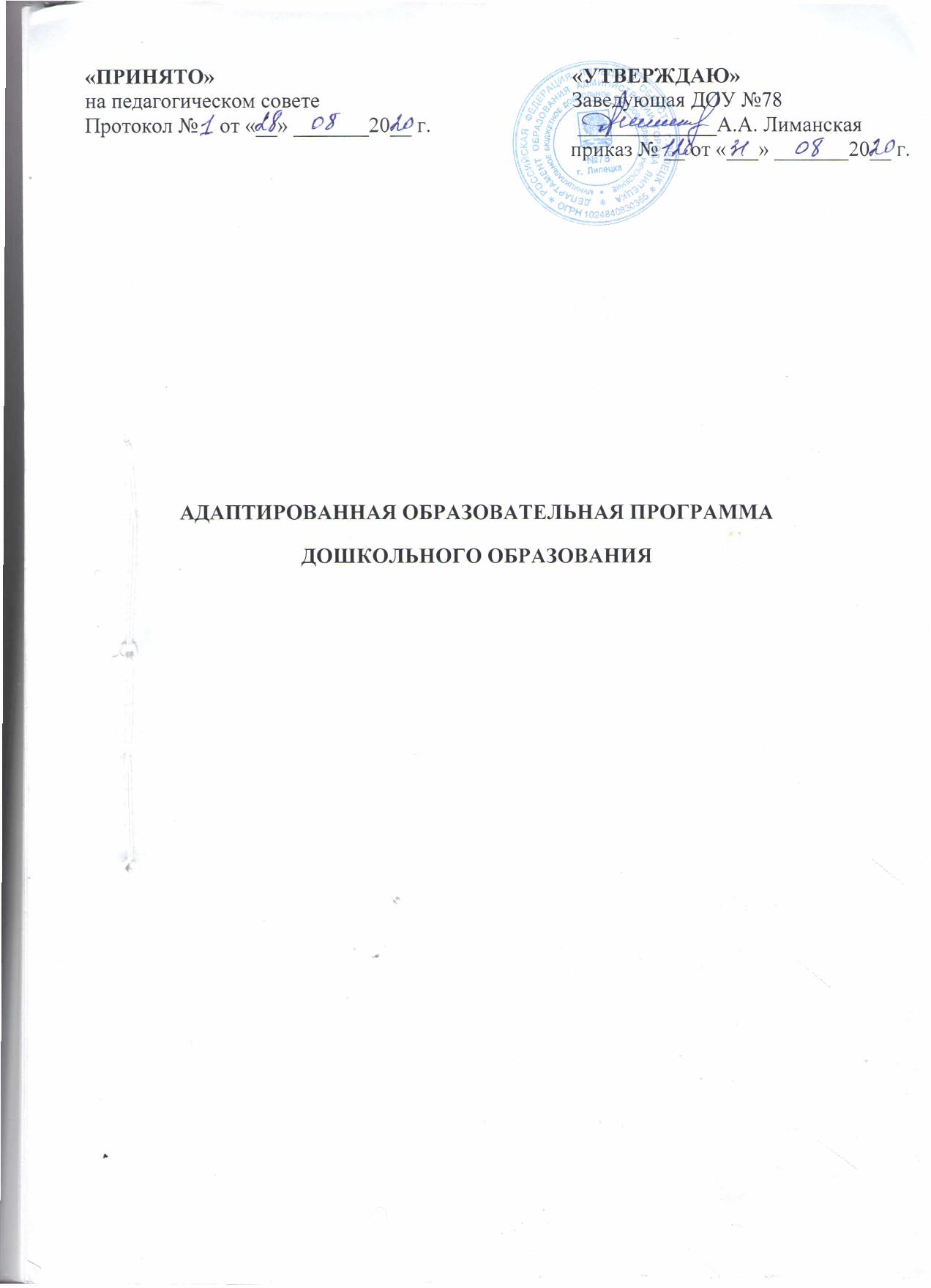 Содержание Ι раздел. Целевой. Пояснительная записка …………………………………………………………………4Цели и задачи реализации программы ……………………............................................4 Принципы и подходы к формированию программы …………………………………..6        Значимые характеристики ……………………………………………………………..9Характеристика групп………………………………………………………………….9Формы реализации программы……………………........................................................9Характеристика взаимодействия участников образовательного процесса………..9Характеристики особенностей развития детей (возрастные и индивидуальные) ………………………………………………………10 Планируемые результаты освоения программы………………………………….......17Планируемые результаты, прогнозируемые относительно возрастных особенностей детей……………………………………………………..18Планируемые результаты на этапе завершения коррекционной работы…………23Учёт индивидуальных траекторий развития детей при прогнозировании планируемых результатов…………………………………….26Часть, формируемая участниками образовательных отношенийПланируемые результаты работы по краеведению, приобщению дошкольников к истока русской народной культуры «Мой дивный край» …..…................................26ΙΙ раздел. Содержательный Описание образовательной деятельности в соответствии с направлениями развития ребёнка ………………………………………………………………………28«Речевое развитие»…………………………………………………………………….28«Социально-коммуникативное развитие»……………………………………..……..33«Познавательное развитие»…………………………………………………………..40 «Художественно-эстетическое развитие»……………………………………... …46«Физическое развитие»………………………………………………………………..56Часть, формируемая участниками образовательных отношений«Мой дивный край» (система работы по краеведению, приобщению дошкольников к истокам русской народной культуры)………….......60Особенности образовательной деятельности разных видов и культурных практик …………………………………………………………………65Описание вариативных форм, способов, методов и средств реализации Программы………………………………………………………………………….......69Способы и направления поддержки детской инициативы…………………………..79Особенности взаимодействия педагогического коллектива с семьямивоспитанников ………………………………………………………………………….82Описание образовательной деятельности по профессиональной коррекциинарушений в развитии детей ………………………………………………………….84Коррекция имеющихся речевых нарушений у детей…………………………………84Психолого-коррекционная работа……………………………………………….......109ΙΙΙ раздел. ОрганизационныйОписание материально-технического обеспечения Программы, обеспеченности методическими материалами и средствами обучения и воспитания …………………………………………………………………………..112Материально-техническое обеспечение. Условия для детей с ОВЗ………………112Обеспеченность методическими материалами, средствами обучения и воспитания…………………………………………………114Режим дня ……………………………………………………………………………..126Особенности традиционных событий, праздников, мероприятий ………………..130Особенности организации развивающей предметно-пространственной среды…...132Часть, формируемая участниками образовательных отношений…………………...138ΙV раздел. Краткая презентация ПрограммыКатегория детей, на которых ориентирована Программа …………………………150Используемые Примерные программы ……………………………………………..151Характеристика взаимодействия педагогического коллектива с семьями детей………………………………………………………………………..152ПриложенияРечевая карта................................................................................................................153Карта индивидуального психолого-педагогического сопровождения ребёнка.......163Тематическое планирование ( дети 5-6 лет с общим недоразвитием речи……….164Тематическое планирование ( дети 6-7 (8) лет с общим недоразвитием речи…..165Ι разделЦелевойПояснительная запискаАдаптированная образовательная программа дошкольного образования муниципального бюджетного дошкольного образовательного учреждения № 78 г. Липецка обеспечивает разностороннее развитие детей с тяжёлыми нарушениями речи (далее – ТНР) в возрасте от 5 до 8 лет с учётом их возрастных, индивидуальных психологических и физиологических особенностей. Программа обеспечивает коррекцию недостатков развития речи воспитанников, достижение ими готовности к школе.Программа составлена в соответствии с: Федеральным законом Российской Федерации от 29.12.2012 № 273-ФЗ «Об образовании в Российской Федерации»; Приказом Министерства образования и науки Российской федерации от 17 октября 2013 года № 1155 «Об утверждении федерального государственного образовательного стандарта дошкольного образования»;Конвенцией ООН о правах ребенка; Всемирной декларацией об обеспечивании выживания, защиты и развития детей;Декларацией прав ребенка;Постановлением Главного государственного санитарного врача Российской Федерации от 15 мая 2013 г. № 26 г. Москва «Об утверждении СанПиН 2.4.1.3049-13 «Санитарно-эпидемиологические требования к устройству, содержанию и организации режима работы дошкольных образовательных организаций».Цель и задачи реализации программыЦель программы:построение системы коррекционно-развивающей работы в логопедических группах для детей с тяжелыми нарушениями речи (общим недоразвитием речи) в возрасте от 5 до 8 лет, предусматривающей интеграцию действий специалистов дошкольного образовательного учреждения и родителей дошкольников.Для достижения цели решаются следующие задачи:охрана и укрепление физического и психического здоровья детей, в том числе их эмоционального благополучия;обеспечение равных возможностей для полноценного развития каждого ребёнка в период дошкольного детства независимо от места жительства, пола, нации, языка, социального статуса, психофизиологических и других особенностей (в том числе ограниченных возможностей здоровья);обеспечение преемственности целей, задач и содержания образования, реализуемых в рамках образовательных программ различных уровней (далее – преемственность основных образовательных программ дошкольного и начального общего образования);создание благоприятных условий развития детей в соответствии с их возрастными и индивидуальными особенностями и склонностями, развитие способностей и творческого потенциала каждого ребёнка как субъекта отношений с самим собой, другими детьми, взрослыми и миром;объединение обучения и воспитания в целостный образовательный процесс на основе духовно-нравственных и социокультурных ценностей и принятых в обществе правил, и норм поведения в интересах человека, семьи, общества;формирование общей культуры личности детей, в том числе ценностей здорового образа жизни, развитие их социальных, нравственных, эстетических, интеллектуальных, физических качеств, инициативности, самостоятельности и ответственности ребёнка, формирование предпосылок учебной деятельности;формирование социокультурной среды, соответствующей возрастным, индивидуальным, психологическим и физиологическим особенностям детей;обеспечение психолого-педагогической поддержки семьи и повышение компетентности родителей (законных представителей) в вопросах развития и образования, охраны и укрепления здоровья детей.Основными задачами коррекционно-развивающего обучения детей является: обеспечение системы средств и условий для устранения речевых недостатков у детей старшего дошкольного возраста с общим недоразвитием речи и осуществления своевременного и полноценного личностного развития, обеспечения эмоционального благополучия посредством интеграции содержания образования и организации взаимодействия субъектов образовательного процесса;устранение дефектов звукопроизношения (воспитание артикуляционных навыков, звукопроизношения, слоговой структуры) и развитие фонематического слуха (способность осуществлять операции различения и узнавания фонем, составляющих звуковую оболочку слова);развитие навыков звукового анализа (специальные умственные действия по дифференциации фонем и установлению звуковой структуры слова);уточнение, расширение и обогащение лексического запаса старших дошкольников с ОНР;формирование грамматического строя речи;развитие грамматически правильной связной речи;подготовка к обучению грамоте, овладение элементами грамоты;развитие коммуникативности, успешности в общении;формирование навыков учебной деятельности; предупреждение возможных трудностей в усвоении программы массовой школы, обусловленных недоразвитием речевой системы старших дошкольников.1.2. Принципы и подходы к формированию программыПрограмма разработана на основе Стандарта. Основными принципами формирования Программы являются:Структурно-системный принцип, согласно которому речь рассматривается как системное образование взаимосвязанных элементов, объединенных в единое целое. Эффективность коррекционного процесса зависит от оптимально-рационального воздействия одновременно на всю систему, а не последовательно-изолированно на каждый ее элемент. Принцип системного изучения всех психических характеристик конкретного индивидуума лежит в основе концепции Л. С. Выготского о структуре дефекта. Именно эта концепция позволяет системно проанализировать то или иное нарушение и организовать коррекционно-педагогическую работу с учетом структуры речевого дефекта. Наиболее полно этот принцип раскрывается в рамках деятельностной психологии, согласно которой человек всесторонне проявляет себя в процессе деятельности: предметно-манипулятивной, игровой, учебной или трудовой.Принцип комплексности предполагает комплексное воздействие различных технологий (медицинских, психологических, педагогических) на один объект, обеспечивая согласованную деятельность всех специалистов.Принцип дифференциации раскрывается в дифференцированном обучении детей в соответствии с их возможностями и проблемами, уровнем речевого развития и механизмом системной речевой недостаточности. С учетом данного принципа происходит объединение детей в малые группы и их обучение.Принцип концентризма предполагает распределение учебного материала по относительно замкнутым циклам – концентрам. Речевой материал располагается в пределах одной лексической темы независимо от вида деятельности. После усвоения материала первого концентра воспитанники должны уметь общаться в пределах этой темы. Каждый последующий концентр предусматривает закрепление изученного материала и овладение новыми знаниями. Отбор языкового материала в рамках концентра осуществляется в соответствии с разными видами речевой деятельности. В пределах концентров выделяются микроконцентры, имеющие конкретную цель. Характерные признаки микроконцентров – ограниченность пределами одного вида упражнений, простая структура операций, небольшое количество, относительная непродолжительность, получение результатов сразу же после окончания работы.Цикличность в учебном процессе чрезвычайно важна для закрепления освоенного материала. Это имеет особенно большое значение для детей со сниженной мнемической деятельностью и недостаточным контролем          поведения. Соблюдение данного принципа обусловливает: 1) высокую   мотивированность речевого общения; 2) доступность материала, который располагается в соответствии с общедидактическим требованием «от легкого к трудному», от уже усвоенного к новому.Реализуя принцип концентризма, логопед, воспитатель и другие специалисты в течение одной недели ежедневно организуют изучение определенной лексической темы. Монотемная работа над лексикой способствует успешному накоплению речевых средств и активному использованию их детьми в коммуникативных целях.Принцип последовательности реализуется в логическом построении процесса обучения от простого к сложному, от известного к неизвестному. В коррекционной работе с детьми (независимо от возраста) выделяются два последовательных этапа (подготовительный и основной), которые согласуются с содержанием педагогического воздействия по всем разделам программы.На подготовительном этапе формируются общефункциональные механизмы речевой и других видов деятельности (слуховое, зрительное восприятие, внимание и пр.).На основном этапе предусматривается формирование специфических механизмов речевой деятельности в соответствии с образовательными     задачами по другим направлениям коррекционно-развивающего процесса (произношение, лексика, грамматический строй и пр.).Принцип коммуникативности. Согласно этому принципу обучение организуется в естественных для общения условиях или максимально приближенных к ним. Реализация принципа коммуникативности заключается в уподоблении процесса обучения процессу реальной коммуникации. Этот принцип предполагает использование на занятиях ситуаций реального общения, организацию активной творческой деятельности, применение коллективных форм работы, внимание к проблемным ситуациям и творческим видам занятий, предусматривающим вовлечение детей в общую деятельность, результатом которой является коммуникация.Принцип доступности определяет необходимость отбора материала в соответствии с возрастом, зоной актуального развития ребенка, программными требованиями обучения и воспитания.Принцип индивидуализации предполагает ориентацию на три вида индивидуализации: личностную, субъектную, индивидную. Личностная индивидуализация требует учитывать в процессе занятий такие свойства личности, как сфера желаний и интересов, эмоционально-чувственная сфера, статус в коллективе. Субъектная индивидуализация принимает во внимание свойства ребенка как субъекта деятельности. В основе индивидной индивидуализации лежит учет уровня психического развития ребенка.Принцип интенсивности предполагает использование на занятиях различных приемов интенсификации (создание проблемных ситуаций, участие в ролевых играх, применение средств наглядности), а также аудиовизуальных методов обучения, мнемотехники, психокоррекции и пр.Принцип сознательности обеспечивает формирование чувства языка и языковых обобщений.Принцип активности обеспечивает эффективность любой целенаправленной деятельности.Принципы наглядности, научности, прочности усвоения знаний, воспитывающего обучения позволяют правильно организовать процесс коррекционно-развивающего обучения.Программа строится с учетом принципов дошкольного образования, изложенных в ФГОС ДО:построение образовательной деятельности на основе индивидуальных особенностей каждого ребенка, при котором сам ребенок проявляет активность в выборе содержания своего образования, становится субъектом образования;содействие и сотрудничество детей и взрослых, признание ребенка полноценным участником (субъектом) образовательных отношений;приобщение детей к социокультурным нормам, традициям семьи, общества и государства;формирование познавательных интересов и познавательных действий ребенка в различных видах деятельности;принципы интеграции усилий специалистов;принцип конкретности и доступности учебного материала, соответствия требований, методов, приемов и условий образования индивидуальным и возрастным особенностям детей;принцип систематичности и взаимосвязи учебного материала;принцип постепенности подачи учебного материала;принцип концентрического наращивания информации в каждой из последующих возрастных групп во всех пяти образовательных областях.Успешность коррекционно-развивающей деятельности обеспечивается реализацией специальных принципов:ранней диагностики речевых нарушений. Этот процесс должен быть комплексным и осуществляться с участием специалистов различного профиля: педагогов, логопедов, психологов, психоневрологов, психиатров невропатологов, лоров, сурдологов;раннего воздействия на речевую деятельность с целью предупреждения вторичных отклонений;развития речи и опоры на онтогенез (учет закономерностей развития детской речи в норме). При этом предполагается анализ объективных и субъективных условий формирования речевой функции ребенка, выявление ведущего речевого дефекта и обусловленных им недостатков психического развития;взаимосвязного формирования фонетико-фонематических и лексико-грамматических компонентов языка (единство названных направлений и их взаимоподготовка). Коррекция нарушений произношения звуков и слоговой структуры слов позволяет добиваться нужной четкости и внятности речи. В то же время развитие фонематического восприятия подготавливает основу для формирования грамматической и морфологической системы словообразования и словоизменения;дифференцированного подхода в логопедической работе к детям с ОНР, имеющим различную структуру речевого дефекта;связи речи с другими сторонами психического развития, которые раскрывают зависимость формирования отдельных компонентов речи от состояния других психологических процессов (восприятия, внимания, памяти, мышления). Выявление этих связей лежит в основе воздействия на те психологические особенности детей с ОНР, которые прямо или косвенно препятствуют эффективной коррекции их речевой деятельности.Основные подходы к формированию Программы:Программа сформирована на основе требований ФГОС ДО, предъявляемых к структуре образовательной программы дошкольного образования и ее объёму. Программа определяет содержание и организацию образовательной деятельности на уровне дошкольного образования.Программа обеспечивает развитие личности детей с ТНР в различных видах общения и деятельности с учетом их возрастных, индивидуальных психологических и физиологических особенностей.Программа сформирована как программа психолого-педагогической поддержки позитивной социализации и индивидуализации, развития личности детей дошкольного возраста и определяет комплекс основных характеристик дошкольного образования (объем, содержание и планируемые результаты в виде целевых ориентиров дошкольного образования).Программа направлена на:создание условий развития детей с ТНР, открывающих возможности для позитивной социализации детей, личностного развития, развития инициативы и творческих способностей на основе сотрудничества со взрослыми и сверстниками и соответствующим возрасту видам деятельности;на создание развивающей образовательной среды, которая представляет собой систему условий социализации и индивидуализации детей с ТНР.Значимые характеристики1.3.1. Характеристика группВ ДОУ функционируют 2 группы коррекционной направленности:- коррекционная группа с ОВЗ старшего дошкольного возраста 5-6 лет (ТНР, общее недоразвитие речи II и III уровня);- коррекционная группа с ОВЗ старшего дошкольного возраста 6-7 лет (ТНР, общее недоразвитие речи II и III уровня).1.3.2. Формы реализации программыФормы реализации программы: игра, познавательная и исследовательская деятельность, творческая активность и т.д. Реализация Программы осуществляется в формах, специфических для детей данной возрастной группы, прежде всего в форме игры, познавательной и исследовательской деятельности, в форме творческой активности, обеспечивающей художественно-эстетическое развитие ребенка.  Программа предусматривает проведение групповых и индивидуальных коррекционных занятий и осуществление квалифицированной коррекции нарушений развития детей.1.3.3. Характеристика взаимодействия участников образовательного процессаПрограмма предусматривает полную интеграцию действий всех специалистов дошкольного образовательного учреждения и родителей дошкольников. Планирование работы во всех пяти образовательных областях учитывает особенности речевого и общего развития детей с тяжелой речевой патологией. Работой по образовательной области «Речевое развитие» руководит учитель-логопед, а другие специалисты подключаются к работе и планируют образовательную деятельность в соответствии с рекомендациями учителя-логопеда. В работе по образовательной области «Познавательное развитие» участвуют воспитатели, педагог-психолог, учитель-логопед. При этом педагог-психолог руководит работой по сенсорному развитию, развитию высших психических функций, становлению сознания, развитию воображения и творческой активности, совершенствованию эмоционально-волевой сферы, а воспитатели работают над развитием любознательности и познавательной мотивации, формированием познавательных действий, первичных представлений о себе, других людях, объектах окружающего мира, о свойствах и отношениях объектов окружающего мира, о планете Земля как общем доме людей, об особенностях ее природы, многообразии стран и народов мира. Учитель-логопед подключается к этой деятельности и помогает воспитателям выбрать адекватные методы и приемы работы с учетом индивидуальных особенностей и возможностей каждого ребенка с ОНР и этапа коррекционной работы. Основными специалистами в области «Социально-коммуникативное развитие» выступают воспитатели и учитель-логопед при условии, что остальные специалисты и родители дошкольников подключаются к их работе. В образовательной области «Художественно-эстетическое развитие» принимают участие воспитатели, музыкальный руководитель и учитель-логопед, берущий на себя часть работы по подготовке занятий логопедической ритмикой.Работу в образовательной области «Физическое развитие» осуществляет инструктор по физическому воспитанию при обязательном подключении всех остальных педагогов и родителей дошкольников. Таким образом, целостность Программы обеспечивается установлением связей между образовательными областями, интеграцией усилий специалистов и родителей дошкольников. Характер взаимодействия взрослых и детей: личностно-развивающий и гуманистический.1.3.4. Характеристики особенностей развития детейВозрастные особенности контингента детейВ коррекционных группах ДОУ № 78 г. Липецка воспитываются дети от 5 до 8 лет, имеющие нарушения речи.Возрастные особенности детей 5 – 6 летВозраст 5 – 6 лет характеризуется активизацией ростового процесса: за год ребёнок может вырасти на 7-. Изменяются пропорции тела. Совершенствуются движения, активно развиваются двигательные способности. Происходят большие изменения высшей нервной деятельности, совершенствуются основные нервные процессы – возбуждение и особенно торможение. Формируются социальные представления морального плана. В оценке поступков сверстников дети достаточно категоричны и требовательны, в отношении собственного поведения более снисходительны.Расширяются интеллектуальные возможности детей. Ребёнок не только выделяет существенные признаки в предметах и явлениях, но и начинает устанавливать причинно-следственные связи между ними, пространственные, временные и другие отношения. Возрастают возможности памяти, более устойчивым становится внимание.Продолжает совершенствоваться речь. Совершенствуется связная, монологическая речь.Возрастает потребность в общении со сверстниками, в совместных играх и деятельности. Дети становятся избирательны во взаимоотношениях и общении. Всё более ярко проявляется предпочтение к определённым видам игр. Их репертуар включает в себя сюжетно-ролевые, режиссёрские, строительно-конструктивные, подвижные, музыкальные, театрализованные игры, игровое экспериментирование. Более активно проявляется интерес к сотрудничеству, к совместному решению общей задачи. Интерес старших дошкольников к общению со взрослым не ослабевает. Дети активно стремятся привлечь к себе внимание взрослых, вовлечь в разговор. Равноправное общение с взрослыми поднимает ребёнка в своих глазах, помогает почувствовать своё взросление и компетентность.Возрастные особенности детей 6 – 8 летУ детей развивается способность к соподчинению мотивов поступков, к определённой произвольной регуляции своих действий. В поведении и взаимоотношениях наблюдаются волевые проявления. Формируется достаточно устойчивая самооценка.Дети седьмого года предпочитают совместную деятельность индивидуальной. Значительно расширяется игровой опыт детей. Достаточно широко проявляются избирательные интересы в выборе игр, индивидуальные предпочтения, особенности игр мальчиков и девочек. Игра становится интегративной деятельностью, которая тесно связана с различными видами детской деятельности – познавательной, коммуникативной, художественно-продуктивной, конструктивной.На седьмом году жизни расширяются возможности развития самостоятельной познавательной деятельности. Детям доступно многообразие способов познания: наблюдение и самонаблюдение, сенсорное обследование объектов, логические операции (сравнение, анализ, синтез, классификация), простейшие измерения, экспериментирование с природными и рукотворными объектами. Развиваются возможности памяти: увеличивается её объём, произвольность запоминания информации.Старшие дошкольники начинают проявлять интерес к будущему школьному обучению. Психолого-педагогическая характеристика детей с общим недоразвитием речи.Общее недоразвитие речи (ОНР) рассматривается как системное нарушение речевой деятельности, сложные речевые расстройства, при которых у детей нарушено формирование всех компонентов речевой системы, касающихся и звуковой, и смысловой сторон, при нормальном слухе и сохранном интеллекте (Левина Р. Е., Филичева Т. Б., Чиркина Г. В.). Речевая недостаточность при ОНР у дошкольников может варьироваться от полного отсутствия речи до развернутой речи с выраженными проявлениями лексико-грамматического и фонетико-фонематического недоразвития (Левина Р. Е.). В настоящее время выделяют четыре уровня речевого развития, отражающие состояние всех компонентов языковой системы у детей с ОНР (Филичева Т. Б.). При первом уровне речевого развития речевые средства ребенка ограничены, активный словарь практически не сформирован и состоит из звукоподражаний, звукокомплексов, лепетных слов. Высказывания сопровождаются жестами и мимикой. Характерна многозначность употребляемых слов, когда одни и те же лепетные слова используются для обозначения разных предметов, явлений, действий. Возможна замена названий предметов названиями действий и наоборот. В активной речи преобладают корневые слова, лишенные флексий. Пассивный словарь шире активного, но тоже крайне ограничен. Практически отсутствует понимание категории числа существительных и глаголов, времени, рода, падежа. Произношение звуков носит диффузный характер. Фонематическое развитие находится в зачаточном состоянии. Ограничена способность восприятия и воспроизведения слоговой структуры слова. При переходе ко второму уровню речевого развития речевая активность ребенка возрастает. Активный словарный запас расширяется за счет обиходной предметной и глагольной лексики. Возможно использование местоимений, союзов и иногда простых предлогов. В самостоятельных высказываниях ребенка уже есть простые нераспространенные предложения. При этом отмечаются грубые ошибки в употреблении грамматических конструкций, отсутствует согласование прилагательных с существительными, отмечается смешение падежных форм и т. д. Понимание обращенной речи значительно развивается, хотя пассивный словарный запас ограничен, не сформирован предметный и глагольный словарь, связанный с трудовыми действиями взрослых, растительным и животным миром. Отмечается незнание не только оттенков цветов, но и основных цветов. Типичны грубые нарушения слоговой структуры и звуконаполняемости слов. У детей выявляется недостаточность фонетической стороны речи (большое количество несформированных звуков).Третий уровень речевого развития характеризуется наличием развернутой фразовой речи с элементами лексико-грамматического и фонетико-фонематического недоразвития. Отмечаются попытки употребления даже предложений сложных конструкций. Лексика ребенка включает все части речи. При этом может наблюдаться неточное употребление лексических значений слов. Появляются первые навыки словообразования. Ребенок образует существительные и прилагательные с уменьшительными суффиксами, глаголы движения с приставками. Отмечаются трудности при образовании прилагательных от существительных. По-прежнему отмечаются множественные аграмматизмы. Ребенок может неправильно употреблять предлоги, допускает ошибки в согласовании прилагательных и числительных с существительными. Характерно недифференцированное произношение звуков, причем замены могут быть нестойкими. Недостатки произношения могут выражаться в искажении, замене или смешении звуков. Более устойчивым становится произношение слов сложной слоговой структуры. Ребенок может повторять трех- и четырехсложные слова вслед за взрослым, но искажает их в речевом потоке. Понимание речи приближается к норме, хотя отмечается недостаточное понимание значений слов, выраженных приставками и суффиксами.Четвертый уровень речевого развития (Филичева Т. Б.) характеризуется незначительными нарушениями компонентов языковой системы ребенка. Отмечается недостаточная дифференциация звуков: [т-т’-с-с’-ц], [р-р’-л-л’-j] и др. Характерны своеобразные нарушения слоговой структуры слов, проявляющиеся в неспособности ребенка удерживать в памяти фонематический образ слова при понимании его значения. Следствием этого является искажение звуконаполняемости слов в различных вариантах. Недостаточная внятность речи и нечеткая дикция оставляют впечатление «смазанности». Все это показатели не закончившегося процесса фонемообразования. Остаются стойкими ошибки при употреблении суффиксов (единичности, эмоционально-оттеночных, уменьшительно-ласкательных, увеличительных). Отмечаются трудности в образовании сложных слов. Кроме того, ребенок испытывает затруднения при планировании высказывания и отборе соответствующих языковых средств, что обуславливает своеобразие его связной речи. Особую трудность для этой категории детей представляют сложные предложения с разными придаточными.При этом было отмечено, что выделенные уровни не выходят за рамки обычного пути речевого развития – от элементарных форм к более сложным.При описании характерных черт каждого из выделенных уровней учитывались следующие положения:степени (уровни) речевого недоразвития не представляют собой застывших образований;в каждом уровне можно найти элементы предыдущего и последующего уровней;в реальной практике редко встречаются четко выраженные уровни, так как новые элементы постепенно вытесняют предшествующие формы;у детей чаще встречаются переходные состояния, в которых сочетаются проявления продвинутого уровня и еще не изжитые нарушения.Характеристика возрастных и индивидуальных особенностей компонентов речи детей 5-6-го года жизни с ОНР III уровняФразовая речьИмеется развернутая фразовая речь с элементами лексико-грамматического и фонетико-фонематического недоразвития; в активной речи ребенок пользуется в основном простыми предложениями; затрудняется или не умеет распространять простые предложения и строить сложные. Понимание речиПонимание обращенной к ребенку речи приближено к норме, но остаются затруднения в понимании изменений слов, выраженных приставками, суффиксами, в различении оттенков значений однокоренных слов, усвоении логико-грамматических структур, отражающих причинно-следственные, временные, пространственные и другие связи и отношения. Словарный запасРебенок пользуется всеми частями речи, однако при этом заметно преобладание существительных и глаголов, недостаточно прилагательных (особенно относительных), наречий; предлоги, даже простые, употребляет с ошибками; характерно неточное употребление глаголов, замена названий частей предметов названиями целых предметов; страдает навык словообразования и словотворчества. Грамматический строй речиРебенок правильно употребляет простые грамматические формы, но допускает специфические ошибки: Неправильное согласование имен прилагательных с именами существительными в роде, числе, падеже; имен числительных с именами существительными; пропуски и замены предлогов; ошибки в ударениях и падежных окончаниях. ЗвукопроизношениеПроизносительные возможности детей улучаются, но по-прежнему могут оставаться все виды нарушений (чаще всего свистящий и шипящий сигматизмы, ротоцизм, ламбдацизм, дефекты озвончения); характерны нестойкие замены, когда звук в разных словах произносится по-разному, и замены групп звуков более простыми по артикуляции. Слоговая структура словаХарактерны сокращения количества слогов, перестановка слогов и звуков, замена и уподобление слогов, сокращение звуков при стечении согласных. Особенно страдает звуконаполняемость слов. Фонематическое восприятиеНедостаточно развиты фонематический слух и фонематическое восприятие; готовность к звуковому анализу и синтезу самостоятельно не формируется. Характеристика возрастных и индивидуальных особенностей компонентов речи детей 6-8-го года жизни с ОНР III уровняВ составе группы детей с ОНР второго года обучения по состоянию устной речи условно выделяют две неравные подгруппы. К первой подгруппе относится 70 –80%, ко второй –20 –30% детей. Фразовая речь1-я подгруппа.Дети достаточно свободно владеют фразовой речью: адекватно отвечают на вопросы, могут построить высказывание в пределах близкой темы, при этом доминируют элементы ситуативности. В активной речи дети пользуются в основном простыми предложениями, состоящими из подлежащего, сказуемого и дополнения; в распространении простых предложений затрудняются. Испытывают затруднения и в использовании сложных предложений. Структура сложносочиненных предложений упрощена, часто пропускаются члены предложения; редко используются разделительные и противительные союзы. Не всегда правильно строятся сложноподчиненные предложения. Детьми не усвоены подчинительные союзы, поэтому в их речи отсутствуют условные, уступительные, определительные придаточные предложения. 2-я подгруппа.Дети этой подгруппы в сравнении с первой имеют более ограниченный опыт речевой деятельности и низкий уровень автоматизированности речевых навыков, что обусловлено недостаточностью овладения языковыми средствами. В самостоятельной речи они нуждаются в смысловых опорах и помощи взрослых. Их высказывания чаще носят фрагментарный характер; отмечаются нарушения модели предложений; инверсии, пропуск главных и второстепенных членов предложения. Опускаются, заменяются, неправильно употребляются союзы и сложные слова. Понимание речи1-я подгруппа.У детей уровень понимания обращенной к ним речи приближается к норме (расчлененный уровень). Дети умеют вслушиваться в речь логопеда, различать задания, обращения к одному и нескольким лицам. Понимают вопросы косвенных падежей и адекватно реагируют на них. Могут выполнять 4-х, 5-ти ступенчатые словесные инструкции. Различают слова, близкие по звучанию, воспринимают изменения значений, которые вносятся отдельными частями слова –флексиями, приставками, суффиксами. Однако метафоры и сравнения, переносное значение слов для их понимания недоступны. 2-я подгруппа.У детей понимание обращенной к ним речи находится на предикативном уровне. Они недостаточно различают изменения значений, обусловленные употреблением разных приставок, суффиксов и флексий; не во всех случаях понимают вопросы косвенных падежей (чем? кому? с кем? и др.). Словарный запас1-я подгруппа.Словарный запас детей на втором году обучения значительно возрастает, но все же отстает от возрастной нормы. Дети пользуются всеми частями речи, но не всегда употребляют их точно. Активный словарь включает, в основном, слова, обозначающие конкретные предметы и действия; в нем мало слов, обозначающих отвлеченные и обобщающие понятия, недостаточно прилагательных, особенно относительных, наречий; предлоги, даже простые, употребляются с ошибками. Лексический запас характеризуется стереотипностью, частым употреблением одних и тех же слов. Большие трудности дети испытывают при подборе синонимов, однокоренных слов, антонимов. 2-я подгруппа.Количественный диапазон употребляемых детьми слов невелик. Словарный запас у них значительно беднее, чем у детей 1-й подгруппы, не только по количественным, но и по качественным показателям. Дети овладели основными значениями слов, выраженными их корневой частью, но не различают изменения значений, выражаемых приставками, суффиксами, флексиями. Недостаточно усвоили обобщающие слова (транспорт, обувь, профессии и др.). Нередко заменяют родовые понятия видовыми – словами (вместо деревья – елочки), словосочетаниями или предложениями (вместо грядка – огурчики тут растут). Задания на подбор однокоренных слов, синонимов, образование сложных слов детям этой подгруппы недоступны. Грамматический строй речиНа втором году обучения у детей с ОНР остаются ошибки грамматического оформления речи. 1-я подгруппа.Наиболее характерные ошибки у детей – смешение форм склонения, трудности при овладении предложными конструкциями, ошибки в употреблении форм множественного числа с использованием непродуктивных окончаний. В активной речи правильно употребляются только простые и хорошо отработанные предлоги (в, на, под). При использовании сложных предлогов (из-за, из-под) появляются ошибки – замена и смешение. 2-я подгруппа.Дети допускают специфические ошибки в согласовании прилагательных с существительными в роде, числе, падеже, а также числительных с существительными; в употреблении предлогов (пропуск, замена); в ударениях и падежных окончаниях. Звукопроизношение1-я подгруппа.Эта сторона речи у детей ко второму году обучения в значительной степени сформирована, однако еще встречаются недостатки в звуковом воспроизведении слов: недифференцированное произнесение некоторых звуков, в основном свистящих, шипящих, аффрикат и соноров. 2-я подгруппа.Произносительные возможности детей улучшаются, но у них могут оставаться различные виды нарушений: постановка соноров отсрочивается, трудно идет автоматизация поставленных звуков, характерны нестойкие замены. Слоговая структура1-я подгруппа.Дети достаточно свободно пользуются словами разной слоговой структуры и звуконаполняемости. Нарушения встречаются в воспроизведении наиболее трудных или малоизвестных слов: смешение, перестановки и замены звуков и слогов; сокращения при стечениях согласных в слове. 2-я подгруппа.Уровень воспроизведения слоговой структуры у детей этой подгруппы ниже, чем у детей 1-й подгруппы. Они могут правильно повторить за логопедом трех-, четырехсложные слова, но нередко искажают их в самостоятельной речи, допуская сокращение количества слогов и ошибки при передаче звуконаполняемости слов – перестановки, замены звуков и слогов, сокращения при стечении согласных, уподобления. Фонематическое восприятие1-я подгруппа.Дети уверенно справляются с выделением заданного звука в ряду других звуков, слышат и определяют место изучаемого звука в слове, овладевают навыком звукослогового анализа и синтеза прямого слога и односложных слов типа мак. 2-я подгруппа.У детей при выполнении специальных заданий возникают специфические трудности: они не удерживают слоговой ряд (вместо трех слогов называют два), фразу; с ошибками определяют место звука в слове; испытывают трудности в овладении звуковым анализом прямого слога и односложных слов (опускают гласный звук). Связная речь1-я подгруппа.У детей в связной речи присутствуют элементы ситуативности. Возникают затруднения в использовании сложных предложений, особенно заметные при составлении рассказов по картинке и в спонтанных высказываниях. Простые предложения в самостоятельных рассказах детей нередко состоят только из подлежащего, сказуемого и дополнения, что связано с недостаточностью в их лексическом запасе прилагательных, числительных, наречий, причастий, деепричастий. Однако дети без помощи логопеда могут составить несложный рассказ по картинке, рассказать об интересном событии, пересказать простой текст. 2-я подгруппа.Уровень развития связной речи у детей этой подгруппы гораздо ниже. При составлении рассказов по картинке, пересказе им требуются словесные и изобразительные подсказки. В процессе рассказа появляются длительные паузы между синтагмами и короткими фразами. Степень самостоятельности при свободных высказываниях низкая. Нередко рассказы детей носят фрагментарный характер, поэтому они периодически нуждаются в смысловых опорах и помощи взрослого. 2. Планируемые результаты освоения программы2.1. Планируемые результаты по направлениям развития детей, прогнозируемые относительно возрастных особенностей детейК концу шестого года жизни (старшая группа)Речевое развитиеРебенок интересуется литературными произведениями разных жанров, природными объектами и явлениями и различной информацией, которую получает в процессе общения. Участвует в обсуждениях по поводу прочитанного произведения, высказывает свое мнение, отвечает на  вопросы развернутой фразой. Умеет связно, последовательно и выразительно пересказывать текст без помощи взрослого, а также самостоятельно составляет описательный или повествовательный рассказ по содержанию картины, по серии сюжетных картин, передает события из личного и коллективного опыта.Владеет соответствующим возрасту словарным запасом, способен употреблять слова, наиболее точно подходящие к ситуации, способен строить грамматически согласованные сложные предложения разных типов. Уточняет значения новых слов, интересуется играми со словом, проявляет «словотворчество», способен к элементарному сочинительству по аналогии с услышанным, стремится участвовать в диалогах. Активно и творчески проявляет себя в разных видах художественной деятельности  (изобразительной, театрализованной, игровой деятельности по литературному произведению, в сочинении загадок, сказок, рассказов).Социально-коммуникативное развитиеРебенок умеет договариваться со сверстниками, обмениваться предметами, распределять действия при сотрудничестве, роли в игре, стремится конструктивно с помощью речи решать спорные ситуации. Создает предметную среду своей игры (ролевой или режиссерской) в соответствии с собственными замыслами, используя для этого игрушки, конструкторы, модули, любые подручные средства или поделочные материалы. Чувствует переживания близких людей, понимает эмоциональные состояния окружающих, проявляет сочувствие, готовность помочь окружающим, сопереживание персонажам сказок, историй, рассказов. Делится своими впечатлениями с воспитателями и родителями; в случае необходимости может обратиться к взрослому за помощью. Может оценить в соответствии с правилами свои поступки, поступки окружающих, отрицательно относится к нарушению общепринятых норм и правил поведения. Имеет представления о семейных праздниках, родственных отношениях и способах поддержания родственных связей.Осторожен, осмотрителен с новыми вещами, знает, что нужно узнать о них, прежде чем начать пользоваться. Применяет на практике некоторые навыки экологически безопасного поведения и ресурсосбережения, знает о существовании опасных (ядовитых) растений, животных, грибов. Познавательное развитиеРебенок проявляет интерес к самостоятельному познанию, обследованию предметов,   выделению их свойств и качеств. По собственной инициативе организует собственную деятельность экспериментирования по исследованию свойств и качеств предметов и материалов.Ребенок классифицирует предметы по различным свойствам; выделяет и выражает в признаки сходства и различия предметов. Умеет располагать цвета по интенсивности (5-9 цветов), по их порядку в радуге, создавать новые цвета, комбинируя их; различает 3-5 тонов цвета. Ориентируется во времени (вчера – сегодня – завтра; сначала – потом). Называет времена года, части суток, дни недели.Ориентируется в пространстве (на себя, на другого, от предмета, на плоскости).Различает круг, квадрат, треугольник, прямоугольник, овал. Соотносит объемные и плоскостные фигуры.Правильно пользуется порядковыми и количественными числами до 10, умеет уравнивать группы предметов (+1, -1).Выкладывает ряд предметов по длине, ширине, высоте, сравнивает на глаз, проверяет приложением и наложением.Имеет представление о деньгах.Понимает взаимосвязь понятий: труд - продукт (результат труда) - деньги,    Имеет начальные навыки обращения с деньгами,  Знаком  с понятиями: трудиться, работать, зарабатывать; деньги, доходы;  покупать, тратить, расходовать, откладывать,  сберегать; одалживать, занимать, отдавать, возвращать;  планировать, экономить.Сформирована   положительная мотивация к формированию финансовой культуры и овладению финансовой грамотностью.  Имеет представления о многообразии растений и животных, их потребностях как живых организмов, владеет представлениями об уходе за растениями, некоторыми животными, стремится применять имеющиеся представления в собственной деятельности.Ребенок активен в разных видах познавательной деятельности с использованием математического содержания (в ситуациях, играх, экспериментировании);Владеет основными способами познания: сравнением, упорядочиванием и группировкой предметов по разным признакам, счетом, измерение, рассуждает, аргументирует свои  действия.Самостоятельно создает конструкции из разнообразных по форме, величине,  свободно сочетая и адекватно взаимозаменяя их в соответствии с конструктивной задачей или своим творческим замыслом; понимает способ и последовательность действий, самостоятельно планирует работу и анализирует результат.Художественно-эстетическое развитиеРебенок самостоятельно создает выразительные образы различных объектов и явлений  окружающего мира на основе сформированных представлений о них,  при этом  старается передать не только основные признаки  изображаемых объектов, но и различение    взаимосвязи между ними, а также свое  личное отношение.В разных видах изобразительной деятельности стремится к воплощению развернутых   сюжетов; В декоративно-оформительской деятельности создает изделия, гармонично сочетающие форму, декор и назначение предмета.успешно применяет освоенные художественные способы, свободно сочетает их для реализации своих творческих замыслов, по своей инициативе осваивает новые техники, и различные изобразительно-выразительные средства; интересуется изобразительным и декоративно-прикладным искусством; замечает красоту и гармонию в окружающем мире.Любит петь, имеет сформированные базовые вокально-хоровые навыки; передает интонации несложных мелодий, поет слаженно.Музыкально эрудирован, имеет представления о жанрах музыки.Согласует движения с метроритмом и формой музыкального произведения; может выполнять перестроения в пространстве по показу взрослого, а также ориентируясь на схему танца.Любит музицирование на инструментах, знает названия основных из них,  может сыграть небольшую свободную импровизацию на шумовом инструменте.  Физическое развитиеРебенок обнаруживает достаточный уровень развития физических качеств и основных движений, соответствующий возрастно-половым нормативам. Проявляет желание участвовать в подвижных играх с элементами соревнования; самостоятельно организует подвижные игры, придумывая разные варианты. Умеет ходить и бегать легко, ритмично, сохраняя правильную осанку. Умеет прыгать на месте, прыгать в обозначенное место, прыгать в длину с места на расстояние не менее 80 см, с разбега не менее 100 см. Умеет метать мяч и предметы на расстояние  удобной рукой, в вертикальную и  горизонтальную цель с расстояния 3 м; отбивать мяч на месте не менее 10 раз. Умеет играть в спортивные игры: городки, бадминтон, футбол, хоккей, баскетбол. Самостоятельно одевается и раздевается, правильно умывается и моет руки, пользуется предметами личной гигиены (мыло, расческа, полотенце, носовой платок). Умеет привлечь внимание взрослого в случае травмы или недомогания;   может   элементарно охарактеризовать свое самочувствие.К концу седьмого года жизни (подготовительная к школе группа)Речевое развитие Ребенок     активно    общается    со    сверстниками    и    взрослыми.      Владеетдиалогической речью и конструктивными способами взаимодействия с детьми и взрослыми, высказывает свою точку зрения в обсуждениях.Умеет самостоятельно пересказывать литературные произведения, составлять сюжетные рассказы, в том числе из личного опыта, самостоятельно выбранную тему, составлять творческие рассказы.Имеет представление о предложении, может конструировать разнообразные предложения.Умеет проводить звуковой анализ слов, вычленять в словах или фразах определенные звуки, давать  им характеристику.Понимает логику событий, причины и следствия поступков героев, мотивы их поведения, ориентируется в человеческих отношениях.Способен к словесному творчеству (придумывание рифмовки, истории, сказки), к прогнозированию возможных действий героев произведений, вариантам завершения сюжета; способен представлять в воображении образы героев, место действия; отражает литературный опыт в самостоятельной игровой и продуктивной деятельности.Социально-коммуникативное развитие Ребенок адекватно использует вербальные и невербальные средства общения, употребляет в речи яркие слова и выражения, использует эпитеты, сравнения.Активно общается со сверстниками и взрослыми. Владеет диалогической речью и конструктивными способами взаимодействия с детьми и взрослыми.Способен изменять стиль общения с взрослым или сверстником в зависимости от ситуации.Откликается на эмоции близких людей и друзей, понимает эмоциональные состояния окружающих, проявляет сочувствие, готовность помочь окружающим, сопереживает персонажам сказок, историй, рассказов. Ведет себя в общественных местах, на улице, за столом, в природе, при взаимодействии с другими людьми преимущественно в соответствии с элементарными общепринятыми нормами и правилами, а не сиюминутными желаниями и потребностями.Может оценить свои поступки в соответствии с первичными ценностными представлениями о том, «что такое хорошо, а что такое плохо», обращая внимание также на мотивы и намерения, а не только на последствия и результаты действий.Самостоятельно организует разные виды игр и вовлекает в них сверстников.Организует со сверстниками игры-придумывания, проходящие целиком в вербальном плане (сформированность внутреннего плана деятельности) себе и другому.Познавательное развитие Ребенок интересуется новым, неизвестным в окружающем мире (в природе, мире предметов и вещей, мире отношений и своем внутреннем мире). Активно участвует в «открытии» новых знаний; испытывает положительные эмоции при «открытии» новых знаний; знает различные средства получения информации, пытается их использовать.Способен самостоятельно действовать (в различных видах детской деятельности, в повседневной жизни). Стремится самостоятельно преодолевать ситуации затруднения разными способами.Задает вопросы взрослому поискового характера; проявляет любознательность, интерес к экспериментированию и исследовательской деятельности.Может применять самостоятельно усвоенные знания и способы деятельности для решения новых задач (проблем), поставленных как взрослым, так и им самим; в зависимости от ситуации может преобразовывать способы решения задач (проблем). Может осуществлять первичную общую самооценку на основе требований (критериев), предъявляемых взрослым к поведению или к результатам деятельности. Проявляет интерес, настойчивость и волевые усилия при решении познавательных задач; проявляет интерес к интеллектуальным играм как части досуга.Знает временные отношения: день – неделя, месяц, минута – час; последовательность времен года и дней недели.Знает количество и порядковый счет в пределах 20, знает состав числа до 10 из единиц и из двух меньших.Составляет и решает задачи в одно действие на + и -, пользуется цифрами и пользуется знаками.Знает способы измерения величины, длины, массы. Пользуется условной меркой.Называет отрезок, угол, круг, овал, многоугольник, шар, куб, проводит их сравнение. Умеет делить фигуры на несколько частей и составлять целое.Имеет представление о деньгах.Понимает взаимосвязь понятий: труд - продукт (результат труда) – деньги.  Имеет начальные навыки обращения с деньгами, готов к принятию своих первых финансовых решений.Сформированы азы ответственного отношения к денежным ресурсам, управлению и контролю над ними, мотивация к бережливости, накоплению, полезным тратам.Знаком с понятиями: трудиться, работать, зарабатывать; деньги, доходы; покупать, тратить, расходовать, откладывать, сберегать; одалживать, занимать, отдавать, возвращать; планировать, экономить.Сформирована   положительная мотивация к формированию финансовой культуры и овладению финансовой грамотностью.  Готов к жизненному этапу, когда будут появляться карманные (личные) деньги.  Умеет применять простейшие приемы управления своим эмоциональным состоянием. Знает свое имя (полное и краткое), фамилию, пол, возраст, дату рождения, адрес, номер телефона. Знает имена членов семьи, может рассказать о составе семьи, родственных отношениях и взаимосвязях, распределении семейных обязанностей, семейных традициях. Имеет первичные представления об обществе,  об нескольких народах, населяющих Россию и другие страны, имеющих разную культуру, разное устройство жизни и быта и говорящих на разных языках. Имеет представления о государстве и принадлежности к нему. Знает, в какой стране он живет, знает российскую государственную символику; может назвать другие страны. Имеет представления о разных объектах неживой и живой природы и их взаимозависимости, может привести отдельные примеры приспособления животных и растений к среде обитания, может объяснить, почему нужно охранять растения и животных, проявляет к ним бережное отношение; понимает и может объяснить зависимость состояния окружающей среды от действий человека и от его личных действий, знает о зависимости здоровья человека от состояния окружающей среды. Ребенок активен и самостоятелен в использовании освоенных способов познания (сравнения, счета, измерения, упорядочивания) с целью решения практических,  проблемных задач, переноса в новые условия.Художественно-эстетическое развитиеРебенок самостоятельно, свободно, с интересом создает оригинальные сюжетные композиции  различной тематики из близкого окружения, а также на основе представления о  "далеком" (природа и культура на других континентах, путешествия, космос), прошлом и будущем человечества.В творческих работах передает различными изобразительно-выразительными средствами свои личные впечатления об окружающем мире. Успешно реализует творческие замыслы, свободно и умело сочетает разные  художественные техники; умеет планировать работу и сотрудничать с детьми в  процессе создания коллективной композиции; интересуется изобразительным и декоративно-прикладным искусством.Любит музыку, проявляет  устойчивый интерес к различным видам музыкального творчества; любит петь, с удовольствием исполняет песни в свободной игровой деятельности, сочетая пение, игру, движение.Музыкально эрудирован, имеет представления о жанрах и направлениях классической и народной музыки, творчестве разных композиторов.Имеет сформированную потребность  к игре на инструментах, может самостоятельно организовать детей для совместной игры на инструментах.Любит танцевать и двигаться под музыку. Имеет хорошо сформированное чувство  ритма; исполняет сложные  по координации музыкально-ритмические движения. Владеет различными элементами народных и современных танцев,  исполняет  композиции с различными атрибутами.Физическое развитиеРебенок обнаруживает достаточный уровень развития физических качеств и   основных движений, соответствующий возрастно-половым    нормативам. Самостоятельно выполняет доступные возрасту гигиенические процедуры, соблюдает элементарные правила здорового образа жизни. Самостоятельно организовывает подвижные игры (в разных вариантах). Умеет прыгать на мягкое покрытие с высоты,  мягко приземляться прыгать в длину с места на расстояние, с разбега; прыгать через короткую и длинную скакалку. Умеет перебрасывать набивные мячи весом 1 кг, метать мяч и предметы на расстояние, владеть «школой мяча». Имеет представления о ЗОЖ (о некоторых особенностях строения и функционирования организма человека, о важности соблюдения режима дня, о paциональном питании, о значении двигательной активности, о полезных и вредных привычках и др.); о поведении во время болезни. Владеет основными культурно-гигиеническими навыками (быстро и правильно умывается, чистит зубы, поласкает рот после еды, моет уши, причесывается, правильно пользуется носовым платком, следит за своим внешним видом, самостоятельно одевается и раздевается, следит за чистотой одежды и обуви и т.п.). Выполняет правила культуры еды. Понимает, как нужно вести себя в опасных ситуациях, и при напоминании выполняет эти правила.Имеет представления о способах обращения за помощью в опасных ситуациях, знает номер телефона вызова экстренной помощи. Умеет привлечь внимание взрослого в случае травмы или    недомогания;  оказывает элементарную помощь.2.2. Планируемые результаты на этапе завершения коррекционной работы.Логопедическая работа с детьми I уровня речевого развития.В итоге логопедической работы дети должны научиться:понимать и выделять из речи названия окружающих предметов и действий с ними (в соответствии с изученными лексическими темами);устанавливать временные и причинно-следственные  связи на картинном материале;уметь замечать непоследовательность суждений (Наступило лето. Слепили снеговика);соотносить слова с картинкой (Мычит: «Му!». Кто это - не пойму? (корова)называть некоторые части тела (голова, ноги, руки, глаза, рот, уши и т. д.) и одежды (карман, рукав и т. д.);обозначать наиболее распространенные действия (сиди, мой, стой, пой, ешь, пей, иди и т. д.), некоторые свои физиологические и эмоционально-аффективные состояния (холодно, тепло, больно и т. д.), признаки предметов, обозначающих величину, цвет предметов;выражать желания с помощью простых просьб, обращений;отвечать на простые вопросы одним словом или двухсловной фразой без использования жеста; в отдельных случаях допускается употребление звукокомплексов.соотносить  предметы по определенному признаку (Собака любит косточку. Зайка любит морковку);репродуцировать слова потешек, например: «Добавить словечко»;устанавливать простые закономерности, делать выводы.При этом не предъявляются требования к фонетической правильности высказывания, но обращается внимание на грамматическое оформление.Логопедическая работа с детьми II уровня речевого развития.В итоге логопедической работы дети должны научиться:соотносить предметы с их качественными признаками и функциональным назначением;узнавать по словесному описанию знакомые предметы;сравнивать знакомые предметы по отдельным, наиболее ярко выделяемым признакам;понимать простые грамматические категории: единственного и множественного числа существительных, повелительного и изъявительного наклонений глаголов, именительного, родительного, дательного и винительного падежей, некоторых простых предлогов;фонетически правильно оформлять согласные звуки ([п], [б], [м], [т], [д], [н], [к], [х], [г]), гласные звуки первого ряда ([а], [о], [у], [ы], [и]);воспроизводить отраженно и самостоятельно ритмико-интонационную структуру двух- и трехсложных слов из сохранных и усвоенных звуков;правильно употреблять в самостоятельной речи отдельные падежные окончания слов, используемых в рамках предложных конструкций;общаться, используя в самостоятельной речи словосочетания и простые нераспространенные предложения («Мой мишка», «Можно (нельзя) брать», «Маша, пой», «Маша, дай куклу» и проч.).В процессе коррекционно-развивающего обучения у детей расширяется понимание обращенной речи, развивается речевая активность.Логопедическая работа с детьми III уровня речевого развития.В итоге логопедической работы дети должны научиться:понимать обращенную речь в соответствии с параметрами возрастной нормы;фонетически правильно оформлять звуковую сторону речи;правильно передавать слоговую структуру слов, используемых в самостоятельной речи;пользоваться в самостоятельной речи простыми распространенными и сложными предложениями, владеть навыками объединения их в рассказ;владеть элементарными навыками пересказа;владеть навыками диалогической речи;владеть навыками словообразования: продуцировать названия существительных от глаголов, прилагательных от существительных и глаголов, уменьшительно-ласкательных и увеличительных форм существительных и проч.;грамматически правильно оформлять самостоятельную речь в соответствии с нормами языка; падежные, родовидовые окончания слов должны проговариваться четко; простые и почти все сложные предлоги употребляться адекватно;использовать в спонтанном общении слова различных лексико-грамматических категорий (существительных, глаголов, наречий, прилагательных, местоимений и т. д.);владеть элементами грамоты: навыками чтения и печатания некоторых букв, слогов, слов и коротких предложений в пределах программы.В дальнейшем осуществляется совершенствование всех компонентов языковой системы.Логопедическая работа с детьми IV уровня речевого развития.В итоге логопедической работы дети должны научиться:свободно составлять рассказы, пересказы;владеть навыками творческого рассказывания;адекватно употреблять в самостоятельной речи простые и сложные предложения, усложняя их придаточными причины и следствия, однородными членами предложения и т. д.;понимать и использовать в самостоятельной речи простые и сложные предлоги;понимать и применять в речи все лексико-грамматические категории слов;овладеть навыками словообразования разных частей речи, переносить эти навыки на другой лексический материал;оформлять речевое высказывание в соответствии с фонетическими нормами русского языка;овладеть правильным звуко-слоговым оформлением речи.Помимо этого, у детей должны быть достаточно развиты и другие предпосылочные условия, во многом определяющие их готовность к школьному обучению:фонематическое восприятие;первоначальные навыки звукового и слогового анализа и синтеза;графо-моторные навыки;элементарные навыки письма и чтения (печатания букв, слогов, слов и коротких предложений).2.3. Учёт индивидуальных траекторий развития детей при прогнозировании планируемых результатов.При прогнозировании результатов освоения Программы учитываются индивидуальные различия детей, которые выявляются в ходе педагогической диагностики. Для планирования полноценной коррекционно-развивающей работы учителем-логопедом два раза в год (в сентябре и мае) проводится диагностическое обследование речи. Результаты  обследования и динамика развития  фиксируются в речевой карте (Приложение № 1).При необходимости используется психологическая диагностика развития детей, которую проводит педагог-психолог. Участие ребёнка в психологической диагностике допускается только с согласия родителей (законных представителей). Результаты психологической диагностики используются для решения задач психологического сопровождения и оформляются в виде карты индивидуального психолого-педагогического сопровождения ребёнка (Приложение № 2).Результаты диагностики используются исключительно для решения следующих задач:индивидуализации образования (в том числе поддержки ребёнка, построения его образовательной траектории или профессиональной коррекции особенностей его развития);оптимизации работы с группой детей.По результатам педагогической диагностики выстраиваются индивидуальные образовательные траектории развития детей, обеспечивающие воспитанникам равные стартовые возможности при поступлении в школу.3. Часть, формируемая участниками образовательных отношенийЧасть программы, формируемая участниками образовательных отношений, составлена с учётом образовательных потребностей, интересов и мотивов детей, членов их семей и педагогов; представлена работой по краеведению «Мой дивный край», приобщению дошкольников к истокам русской народной культуры.Задачи:познакомить детей с культурными традициями русского народа, фольклором России;познакомить с местными народными промыслами, творчеством народных умельцев, предметами старинного быта, народным костюмом;прививать любовь к самобытной культуре Липецкого края;формировать  у детей чувство сопричастности себя и своей семьи к историческим и культурным событиям родного города и страны;дать первичные представления о культурных и исторических достопримечательностях города Липецка;воспитывать желание сохранять и приумножать наследие предков;выявлять и поддерживать семейные традиции;приобщать воспитанников к поисковой деятельности.Планируемые результаты:ΙΙ раздел Содержательный1. Описание образовательной деятельности в соответствии с направлениями развития ребёнкаВ соответствии с профилем групп образовательная область «Речевое развитие» выдвинута в Программе на первый план, так как овладение родным языком является одним из основных элементов формирования личности. Такие образовательные области, как «Познавательное развитие», «Социально-коммуникативное развитие», «Художественно-эстетическое развитие»», «Физическое развитие» тесно связаны с образовательной областью «Речевое развитие» и позволяют решать задачи умственного, творческого, эстетического, физического и нравственного развития, и, следовательно, решают задачу всестороннего гармоничного развития личности каждого ребенка.Отражая специфику работы в логопедической группе и учитывая основную ее направленность, а также имея в виду принцип интеграции образовательных областей, задачи речевого развития включены не только в образовательную область «Речевое развитие», но и в другие образовательные области. Конкретное содержание образовательных областей может реализовываться в различных видах деятельности – как сквозных механизмах развития ребенка (ФГОС ДО п. 2.7.).1.1.Образовательная область «Речевое развитие»Основная цель: Формирование устной речи и навыков речевого общения с окружающими на основе овладения литературным языком своего народа.Задачи:развитие свободного общения со взрослыми и детьми;развитие всех компонентов устной речи детей (лексической стороны, грамматического строя речи, произносительной стороны речи; связной речи – диалогической и монологической форм) в различных формах и видах детской деятельности;практическое овладение воспитанниками нормами речи;формирование звуковой аналитико-синтетической активности как предпосылки обучения грамоте.Основные направления работы по развитию речи детей:Развитие словаря: освоение значений слов и их уместное употребление в соответствии с контекстом высказывания, с ситуацией, в которой происходит общение.Воспитание звуковой культуры речи: развитие восприятия звуков родной речи и произношения.Формирование грамматического строя: Морфология (изменение слов по родам, числам, падежам)Синтаксис (освоение различных типов словосочетаний и предложений)Словообразование.Развитие связной речи:Диалогическая (разговорная) речьМонологическая речь (рассказывание).Формирование элементарного осознания явлений языка и речи: различение звука и слова, нахождение места звука в слове.Воспитание любви и интереса к художественному слову. Художественная литература:расширение читательских интересов детейвосприятие литературного текстатворческая деятельность на основе литературного текста.Содержание работы по возрастам1.2. Образовательная область «Социально-коммуникативное развитие»Основная цель: позитивная социализация детей дошкольного возраста, приобщение детей к социокультурным нормам, традициям семьи, общества и государства.Задачи: усвоение норм и ценностей, принятых в обществе, включая моральные и нравственные ценности;развитие общения и взаимодействия ребёнка со взрослыми и сверстниками;становление самостоятельности, целенаправленности и саморегуляции собственных действий;развитие социального и эмоционального интеллекта, эмоциональной отзывчивости, сопереживания;формирование уважительного отношения и чувства принадлежности к своей семье и к сообществу детей и взрослых в группе;формирование позитивных установок к различным видам труда и творчества;формирование основ безопасного поведения в быту, социуме, природе;формирование готовности к совместной деятельности со сверстниками.Основные направления реализации образовательной области«Социально-коммуникативное развитие»:Развитие игровой деятельности детей с целью освоения различных социальных ролей. Социализация, развитие общения, нравственное воспитание.Самообслуживание, самостоятельность, трудовое воспитание.Формирование основ безопасного поведения в быту, социуме, природе.Приобщение дошкольников к истокам русской народной культуры.Содержание образовательной области «Социально-коммуникативное развитие» направлено на всестороннее развитие у детей с ТНР навыков игровой деятельности, дальнейшее приобщение их к общепринятым нормам и правилам взаимоотношения со сверстниками и взрослыми, в том числе моральным, на обогащение первичных представлений о гендерной и семейной принадлежности.      В этот период в коррекционно-развивающей работе с детьми взрослые создают и расширяют знакомые образовательные ситуации, направленные на стимулирование потребности детей в сотрудничестве, в кооперативных действиях со сверстниками во всех видах деятельности, продолжается работа по активизации речевой деятельности, по дальнейшему накоплению детьми словарного запаса.Содержание работы по возрастам1.3. Образовательная область  «Познавательное развитие»Основная цель: развитие познавательных интересов и познавательных способностей детей, которые можно подразделить на сенсорные, интеллектуально-познавательные и интеллектуально-творческие.Задачи: развитие интересов детей, любознательности и познавательной мотивации;формирование познавательных действий, становление сознания;развитие воображения и творческой активности;формирование первичных представлений о себе, других людях, объектах окружающего мира (форме, цвете, размере, материале, звучании, ритме, темпе, количестве, числе, части и целом, пространстве и времени, движении и покое, причинах и следствиях и др.);формирование первичных представлений о малой родине и Отечестве, представлений о социокультурных ценностях нашего народа, об отечественных традициях и праздниках;формирование первичных представлений о планете Земля, как общем доме людей, об особенностях её природы, многообразии стран и народов мира.Содержание работы по возрастам1.4. Образовательная область «Художественно-эстетическое развитие»Содержание образовательной области «Художественно-эстетическое развитие» направлено на достижение целей формирования интереса к эстетической стороне окружающей действительности, удовлетворение потребности детей в самовыражении через решение следующих задач:- развитие продуктивной деятельности детей (рисование, лепка, аппликация, художественный труд);- развитие детского творчества;- приобщение к изобразительному искусству;- развитие детского конструирования;- развитие музыкально художественной деятельности;- приобщение к музыкальному искусству.Содержание работы по возрастам1.5. Образовательная область «Физическое развитие»    Содержание образовательной области «Физическое развитие»  направлено на достижение целей формирования у детей интереса и ценностного отношения к занятиям физической культурой, гармоничное физическое развитие через решение следующих специфических задач:- развитие физических качеств (скоростных, силовых, гибкости, выносливости и координации);- накопление и обогащение двигательного опыта детей (овладение основными движениями);- формирование у воспитанников  потребности в двигательной активности и физическом совершенствовании;- формирование начальных представлений о некоторых видах спорта, овладение подвижными играми с правилами;- становление ценностей здорового образа жизни, овладение его элементарными нормами и правилами.Содержание работы по возрастамЧасть, формируемая участникамиобразовательных отношений (система работы по краеведению «Мой дивный край», приобщению дошкольников к истокам русской народной культуры)Работа по краеведению «Мой дивный край»,  представлена следующими разделами:  Всё что меня окружает. (Темы: «Мой детский сад», «Моя семья»)  Мой город и я. (Темы: «Липецк – город металлургов», «Символы России и Липецка. Зарисовка герба Липецка», «Липецк – город мастеров. Традиционные ремесла», «Памятные места города. Музеи, выставочный зал, дом Сорокина» и др.)     Культура и традиции  (Темы: «Золотая хохлома», «Елецкие кружева», «Русская изба», «Народные музыкальные инструменты», «Народный костюм, головные уборы Липецкой области», «Тряпичная народная кукла», «По литературным местам Липецкой области» и др.)    Флора и фауна Липецкой области.  (Темы: «Леса Липецкой области. Растения», «Реки, озера, водохранилища, родники Липецкой области», «Птицы Липецкой области», «Насекомые  Липецкой области», «Дикие животные лесов Липецкой области», «Заповедные места Липецкой области. Галичья гора» и др.)Планируемые результаты работы по краеведению «Мой дивный край». Ребёнок имеет представление о народном календаре, некоторых обычаях и обрядах с ним связанных; проявляет активность при участии в фольклорных и календарных праздниках; может назвать некоторые народные приметы, связанные с явлениями природы;может рассказать о народных промыслах Липецкого края; способен отличить русский народный костюм от костюмов народов других национальностей;использует мотивы народных промыслов, декора в продуктивной деятельности;может рассказать легенды, связанные с названием и историей родного края;может назвать некоторые производственные предприятия города Липецка, рассказать о профессиях людей, которые там работают; отражает свои впечатления о малой родине в предполагаемой деятельности (рассказывает, изображает, воплощает образы в играх, разворачивает сюжет и т.д.);проявляет интерес к поисковой деятельности и коллекционированию.Работа по приобщению дошкольников к истокам русской народной культуры представлена следующими направлениями:Старшая логопедическая группаПодготовительная к школе логопедическая группаПланируемые результаты работы по приобщению дошкольников к истокам русской народной культуры.При реализации данной части Программы учитывается социально-педагогический потенциал микро социума: организуются экскурсии, совместные мероприятия, праздники, выставки детского творчества. Осуществляется активное взаимодействие со следующими объектами социума:Липецкий краеведческий музей;Липецкий музей народного и декоративно-прикладного искусства;Музей пожарной охраны;Центр развития творчества детей и юношества «Октябрьский»;Предусматривается тесное сотрудничество со следующими коллективами города Липецка:Ансамбль народной песни «Зень»;Детская группа фольклорного ансамбля «Воскресенье» при Липецком колледже искусств.Содержание данного раздела программы реализуется в совместной деятельности педагогов и детей, а также в процессе проведения организованной образовательной деятельности, праздников и тематических проектов через следующие формы работы с детьми:Игры (различные виды)БеседыСоставление рассказовИгровые обучающие ситуацииРассматриваниеОрганизация выставокКоллекционированиеТворческие мастерскиеВидео просмотрыПроектно-поисковая деятельностьПраздники, досугиЭкскурсии, целевые прогулкиВиртуальные экскурсииПосещение музеев 2. Особенности образовательной деятельности разных видов и культурных практикСодержание образовательных областей реализуется в различных видах детской деятельности, таких как игровая, коммуникативная (общение и взаимодействие со взрослыми и сверстниками), познавательно-исследовательская (исследования объектов окружающего мира и экспериментирования с ними), восприятие художественной литературы и фольклора, самообслуживание и элементарный бытовой труд (в помещении и на улице), конструирование из разного материала (конструкторов, модулей, бумаги, природного и иного материала), изобразительная (рисование, лепка, аппликация), музыкальная (восприятие и понимание смысла музыкальных произведений, пение, музыкально-ритмические движения, игра на музыкальных инструментах) и двигательная (овладение основными движениями).Особенностью организации образовательной деятельности является ситуационный подход. Основной единицей образовательного процесса выступает образовательная ситуация, т. е. такая форма совместной деятельности педагога и детей, которая планируется и целенаправленно организуется педагогом с целью решения определенных задач развития, воспитания и обучения. Преимущественно образовательные ситуации носят комплексный характер и включают задачи, реализуемые в разных видах деятельности на одном тематическом содержании. Образовательные ситуации используются в процессе организованной образовательной деятельности. Главными задачами таких образовательных ситуаций является формирование у детей новых умений в разных видах деятельности и представлений, обобщение знаний по теме, развитие способности рассуждать и делать выводы. Образовательные ситуации могут включаться в образовательную деятельность в режимных моментах. Они направлены на закрепление имеющихся у детей знаний и умений, их применение в новых условиях, проявление ребенком активности, самостоятельности и творчества. Ситуационный подход дополняет принцип продуктивности образовательной деятельности, который связан с получением какого-либо продукта, который в материальной форме отражает социальный опыт приобретаемый детьми (панно, газета, журнал, атрибуты для сюжетно-ролевой игры и др.). Непосредственно образовательная деятельность основана на организации педагогом видов деятельности, заданных ФГОС дошкольного образования. Игровая деятельность является ведущей деятельностью ребенка дошкольного возраста. В организованной образовательной деятельности она выступает в качестве основы для интеграции всех других видов деятельности ребенка дошкольного возраста. Коммуникативная деятельность направлена на решение задач, связанных с развитием свободного общения детей и освоением всех компонентов устной речи, освоение культуры общения и этикета, воспитание толерантности, подготовки к обучению грамоте.Познавательно-исследовательская деятельность включает в себя широкое познание детьми объектов живой и неживой природы, предметного и социального мира (мира взрослых и детей, деятельности людей, знакомство с семьей и взаимоотношениями людей, городом, страной и другими странами), безопасного поведения, освоение средств и способов познания (моделирования, экспериментирования), сенсорное и математическое развитие детей. Восприятие художественной литературы и фольклора организуется как процесс слушания детьми произведений художественной и познавательной литературы, направленный на развитие читательских интересов детей, развитие способности восприятия литературного текста и общения по поводу прочитанного. Конструирование и изобразительная деятельность детей представлена разными видами художественно-творческой (рисование, лепка, аппликация) деятельности. Художественно-творческая деятельность неразрывно связана со знакомством детей с изобразительным искусством, развитием способности художественного восприятия. Художественное восприятие произведений искусства существенно обогащает личный опыт дошкольников. Музыкальная деятельность организуется в процессе музыкальных занятий, которые проводятся музыкальным руководителем дошкольного учреждения в специально оборудованном помещении. Двигательная деятельность организуется в процессе занятий физической культурой, требования к проведению которых согласуются дошкольным учреждением с положениями действующего СанПин.    Особенности образовательной деятельности по коррекции речевых нарушений Программа имеет в своей основе принципы систематичности и взаимосвязи учебного материала, его конкретности и доступности, постепенности, концентрического наращивания информации в каждой из последующих возрастных групп по всем направлениям работы, что позволяет ребёнку опираться на уже имеющиеся у него знания и умения, и в конечном итоге обеспечивает поступательное развитие. Эффективность данной системы определена четкой организацией жизни детей в период их пребывания в детском саду, правильным распределением нагрузки в течение дня и преемственностью в работе логопеда, воспитателя и узких специалистов (музыкального руководителя и инструктора по физической культуре).Учитель-логопед работает в первую смену с 8 до 12 часов.  На первом и на втором году обучения учитель-логопед организует коррекционную и образовательную деятельность (фронтально и индивидуально) в первой половине дня по 3 периодам: I период – с 15 сентября по 30 ноября; II период – с 1 декабря по 31 марта; III период с 1 апреля по 31 мая.На первом году обучения пятилетние дети с общим недоразвитием речи не могут полноценно овладевать учебным материалом, занимаясь всей группой фронтально. Сказывается отставание не только в развитии речи, но и во внимании, памяти, быстрая истощаемость и утомляемость. Поэтому для проведения коррекционной работы и образовательной деятельности используются подгрупповые и индивидуальные формы работы с детьми.В ходе коррекционной работы предусматриваются следующие виды образовательной деятельности: формирование лексико-грамматических средств языка и развитию связной речи  и формирование произношения. В первом периоде подгрупповая работа по формированию лексико-грамматических средств языка и развитию связной речи проводится 2 раза в неделю. Работа по коррекции звукопроизношения – только индивидуально.Во втором периоде по формированию лексико-грамматических средств языка и развитию связной речи проводится 3 раза в неделю, по  формированию звукопроизношения – 1 раз в неделю.      В третьем периоде акцент переносится на развитие самостоятельной связной речи, активизируется работа не только по закреплению поставленных звуков, но и отдельно по овладению звуковым анализом и синтезом. Фронтальная работа с детьми проводится  5 раз в неделю: по формированию лексико-грамматических средств языка и связной речи – 3 раза в неделю,  по  формированию звукопроизношения – 2 раз в неделю.Содержание логопедической работы на втором году обучения нацелено на дальнейшее развитие связной речи детей (диалогической и монологической). Предусматривается последовательная работа над словом, предложением и связной речью. Работа по формированию звукопроизношения и обучению грамоте направлена на выработку правильных артикуляционных навыков, на развитие фонематического восприятия и слуховой памяти, на закрепление навыка анализа и синтеза звукового состава слова, фонемообразования и подготовку к освоению грамоты. На всех этапах коррекционной работы закрепление правильного произношения каждого из изучаемых звуков сочетается с развитием дикции и устранением затруднений в произношении слов сложного звуко-слогового состава. В первом периоде фронтальная работа с детьми по формированию лексико-грамматических средств языка и развитию связной речи проводится 3 раза в неделю; по формированию звукопроизношения – 2 раза в неделю.Во втором периоде проведение фронтальной коррекционной и образовательной работы с детьми – 5 раз в неделю: по формированию лексико-грамматических средств языка и развитию связной речи – 2 раза в неделю, формированию звукопроизношения – 2 раза в неделю, обучению грамоте – 1 раз в неделю.В третьем периоде особое внимание уделяется навыку связного, последовательного пересказа литературных произведений, составлению сложных сюжетных рассказов, сказок, рассказов из собственного опыта; закреплению в речи сложных предложений со значением противопоставления, разделения, а также целевых, временных, причинных конструкций с вопросами: когда? почему? зачем? Детей учат членить предложения на слова, определять количество и порядок слов в предложении. Расширяется объем изучаемых звуков и букв, усложняется анализ и синтез слов. Фронтальная работа с детьми проводится  5 раз в неделю: по формированию лексико-грамматических средств языка и связной речи – 2 раза в неделю,  по  формированию звукопроизношения – 1 раз в неделю, по обучению грамоте – 2 раза в неделю.Основой перспективного и календарного планирования коррекционной работы в соответствии с требованиями Программы является тематический подход, обеспечивающий концентрированное изучение материала: ежедневное многократное повторение, что позволяет организовать успешное накопление и актуализацию словаря дошкольников и согласуется с задачами всестороннего развития детей, отражает преемственность в организации коррекционно-развивающей работы во всех возрастных группах.  Лексический материал отбирается с учётом этапа коррекционного обучения, индивидуальных речевых и психических возможностей детей, при этом принимается во внимание зона ближайшего развития ребёнка, что обеспечивает развитие его мыслительной деятельности и умственной активности. Планы для групп компенсирующей направленности для детей с тяжёлым нарушением речи имеют в своей структуре  коррекционное направление.Воспитатель логопедической группы ежедневно в первой половине дня организует образовательную деятельность по образовательным областям, а во второй половине дня воспитатель осуществляет образовательную деятельность и индивидуальную работу с отдельными детьми по заданию учителя-логопеда, а на коррекционном часе проводится работа с детьми по коррекции вторичных дефектов.Образовательная деятельность, осуществляемая в ходе режимных моментов, требует особых форм работы в соответствии с реализуемыми задачами воспитания, обучения и развития ребенка. Образовательная деятельность, осуществляемая в утренний отрезок времени включает:  наблюдения, индивидуальные игры и игры с небольшими подгруппами детей, трудовые поручения, беседы, рассматривание  картинок, индивидуальную работу с детьми, двигательную деятельность детей, работу по воспитанию у детей культурно-гигиенических навыков и культуры здоровья. Образовательная деятельность, осуществляемая во время прогулки включает: подвижные игры и упражнения, наблюдения,  экспериментирование,   сюжетно-ролевые и конструктивные игры, элементарную трудовую деятельность детей на участке детского сада, свободное общение воспитателя с детьми. Во второй половине дня организуются разнообразные культурные практики, ориентированные на проявление детьми самостоятельности и творчества в разных видах деятельности такие, как совместная игра воспитателя и детей, ситуации общения и накопления положительного социально-эмоционального опыта, творческая мастерская, музыкально-театральная и литературная гостиная (детская студия), детский досуг, коллективная и индивидуальная трудовая деятельность. Модель организации совместной образовательной деятельности воспитателя и детей и культурных практик в режимных моментах3. Описание вариативных форм, способов, методов и средств реализации Программы3.1. Формы реализации ПрограммыФормы, способы, методы и средства реализации Программы подбираются с учетом возрастных и индивидуальных особенностей воспитанников, специфики их образовательных потребностей и интересов в разных видах детской деятельности.При реализации Программы педагог: продумывает содержание и организацию совместного образа жизни детей, условия эмоционального благополучия и развития каждого ребенка; определяет единые для всех детей правила сосуществования детского общества, включающие равенство прав, взаимную доброжелательность и внимание друг к другу, готовность прийти на помощь, поддержать; соблюдает гуманистические принципы педагогического сопровождения развития детей, в числе которых забота, теплое отношение, интерес к каждому ребенку, поддержка и установка на успех, развитие детской самостоятельности, инициативы; осуществляет развивающее взаимодействие с детьми, основанное на современных педагогических позициях: «Давай сделаем это вместе»; «Посмотри, как я это делаю»; «Научи меня, помоги мне сделать это»; сочетает совместную с ребенком деятельность (игры, труд, наблюдения и пр.) и самостоятельную деятельность детей; ежедневно планирует образовательные ситуации, обогащающие практический и познавательный опыт детей, эмоции и представления о мире; создает развивающую предметно-пространственную среду; наблюдает, как развиваются самостоятельность каждого ребенка и взаимоотношения детей; сотрудничает с родителями, совместно с ними решая задачи воспитания и развития малышей.Основной формой работы во всех пяти образовательных областях Программы является игровая деятельность – основная форма деятельности дошкольников. Все коррекционно-развивающие индивидуальные, подгрупповые, групповые, интегрированные занятия в соответствии с Программой носят игровой характер, насыщены разнообразными играми и развивающими игровыми упражнениями и ни в коей мере не дублируют школьных форм обучения. 	Коррекционно-развивающее занятие в соответствии с Программой не тождественно школьному уроку и не является его аналогом. Выполнение коррекционных, развивающих и воспитательных задач, поставленных Программой, обеспечивается благодаря комплексному подходу и интеграции усилий специалистов педагогического и медицинского профилей и семей воспитанников.Реализация принципа интеграции способствует более высоким темпам общего и речевого развития детей, более полному раскрытию творческого потенциала каждого ребенка, возможностей и способностей, заложенных в детях природой, и предусматривает совместную работу учителя-логопеда, педагога-психолога, музыкального руководителя, инструктора по физическому воспитанию, воспитателей и родителей дошкольников.В качестве адекватных форм работы с детьми используются:Решение образовательных задач осуществляется через специально организованную образовательную деятельность с детьми, предусматривающую организацию различных видов детской деятельности (двигательной, познавательно-исследовательской, коммуникативной, продуктивной, музыкально-художественной), а также в процессе совместной деятельности педагога и детей и во время проведения режимных моментов (расширение кругозора, пополнение и активизация словарного запаса, формирование культуры речи, приобщение детей к народному фольклору, наблюдение за живыми и неживыми объектами и т.п.).Формы организации образовательной деятельности:- индивидуальная - позволяет индивидуализировать обучение (содержание, методы, средства), однако требует от ребенка больших нервных затрат, создает эмоциональный дискомфорт, неэкономичность обучения, ограничение сотрудничества с другими детьми;	- групповая - группа делится на подгруппы, число занимающихся может быть разным – от 3 до 8, в зависимости от возраста и уровня развития детей, основания для комплектации: личная симпатия, общность интересов, уровни развития, при этом педагогу, в первую очередь, важно обеспечить взаимодействие детей в процессе обучения;	- фронтальная - работа со всей группой, четкое расписание, единое содержание, при этом, содержанием ООД может быть деятельность художественного характера, достоинствами формы являются четкая организационная структура, простое управление, возможность взаимодействия детей, экономичность обучения; недостатком – трудности в индивидуализации обучения.При проведении организованной образовательной деятельности учитываются требования действующего СанПиН. Продолжительность непрерывной непосредственно образовательной деятельности для детей от 5 до 6 лет – не более 25 минут, а для детей от 6 до 7 лет – не более 30 минут. Максимально допустимый объем образовательной нагрузки в первой половине дня в старшей и подготовительной – 45 минут и 1,5 часа соответственно. В середине времени, отведенного на непрерывную образовательную деятельность, проводят физкультурные минутки. Перерывы между периодами непрерывной образовательной деятельности – не менее 10 минут.Модель организации организованной образовательной деятельности с детьмиМодель самостоятельной деятельности детей в режимных моментахМодель физкультурно-оздоровительной деятельности3.2. Методы и средства реализации Программы3. Способы и направления поддержки детской инициативыДетская инициатива проявляется в свободной самостоятельной деятельности детей по выбору и интересам. Возможность играть, рисовать, конструировать, сочинять и пр. в соответствии с собственными интересами является важнейшим источником эмоционального благополучия ребенка в детском саду. Все виды деятельности ребенка в детском саду могут осуществляться в форме самостоятельной инициативной деятельности: самостоятельные сюжетно-ролевые, режиссерские и театрализованные игры; развивающие и логические игры; музыкальные игры и импровизации; речевые игры, игры с буквами, звуками и слогами; самостоятельная деятельность в книжном уголке; самостоятельная изобразительная и конструктивная деятельность по выбору детей; самостоятельные опыты и эксперименты и др. В развитии детской инициативы и самостоятельности воспитателю важно соблюдать ряд общих требований: развивать стремление к получению новых знаний и умений; постоянно расширять область задач, которые дети решают самостоятельно; тренировать волю детей, поддерживать желание преодолевать трудности, доводить начатое дело до конца; ориентировать дошкольников на получение хорошего результата;поддерживать у детей чувство гордости и радости от успешных самостоятельных действий, подчеркивать рост возможностей и достижений каждого ребенка, побуждать к проявлению инициативы и творчества. В режимных процессах, в свободной детской деятельности воспитатель создает по мере необходимости, дополнительно развивающие проблемно-игровые или практические ситуации, побуждающие дошкольников применить имеющийся опыт, проявить инициативу, активность для самостоятельного решения возникшей задачи. В свободной деятельности дети по желанию выбирают интересные занятия в организованных в группе центрах активности. Опираясь на характерную для старших дошкольников потребность в самоутверждении и признании со стороны взрослых, воспитатель обеспечивает условия для развития детской самостоятельности, инициативы, творчества. Он постоянно создает ситуации, побуждающие детей активно применять свои знания и умения, ставит перед ними все более сложные задачи, развивает волю, поддерживает желание преодолевать трудности, доводить начатое дело до конца, нацеливает на поиск новых, творческих решений. Старшие дошкольники очень чувствительны к оценкам взрослых. Они остро переживают, если взрослый выражает сомнение в их самостоятельности, ограничивает свободу. Необходимо поддерживать в детях ощущение своего взросления, вселять уверенность в своих силах.Развитию самостоятельности способствует освоение детьми универсальных умений: поставить цель (или принять ее от воспитателя), обдумать путь к ее достижению, осуществить свой замысел, оценить полученный результат с позиции цели. Задача развития данных умений ставится воспитателем в разных видах деятельности. При этом воспитатель использует средства, помогающие дошкольникам планомерно и самостоятельно осуществлять свой замысел: опорные схемы, наглядные модели, пооперационные карты. Высшей формой самостоятельности детей является творчество. Задача воспитателя – развивать интерес к творчеству. Этому способствует создание творческих ситуаций в игровой, театральной, художественно-изобразительной деятельности, в ручном труде, словесное творчество. Все это — обязательные элементы образа жизни старших дошкольников в детском саду. В группе постоянно появляются предметы, побуждающие дошкольников к проявлению интеллектуальной активности. Это могут быть новые игры и материалы таинственные письма-схемы, детали каких-то устройств, сломанные игрушки, нуждающиеся в починке, зашифрованные записи и т. п. Разгадывая загадки, заключенные в новых объектах, дети учатся рассуждать, анализировать, отстаивать свою точку зрения, строить предположения, испытывают радость открытия и познания. Особо подчеркивает воспитатель роль книги как источника новых знаний. Он показывает детям, как из книги можно получить ответы на самые интересные и сложные вопросы. Способы поддержки детской инициативы в освоении образовательной области «Социально-коммуникативное развитие»Способы поддержки детской инициативы в освоении образовательнойобласти «Познавательное развитие»-развивать и поддерживать активность, инициативность и самостоятельность в познавательной (поисковой) деятельности; -поощрять и поддерживать индивидуальные познавательные интересы и предпочтения.Способы поддержки детской инициативы в освоении образовательной области«Художественно-эстетическое развитие»-устраивать выставки и красиво оформлять постоянную экспозицию работ; -организовывать концерты для выступления детей и взрослых.Способы поддержки детской инициативы в освоении образовательной области «Речевое развитие»-развивать и поддерживать речевую активность, инициативность и самостоятельность в речевой (коммуникативной) деятельности.Способы поддержки детской инициативы в освоении образовательной области «Физическое развитие»-развивать и поддерживать активность, инициативность и самостоятельность в двигательной деятельности;-поощрять и поддерживать индивидуальные двигательные интересы и предпочтения (подвижные игры, спортивные игры);-создавать условия для закрепления двигательных навыков, развития физических качеств;-обеспечение спортивным оборудованием и инвентарем детской двигательной деятельности;-проводить беседы по воспитанию у детей положительного отношения к ценностям здорового образа жизни;-использовать наглядный материал для формирования у детей положительного отношения к своему здоровью, здоровью своих близких и сверстников.4. Особенности взаимодействия педагогического коллектива с семьями воспитанниковОдним из важных условий реализации программы является совместное с родителями воспитание и развитие дошкольников, вовлечение родителей в образовательный процесс дошкольного учреждения.В основу реализации работы с семьёй заложены следующие принципы:партнёрство родителей и педагогов в воспитании и обучении детей;единое понимание педагогами и родителями целей и задач воспитания и обучения;помощь, уважение и доверие к ребёнку со стороны педагогов и родителей;постоянный анализ процесса взаимодействия семьи и ДОУ, его промежуточных  и конечных результатов.Направления работы по взаимодействию с семьями воспитанников следующие:защита прав ребёнка в семье и детском саду;воспитание, развитие и оздоровление детей;детско-родительские отношения;взаимоотношения детей со сверстниками и взрослыми;коррекция нарушений в развитии детей;подготовка детей старшего дошкольного возраста к обучению в школе.Основными задачами, стоящими перед коллективом в работе с родителями, являются:изучение семьи;привлечение родителей к активному участию в деятельности ДОУ;изучение семейного опыта воспитания и обучения детей;просвещение родителей в области педагогики и детской психологии;работа по повышению правовой и педагогической культуры родителей (консультации по вопросам воспитания, обучения и оздоровления дошкольников проводят квалифицированные специалисты: педагог-психолог, заместитель заведующей, учитель-логопед, воспитатели, медицинские работники).Модель взаимодействия педагогов с родителями:В логопедической группе учитель-логопед и другие специалисты пытаются привлечь родителей к коррекционно-развивающей работе через систему методических рекомендаций. Эти рекомендации родители получают в устной форме и в специальных тетрадях. Рекомендации родителям по организации домашней работы с детьми необходимы для того, чтобы как можно скорее ликвидировать отставание детей – как в речевом, так и в общем развитии. Рекомендации в такой тетради даются не только на звукопроизношение, но и на формирование словаря, грамматического строя речи, на развитие внимания и памяти. Учитель- логопед:- планирует и координирует совместную работу с родителями, -устанавливает партнёрские отношения с семьёй каждого воспитанника; -объединяет усилия педагогов и родителей для развития и воспитания детей;-создаёт атмосферу общности интересов; -повышает психолого-педагогическую компетентность родителей в вопросах речевого развития ребёнка;- оказывает помощь родителям в выполнении ими воспитательных и коррекционных функций, поддерживает их уверенность в собственных педагогических возможностях; -обучает родителей конкретным приёмам логопедической работы5. Описание образовательной деятельности по профессиональной коррекции нарушений в развитии детей5.1. Коррекция имеющихся речевых нарушений у детей В логопедические группы принимаются дети по заключению психолого-медико-педагогической комиссии в возрасте 5-6 лет, имеющие тяжёлые нарушения речи. Коррекцию речевых нарушений у детей логопедических групп осуществляют учителя-логопеды. Основные направления деятельности учителей-логопедов:диагностика;коррекционная деятельность;консультационная деятельность;организационно-методическая работа.Все направления коррекционно-образовательной работы с детьми с нарушениями речи тесно взаимосвязаны и взаимодополняют друг друга, что позволяет комплексно решать конкретные задачи во всех формах ее организации.Задачи коррекционно-развивающей работы:совершенствовать процессы слухового и зрительного восприятия, внимания, памяти, мыслительных операций анализа, синтеза, сравнения, обобщения, классификации;развивать общую, ручную, артикуляторную моторику;осуществлять коррекцию нарушений дыхательной и голосовой функций;расширять объем импрессивной и экспрессивной речи, уточнять предметный (существительные), предикативный (глаголы) и адъективный (прилагательные) компоненты словаря, вести работу по формированию семантической структуры слова, организации семантических полей;совершенствовать восприятие, дифференциацию и навыки употребления детьми грамматических форм слова и словообразовательных моделей, различных типов синтаксических конструкций;совершенствовать навыки связной речи детей;вести работу по коррекции нарушений фонетической стороны речи, по развитию фонематических процессов;формировать мотивацию детей к школьному обучению, учить их основам грамоты.Коррекционно-развивающая работа  учителя-логопеда в образовательной области «Речевое развитие» в соответствии с ФГОС включает: Владение речью как средством общения: побуждать  детей употреблять  в речи слова и словосочетания в соответствии  с условиями и задачами общения, речевой  и социальной ситуацией, связывать их по смыслу;вводить в речь детей новые слова и понятия, используя информацию из прочитанных произведений художественной литературы.Обогащение активного словаря: расширять, уточнять и активизировать словарь в процессе чтения произведений  художественной литературы,  показывая детям красоту, образность, богатство русского языка;обогащать словарь детей на основе ознакомления с предметами и явлениями окружающей действительности;побуждать использовать  в своей речи  обобщающие и родовые  понятия;. расширять и активизировать словарь через синонимы и антонимы (существительные, глаголы, прилагательные);активизировать словарь прилагательных и глаголов через синонимы и антонимы;поощрять стремление детей подбирать слова-синонимы для более точного выражения смысла и эмоциональной окраски высказывания;объяснять и использовать переносное значение слов и  побуждать использовать в своей речи для более точного и образного выражения мысли;знакомить с многозначными словами и словами-омонимами и с фразеологическими оборотамиРазвитие связной, грамматически правильной диалогической и монологической речи: побуждать  детей употреблять  в  речи имена существительные во множественном числе, образовывать форму родительного падежа множественного числа существительных;побуждать  детей согласовывать прилагательные с существительными (в роде и числе), использовать глаголы в повелительном наклонении и неопределенной форме;упражнять в употреблении притяжательного местоимения «мой»  и в правильном употреблении предлогов, выражающих пространственные отношения (на, в, за, из, с, под, к, над, между, перед и др.);упражнять в словообразовании  при помощи суффиксов (- ищ, -иц,-ец-) и приставок; поощрять стремление детей составлять из слов словосочетания и предложения; обучать составлению и распространению простых предложений за счет однородных членов: подлежащих, определений, сказуемых; способствовать появлению в речи детей предложений сложных конструкций;начать знакомить с видами простых предложений по цели высказывания (повествовательные, вопросительные, побудительные).Развитие связной диалогической и монологической речи:вырабатывать у детей активную диалогическую позицию в общении со сверстниками;приобщать детей к элементарным правилам ведения диалога (умение слушать и понимать собеседника; задавать вопросы и  строить ответ; способствовать освоению  ребенком речевого этикета (приветствие, обращение, просьба, извинение, утешение, благодарность, прощание и пр.);побуждать детей к описанию различными средствами отдельных объектов  и  построению связных монологических высказываний повествовательного и описательного типов; упражнять детей в восстановлении последовательности в знакомых сказках, вычленять (определять) и словесно обозначать главную тему  и структуру повествования: зачин, средняя часть, концовка.Развитие звуковой и интонационной культуры речи, фонематического слуха: развивать речевое дыхание и  речевое внимания;формировать правильное звукопроизношение; побуждать проводить анализ  артикуляции звуков по пяти позициям (губы-зубы-язык-голосовые связки-воздушная струя);познакомить с  понятием «гласные – согласные звуки», «твердые-мягкие согласные звуки».развивать речевой  слух (фонематического и фонетического восприятия); познакомить со слоговой структурой слова; учить определять количество слогов в словах; развивать просодическую сторону речи (силу, высоту, темп, тембр и громкость речи, силу голоса);упражнять в качественном произношении слов и помогать преодолевать ошибки при формировании правильного словопроизношения в правильном постановке ударения при произнесении слов. Формирование звуковой аналитико-синтетической активности как предпосылки обучения грамоте:упражнять в подборе слов с заданным звуком в разных позициях (начало, середина, конец слова);упражнять в умении анализировать слоговую структуру слова (определять количество и последовательность слогов в словах); упражнять в умении проводить слого-звуковой анализ слов. Упражнять в умении определять последовательность звуков в словах;познакомить с ударением;упражнять в умении производить анализ и синтез предложений по словам. В работе с детьми используются фронтальные (подгрупповые) и индивидуальные (в том числе в микрогруппах) формы работы.Для проведения логопедических занятий целесообразно делить группу на две подгруппы с учётом уровня речевого развития. Предусматриваются следующие виды занятий:- занятия по формированию лексико-грамматических средств языка и развитию связной речи; - занятия по формированию правильного звукопроизношения.Количество этих занятий меняется в зависимости от года и периода обучения.В старшей группе:          В 1 периоде обучения (сентябрь, октябрь, ноябрь) фронтальные занятия (с подгруппой) по формированию лексико-грамматических средств языка и развитию связной речи проводятся 2 раза в неделю. Работа по коррекции звукопроизношения – только индивидуально.          Во 2 периоде обучения (декабрь, январь, февраль, март) занятия по формированию лексико-грамматических средств языка и развитию связной речи проводятся 3 раза в неделю, а по формированию произношения – 1 раз.          В 3 периоде обучения (апрель, май) занятия по формированию лексико-грамматических средств языка и развитию связной речи проводятся 3 раза в неделю, фонетические – 2 раза.В подготовительной к школе группе:          В 1 периоде обучения (сентябрь, октябрь, ноябрь) фронтальные занятия (с подгруппой) по формированию лексико-грамматических средств языка и развитию связной речи проводится 3 раза в неделю, занятия по формированию произношения и обучение элементам грамоты – 2 раза в неделю          Во 2 периоде обучения (декабрь, январь, февраль, март, апрель, май) занятия по формированию лексико-грамматических средств языка и развитию связной речи проводятся 2 раза в неделю, а занятия по формированию произношения и обучению элементам грамоты – 3 раза в неделю.Сетка логопедических  занятий в старшей логопедической группе  Сетка логопедических занятий в подготовительной группеЛогопедическая работа  на фронтальных  занятиях с детьми 1-го года обучения (5-6 лет)Логопедическая работа на фронтальных  занятиях с детьми   2-го  года обучения (6-8 лет)Индивидуальные занятия направлены на формирование артикуляционных укладов нарушенных звуков, их постановку, автоматизацию и развитие фонематического слуха и восприятия, уточнение и расширение словарного запаса, отработку лексико-грамматических категорий. Последовательность устранения выявленных дефектов звукопроизношения определяется индивидуально, в соответствии с речевыми особенностями каждого ребенка и индивидуальным перспективным планом.        Постановка звуков осуществляется при максимальном использовании всех анализаторов. Внимание детей обращается на основные элементы артикуляции звуков в период первоначальной постановки, которая является лишь одним из этапов изучения нового звука. Частные приемы коррекции определяются и детализируются в зависимости от состояния строения и функции артикуляционного аппарата. При закреплении артикуляции последовательность позиции звука от наиболее благоприятной для произнесения к наименее благоприятной, от легкой к трудной устанавливается логопедом с учетом особенностей артикуляционной базы родного языка. Учитывается следующее:•	для первоначальной постановки отбираются звуки, принадлежащие к различным фонетическим группам; •	звуки, смешиваемые в речи детей, поэтапно отрабатываются отсроченно во времени; •	окончательное закрепление изученных звуков достигается в процессе дифференциации всех близких звуков.Материал для закрепления правильного произношения звуков подбирается таким образом, чтобы он одновременно способствовал расширению и уточнению словаря, грамматически правильной речи, умению правильно строить предложения и способствовал развитию связной речи.Развитие общих речевых  и моторных навыков.                Целесообразно в старшей группе в первом периоде обучения занятия по развитию общих речевых и моторных функций проводить индивидуально или малыми группами.  Разработаны конспекты для проведения таких занятий с сентября по ноябрь в старшей логопедической группе.Эти занятия имеют определенную структуру: 1. Знакомство с речевым аппаратом.2. Развитие фонематического слуха и восприятия 3.Артикуляционная  и логопедическая гимнастика .4.Упражнения на развитие речевого дыхания 5.Работа над голосом 6.Логоритмические упражнения.7. Формирование мелкой моторики 8.Упражнения на развитие координации движений.9. Развитие графических навыков.В плане практической деятельности это выглядит следующим образом:1. Первые три занятия начинаются со знакомства с речевым аппаратом. Используются индивидуальные зеркала.2. Далее занятия начинаются с упражнений на развитие фонематического слуха и восприятия – способности   к анализу и синтезу речевых звуков, т.е. слуха, обеспечивающего восприятия фонем данного языка. Начинается эта работа на материале неречевых звуков и особое место занимает развитие слухового внимания и памяти, что позволяет добиваться наиболее эффективных и ускоренных результатов развития фонематического восприятия. В занятия  включены следующие виды деятельности:работа с неречевыми звуками;воспроизведение ритмических рисунков;различение звуков по тембру и высоте;различение и воспроизведение звукокомплексов  различных по силе и высоте голоса;различение и воспроизведение изменения характера, тембра, и эмоциональной окраски одного и того же звука;  различение одного и того же  звукокомплекса по силе и высоте и воспроизведение его , изменяя голос по силе и высоте; выделение из потока похожих по звучанию слов правильного (нужного) или отличного от остальных; знакомство  с понятием «рифма», учить выбирать одно слово из трех предложенных, подходящее по смыслу, добиваясь рифмы в стихотворении; воспитание умения соотносить ритм повторяющихся движений с ритмическим рисунком стихотворного текста; 3. Артикуляционная гимнастикаУпражнения для мышц:плечевого пояса; шеи;жевательно- артикуляторных мышц; мимико-артикуляционных; мышц зева и глотки: мышц мягкого неба; языка; губ и щек. Проводится перед индивидуальными зеркалами4. Упражнения на развитие речевого дыханияИсходя из положения о целостности функционирования всего речевого аппарата: дыхания, голосообразования и артикуляции, об их теснейшем взаимодействии и координации этого взаимодействия корой головного мозга, Речевое дыхание отличается от обычного жизненного дыхания - это управляемый процесс. Количество выдыхаемого воздуха и сила выдоха зависят от цели и условий общения.Установлено, что наиболее правильным, удобным для речи является диафрагмально-реберное дыхание, когда вдох и выдох совершаются при участии диафрагмы и межреберных мышц. Активна нижняя, самая емкая часть легких. Верхние отделы грудной клетки, а также плечи практически остаются неподвижными.Контролировать правильное речевое дыхание поможет собственная ладонь, если ее положить на область диафрагмы, т.е. между грудной клеткой и животом. При вдохе стенка живота приподнимается, нижняя часть грудной клетки расширяется. При выдохе мышцы живота и грудной клетки сокращаются.Вдох при речи короткий, легкий. Выдох - длительный, плавный (в соотношении 1:10; 1:15).  В процессе речи существенно увеличивается функциональное значение фазы выдоха. Перед началом речи обычно делается быстрый и более глубокий, чем в покое, вдох. Речевой вдох осуществляется через рот и нос, а в процессе речевого выдоха поток воздуха идет только через рот. Большое значение для озвучивания высказывания имеет рациональный способ расходования воздушной струи. Время выдоха удлиняется настолько, насколько необходимо звучание голоса при непрерывном произнесении интонационно-логически завершенного отрезка высказывания (т.е. синтагмы). Правильное речевое дыхание, четкая ненапряженная артикуляция являются основой для звучания голоса. Неправильное дыхание приводит к форсированности и неустойчивости голоса.формирование диафрагмального дыхания; дифференциация носового и ротового выдоха; формирование диафрагмального дыхания с поочередной вокализацией гласных, упражнения для воспитания навыков фиксированного выдоха со звуком и слогом;5. Работа над голосом.Сюда включены упражнения на:развитие силы голоса;изменение высоты голоса; умение изменять интонацию;умение передавать эмоциональную окраску;произнесение голосовых упражнений  с соотвестствующим темпом (быстрым, медленным).6. Логоритмические упражнения.упражнения, регулирующие мышечный тонус;речевые упражнения без музыкального сопровожденияритмические упражнения;Используется разнообразный стихотворный материал.7.  Формирование мелкой моторики Несовершенство тонкой (мелкой) ручной моторики, недостаточная координация кистей и пальцев рук обнаруживаются в отсутствии или плохой сформированности навыков самообслуживания, например: когда дети надевают и снимают одежду, застегивают и расстегивают пуговицы, крючки, застежки, зашнуровывают и расшнуровывают обувь, завязывают и развязывают ленты, шнурки, пользуются столовыми приборами и т.д. Более выражено недоразвитие пальцевой моторики выступает при выполнении детьми специальных проб. Для коррекции  этих нарушений включены следующие задания:пальчиковая гимнастика; игры типа: «собери из спичек»; «выполни фигуру»; «играем на пианино»; «разорви лист по линиям»; «шаловливый котенок» и т.д.8. Упражнения на развитие координации движений.Несформированность общей (грубой) моторики (движения рук, ног, туловища) проявляется в виде плохой координации частей тела при осуществлении сложных двигательных действий, их недостаточной точности и четкости, в выраженных затруднениях при выполнении физических (гимнастических) упражнений и трудовых операций как по показу, так и по словесной инструкции.предлагается повторить серию движений руками, сохраняя скорость. 1- обе руки вверх, 2-правая рука вверх, левая на пояс, 3- обе руки вперед, 4- обе руки вниз.упражнение по методике «Расскажи стихи руками» упражнение «Выполни фигуру»9.  Развитие графических навыков.Письмо – это сложный навык, включающий выполнение тонких координированных движений руки.Плохая моторика пальцев рук дает низкие результаты при выполнении различных заданий, как-то: обвести фигуру, нарисовать по образцу и т.д. Ребенок быстро устает, у него падает работоспособность. Неподготовленность к письму, недостаточное развитие мелкой моторики может привести к возникновению негативного отношения к учебе, тревожного состояния ребенка в школе. Поэтому столь важно развивать механизмы, необходимые для овладения письмом в дошкольном возрасте. План индивидуальной работы (старшая группа)Формирование правильного произношения.1.Развитие фонематического слуха и восприятия_____________________2.Развитие общих речевых навыков (речевого дыхания, артикуляторного праксиса, голосообразования)._____________________________________3.Постановка звуков:__________________________________________________________________________________________________________4.Дифференциация  звуков:_____________________________________________________________________________________________________5.Исправление нарушений  слоговой структуры и звуконаполняемости слов___________________________________________________________6. Выработка четкой дикции (темпо-ритмическая организация речи).Формирование лексико-грамматических средств языка.1.Развитие понимания речи.2.Практическое усвоение лексических средств языка- уточнение, расширение, обогащение   и активизация  предметного, глагольного словаря и словаря признаков по темам,.3. Практическое усвоение грамматических средств языка:-образование и употребление существительных во мн.числе;-склонение им. существительных;-согласование имени прилагательного  с именем существительным в роде, числе, падеже;-согласование им. сущ. с им. числит.;-предложно-падежные конструкции;-словообразование.4. Работа над предложением:-согласование слов  в предложении, различные способы распространения предложений;-построение различных типов предложений.Развитие  связной речи.Развитие диалогической речи.Составление пересказов , рассказов по серии картин,  по сюжетной картине, рассказов- описаний.Контроль над внятностью и выразительностью речи.   Подготовка к обучению грамоте, овладение элементами грамоты.   Развитие различных видов  внимания, памяти, мышления.    Совершенствование общей и тонкой моторики:-координации движений с речью;-ориентации в пространстве;-навыков самообслуживания;-графических навыков.VII.  Консультации специалистов.План индивидуальной работы (подготовительная группа)Формирование правильного произношения.1.Совершенствование фонематического слуха и восприятия.2.Совершенствование общих речевых навыков.3.Постановка звуков:________________________________________4.Автоматизация в речи звуков:_________________________________5.Дифференциация звуков:_____________________________________6. Выработка четкой дикции (темпо-ритмическая организация речи).       Формирование лексико-грамматических средств языка.1.Совершенствование понимания речи ( переносного значения выражений, синонимических связей, фразеологических оборотов и т.д.).2. Расширение, обогащение   и активизация  предметного, глагольного словаря и словаря признаков по темам 3. Практическое усвоение грамматических средств языка:-склонение им. существительных;-согласование имени прилагательного  с именем существительным в роде, числе, падеже;- согласование им. сущ. с им. числит.;-предложно-падежные конструкции;-словообразование.4. Работа над предложением:-различение слов, обозначающих предмет, действие, признак;-согласование слов  в предложении, различные способы распространения предложений;-построение различных типов предложений.Совершенствование связной речи.       1.	Развитие диалогической речи.       2.	Составление пересказов , рассказов по серии картин,  по сюжетной картине, рассказов- описаний, творческих рассказов.3.Контроль над внятностью и выразительностью. IV.  Подготовка к обучению грамоте, овладение элементами грамоты.V.  Развитие различных видов  внимания, памяти, мышления.VI.   Совершенствование общей и тонкой моторики:-координации движений с речью;-ориентации в пространстве;-навыков самообслуживания;-графических навыков.VII. Консультации специалистов.Данная Программа может быть успешно реализована при условии включения в коррекционно-развивающую деятельность родителей (или лиц, их заменяющих), а также педагогов и специалистов детского сада (музыкальный руководитель, руководитель по физической культуре, педагог-психолог). Работа по речевому развитию детей проводится не только логопедом, но и в нерегламентированной деятельности воспитателей: на прогулках, в вечерние и утренние часы, а также во время непосредственной образовательной деятельности. Совместная деятельность учителя-логопеда с воспитателямиЗдесь важно учитывать, что основную работу по формированию правильных первичных речевых навыков проводит логопед, а воспитатели включаются в нее на этапе закрепления уже в определенной степени сформированных речевых автоматизмов. В то же время воспитатели берут на себя ведущую роль в процессе формирования внеречевых психических процессов и расширения кругозора детей, обеспечивают условия для сохранения и поддержания их нравственного и физического благополучия. Без этой взаимосвязи невозможно добиться необходимой коррекционной направленности образовательно-воспитательного процесса и построения «индивидуального образовательного маршрута», преодоления речевой недостаточности и трудностей социальной адаптации детей.         Основными задачами совместной коррекционной работы логопеда и воспитателя являются. 1.	Практическое усвоение лексических и грамматических средств языка. 2.	Формирование правильного произношения. 3.	Подготовка к обучению грамоте, овладение элементами грамоты. 4.	Развитие навыка связной речи.Вместе с тем функции воспитателя и логопеда должны быть достаточно четко определены и разграничены:Специфика работы воспитателя в группе для детей с ОНР включает в себя организацию и проведение занятий по заданию логопеда. В ходе этой деятельности воспитателями организуются как индивидуальные, так  и подгрупповые коррекционно-ориентированные формы взаимодействия с детьми.Занятия по заданию логопеда проводятся воспитателем во второй половине дня, примерно в 15.30. Это так называемый логопедический  или коррекционный час. Продолжительность коррекционного часа 20-30 минут.Традиционно коррекционный час делится на две части:- коллективные формы работы по изучаемой лексической теме, включающие дидактические игры на пополнение и  активизацию словаря; отработку отдельных грамматических категорий, развитие внимания, памяти, мышления, воображения; совершенствование мелкой моторики, координации слов и движений (логоритмики);- индивидуальные формы работы по заданию логопеда.Воспитатель занимается индивидуально с теми детьми, фамилии которых логопед записал в специальной тетради для вечерних занятий. Тетрадь (журнал) взаимосвязи логопеда и воспитателей является обязательной документацией и заполняется ежедневно.В эту тетрадь (журнал) логопед записывает воспитателю задания для логопедической работы с отдельными детьми (от 3 до 6 человек). Например, отдельные артикуляционные упражнения, разбор специально подобранных логопедом предметных и сюжетных картинок, повторение текстов и стихотворений, отработанных ранее с логопедом. Можно включать различные варианты упражнений по развитию памяти, внимания, различению звуков, формированию лексико-грамматических средств языка. Все виды заданий должны быть знакомы детям и подробно объяснены воспитателям. В графе учета воспитатель отмечает, как усвоен материал детьми, у кого и в связи с чем возникли трудности.Занимаясь с ребенком, воспитатель обязан помнить, что проговаривание всего фонетического материала должно происходить с обязательным выделением закрепляемого звука голосом - произноситься утрированно. Воспитатель не должен пропустить ни одной фонетической или грамматической ошибки  в речи ребенка. Занятие может быть продолжено лишь после того, как ребенок все скажет правильно. Весь речевой материал воспитатель обязательно должен проговаривать громко, четко, медленно и добиваться того же от ребенка.Родители ребёнка и педагоги детского сада постоянно закрепляют сформированные у ребёнка умения и навыки.Совместная деятельность учителя-логопеда и музыкального руководителяВзаимодействие логопеда и музыкального руководителя осуществляется по двум направлениям:• коррекционно-развивающее;• информационно-консультативное.Осуществляя свою работу и логопед, и музыкальный руководитель должны учитывать:• структуру речевого нарушения;• осуществлять индивидуальный подход на фоне коллективной деятельности;• закреплять знания, умения и навыки, приобретенные на логопедических занятиях;• всесторонне развивать личность дошкольника.Можно выделить основные задачи, стоящие перед логопедом и музыкальным руководителем при проведении коррекционно-образовательной работы. Это – оздоровительные, образовательно-воспитательные и коррекционные  задачи.Оздоровительные:Укреплять костно-мышечный аппарат.Развивать дыхание.Развивать координацию движений и моторные функции.Формировать правильную осанку.Воспитательно-образовательные:Воспитывать и развивать чувство ритма, способность ощущать в музыке, движениях ритмическую выразительность.Формировать способность восприятия музыкальных образов.Совершенствовать личностные качества, чувство коллективизма.Коррекционные:Развивать речевое дыхание.Развивать артикуляционный аппарат.Формировать просодические компоненты речи.Развивать фонематическое восприятие.Развивать грамматический строй и связную речь.При этом каждый из субъектов коррекционно-развивающей работы осуществляет развитие следующих направлений:К воспитательным задачам также относятся воспитание и развитие чувства ритма музыкального произведения и собственного ритма движений, воспитание способности ритмично двигаться под музыку и критически относиться к своим движениям и речи. В дошкольной системе обучения и воспитания детей развитие ритмических способностей осуществляется на музыкальных и логопедических занятиях.Логоритмика способствует развитию всех компонентов речи, слуховых функций, речевой функциональной системы, двигательной сферы, ручной и артикуляционной моторики, памяти, внимания, познавательных процессов, творческих способностей детей, воспитывают нравственно-эстетические и этические чувства.Логоритмика состоит из следующих элементов:•логопедическая гимнастика (комплекс упражнений для укрепления мышц органов артикуляционного аппарата, готовящих речевые органы к постановке звуков);•чистоговорки для автоматизации и дифференциации звуков;•пальчиковая гимнастика для развития тонких движений пальцев рук;•упражнения на развитие общей моторики, соответствующие возрастным особенностям детей, для мышечно-двигательного и координационного тренинга;•фонопедические упражнения для укрепления гортани и привития навыков речевого дыхания;•вокально-артикуляционные упражнения для развития певческих данных и дыхания;•песни и стихи, сопровождаемые движением рук, для развития плавности и выразительности речи, речевого слуха и речевой памяти, координационного тренинга;•музыкальные игры, способствующие развитию речи, внимания, умению ориентироваться в пространстве;•мело- и ритмодекламации для координации слуха, речи, движения;•упражнения для развития мимических мышц, эмоциональной сферы, воображения и ассоциативно-образного мышления;•коммуникативные игры и танцы для развития динамической стороны общения, эмпатии, эмоциональности и выразительности невербальных средств общения, позитивного самоощущения;•упражнения на релаксацию для снятия эмоционального и физического напряжения.Формы и виды взаимодействия музыкального руководителя с учителями-логопедами.1. Совместный подбор методической литературы, пособий и репертуара.2. Участие учителей-логопедов в подготовке и проведении тематических развлечений, праздников, открытых занятий.3. Выступление музыкального руководителя на педагогических советах на темы, касающиеся коррекционных упражнений, игр со словом, пения и т.д. для профилактики нарушений речи.4. Использование на музыкальных занятиях, праздниках и развлечениях логопедических распевок, речевых игр, логоритмических упражнений, игр со словом, пальчиковых игр, музыкально-ритмических движений с пением, поговорок, небылиц, считалок, поговорок, музыкально-дидактических игр со словом, потешек, частушек, загадок, стихов, скороговорок, инсценировок сказок и песен, вокально-хоровая работа.Совместная деятельность учителя-логопеда и инструктора по физкультуре. При  планировании совместной работы учитываются цели и задачи формирования речедвигательных навыков:развитие общей и мелкой моторики;пространственной ориентировки;физиологического и речевого дыхания;координации речи с движением;развития речи у детей.В совместной работе используются следующие виды деятельности:Общеразвивающие упражнения, позволяющие  укрепить опорно-двигательный аппарат, дыхательную и сердечнососудистую систему, развивать координацию движений общей моторики и двигательную память, формировать правильную осанку. Данные упражнения подбираются с учетом лексической темы, или в форме игры с речевым сопровождением.Пальчиковая гимнастика для тренировки пальцев и кистей рук, развития “ручной умелости”, стимуляции деятельности речевых зон коры головного мозга. Подбираются с учетом лексической темы, с речевым сопровождением.Дыхательная гимнастика способствует выработке правильного диафрагмального дыхания, развитию продолжительности выдоха, его силы и плавности. Дошкольникам с речевой патологией прежде всего необходимо развивать объем легких, а в среднем и старшем дошкольном возрасте формировать грудобрюшной тип дыхания. Приближение этих показателей к норме позволит в дальнейшем перейти к развитию речевого дыхания, так как грудобрюшной тип дыхания является базой для формирования такой сложной психофизиологической функции, как речевое дыхание.Речевые игры на закрепление лексико-грамматического материала. Речевая игра - это стихи, в которых есть сюжет и действие. Речевые игры помогают развивать мышление и речь ребёнка, преодолевать те или иные логопедические трудности в произношении отдельных слов и звуков, делают речь богатой и выразительной, поддерживают интерес детей к занятию, поддерживают физиологическую потребность в движениях. Кроме того, в речевых играх есть возможность совершенствовать те основные движения, которые должны быть развиты у детей дошкольного возраста. Таким образом, решаются следующие задачи:•  коррекция звукопроизношения;•  упражнение детей в основных движениях;•  становление координации общей моторики;•  умение согласовывать слово и жест;•  воспитание умения работать сообща.Оздоровительно-развивающие игры применяются для решения двигательных задач, координации речи и движений, снятия психоэмоционального напряжения, воспитания навыка взаимодействия в группе и подчинения инструкциям.Материал для закрепления произношения и комплексы упражнений для проговаривания текста подбираются в соответствии с речевыми нарушениями дошкольников.Благодаря такой физической деятельности укрепляется артикуляционный аппарат ребенка, развивается фонематический слух, присутствие двигательной активности способствует развитию общей и мелкой моторики.5.2. Психолого-коррекционная работаОтклонения в речевом развитии и обусловленные речевые трудности могут повлечь за собой определенные негативные проявления во всех сферах жизни ребенка, в определенной мере предопределяя низкую познавательную активность, недостаточную ориентировку в фактах и явлениях окружающей действительности, обеднённость и примитивизм содержания коммуникативной, игровой и художественно-творческой деятельности, непродуктивную поведенческую тактику и др.   У детей с речевыми нарушениями  при нормальном интеллекте зачастую наблюдается снижение познавательной деятельности и входящих в её структуру процессов: меньший объём запоминания и воспроизведения материала, неустойчивость внимания, быстрая отвлекаемость, истощаемость психических процессов, снижение уровня обобщения и осмысления действительности; у них затруднена развёрнутая связная речь. Со стороны эмоционально-волевой сферы также наблюдается ряд особенностей: повышенная возбудимость, раздражительность или общая заторможенность, замкнутость, обидчивость, плаксивость, многократная смена настроения.  Сотрудничество учителя-логопеда и педагога-психолога  предусматривает взаимодействие в процессе коррекционно-развивающей образовательной деятельности, стимулирующей речевое, познавательное и личностное развитие ребёнка. Коррекционно-развивающая деятельность логопеда и психолога  представляет собой целостную систему, исполняющую диагностическую, коррекционно-развивающую и профилактическую функции. Тесная взаимосвязь учителя-логопеда и педагога-психолога возможна при правильном и четком распределении задач каждого из специалистов, при осуществлении преемственности в работе и соблюдении единства требований, предъявляемых детям.Основой преемственности является активизация развития детей в различных сферах деятельности. Для психолога дошкольного учреждения одним из ведущих видом деятельности является коррекция отставаний в развитии психических функций.Направления психолого-коррекционной работы:психодиагностика, психолого-педагогический мониторинг;коррекция эмоционально-личностной сферы;коррекционно-развивающая работа с детьми, имеющими психологические проблемы;развивающая работа в период подготовки к школьному обучению.Задачи:реализация в работе с детьми возможностей и резервов развития каждого возраста;развитие индивидуальных особенностей детей;создание благоприятного для развития ребёнка психологического климата;оказание своевременной психологической помощи и поддержки детям, родителям и педагогам.Работа с детьми:проведение обследования детей и выработка рекомендаций по коррекции отклонений в их развитии;определение готовности старших дошкольников к обучению в школе;диагностика деятельности детей;организация и регулирование взаимоотношений детей со взрослыми;диагностика взаимоотношений со сверстниками (социометрия).Эффективность коррекционно-воспитательной работы определяется чёткой организацией детей в период их пребывания в детском саду, правильным распределением нагрузки в течение дня, координацией и преемственностью в работе всех субъектов коррекционного процесса.Основную нагрузку несёт индивидуальная и подгрупповая работа, которая проводится 1 раз в неделю с каждым ребёнком.Для подгрупповых занятий объединяются дети одной возрастной группы, имеющие сходные по характеру и степени выраженности нарушения, продолжительностью 20-30 минут. Частота проведения индивидуальных занятий определяется характером и степенью выраженности нарушения, возрастом и индивидуальными психофизическими особенностями детей. Таким образом,  выделяются следующие формы работы, которые отображают взаимодействие логопеда и психолога в дошкольном учреждении:  проведение и обсуждение результатов диагностики (логопед обследует речь, в том числе и её эмоциональные стороны, психолог – познавательные процессы, и уровень развития познавательной сферы), коррекционно-развивающие занятия (на занятиях психолога используются приёмы по активизации психических процессов, изучению и уточнению эмоциональных состояний, доступных возрасту, а на занятиях логопеда активизируется речевое высказывание детей); интегрированные занятия с детьми;  родительские собрания, тренинги для родителей, консультации, стендовая информация, на которой освещаются вопросы психологии и речевого развития.  Планирование индивидуальной работы с детьми через выстраивание индивидуальных маршрутов развития и образования. Эффективность коррекционно-развивающей работы напрямую зависит от диагностической деятельности, которая позволяет своевременно выявлять категорию детей, нуждающихся в углубленной работе. Диагностическое обследование ведется по следующим направлениям:- диагностика проблем эмоционально–волевой и коммуникативной сферы;- диагностика когнитивной сферы;- исследование уровня готовности к обучению в школе.Формы организованной деятельности с детьми- коррекционно-развивающие занятия с детьми, направленные на развитие эмоционально–волевой и коммуникативной сфер детей старшей и подготовительной группы;- занятия, направленные на развитие когнитивной сферы детей старшей и подготовительной группы, главная цель занятий  – развитие познавательных процессов;- занятия с детьми, имеющими проблемы в усвоении учебного материала, главная цель занятий – повышение уровня учебной мотивации;Основным методом коррекционно-развивающей деятельности с детьми является игра:- игры с пальчиками;- игры с лентами;- игры малой подвижности;- игры–релаксации;- игры–фантазирования;- игры с элементами самомассажа;- игры–имитации;- цикл авторских игр.А также: беседа; наблюдение; рефлексия; продуктивная деятельность (рисование, лепка, конструирование), включающая элементы арттерапии; работа со сказками (чтение, анализ, вариативность сюжета), включающая элементы сказкотерапии.Предполагаемый результат:В результате взаимодействия учителя-логопеда и педагога-психолога по сопровождению детей с речевыми нарушениями, отмечается: обеспечение целостности, единства коррекционно-развивающего пространства; осуществление полноценного профессионального взаимодействия в педагогическом процессе; обновление форм и содержания коррекционно-развивающей работы с детьми; высокий профессиональный уровень и творческий характер деятельности педагогов; одним из важных результатов деятельности представляется модель личности ребенка, адаптированного к взаимодействию с внешней средой, и к обучению в школе.Для разработки индивидуального маршрута   использует следующие программы и практические пособия: - М.В. Ермолаева. Методические указания к пользованию психологической картой дошкольника (готовность к школе). – 4-е изд., стер. – М.: МПСИ; Воронеж: МОДЭК, 2011 г.- Н.В Верещагина. Программа психологического сопровождения участников образовательного процесса в ДОО. – СПб.: ООО «ИЗДАТЕЛЬСТВО «ДЕТСТВО-ПРЕСС», 2017 г.- М.В. Завгородняя. Детская психокоррекция в играх. – Ростов н/Д: «Феникс», 2017 г.- И.С. Погудкина Работа психолога с проблемными дошкольниками: Цикл коррекционных занятий-М.: Изд. Книголюб 2007г.- Т.Н. Доронова, Е.В. Соловьёва. Воспитание образование и развитие детей 2-3 лет в детском саду. –М.: Просвещение 2005г.- Ю.В. Царёва Коррекция поведенческих нарушений у детей: Сборник упражнений и игр. –М.: Изд Книголюб 2007г. - Методическое пособие для педагога- психолога. Психолого-педагогическая диагностика познавательного развития детей 3-4 лет в условиях реализации ФГОС дошкольного образования. Липецк2016г.-А.С. Роньжена Занятие психолога с детьми 2-4 лет в период адаптации к дошкольному учереждению. –М.: Книголюб 2006г.-Л.И. Катаева. Работа психолога с застенчивыми детьми. -М.: Книголюб 2005г.- И.Л. Артишевская Работа психолога с гиперактивными детьми в дет.саду. 2-е изд. –М.: Книголюб 2017г.ΙΙΙ раздел Организационный1. Описание материально-технического обеспечения Программы, обеспеченности методическими материалами и средствами обучения  и воспитания1.1. Материально-техническое обеспечение ПрограммыМатериально-технические условия по реализации образовательной программы  соответствуют:1) санитарно-эпидемиологическим правилам и нормативам;2) правилам пожарной безопасности;3) требованиям к средствам обучения и воспитания в соответствии с возрастом ииндивидуальными особенностями развития детей;4) оснащенности помещений развивающей предметно-пространственной средой;5) требованиям к материально-техническому обеспечению программы (учебно-методический комплект, оборудование, оснащение (предметы).Условия для детей с ОВЗ 1.2. Обеспеченность методическими материалами, средствами обучения и воспитанияМетодическое сопровождение реализации Программы соответствует профессиональным потребностям педагогических работников, специфике условий осуществления образовательного процесса. Перечень необходимых для осуществления образовательного процесса программ, технологий, методических пособий1.3. Перечень наглядно-демонстрационного материалаКартины из серии «Явления природы»Северное сияние, Снегопад, Гроза, Извержение вулкана, Радуга, Лесной пожар, Засуха, Ураган, Дождь, Шторм, Наводнение, Ветер, Туман, После землетрясения.Пособие для детского сада «Звучащее слово»Овощи, Какой это звук?, Загадочный круг, Лисята-братья, Звучащие слова, Подбери слово, Медвежья семья, Петрушка-почтальон, Если б мы были художниками, Озорной котёнок, За обедом, Зайчата Лута и Лута, Три щенка, Весёлые путешественники, Брат и сестра, Избушка на курьих ножках, Заблудился, Догадайся сам, Саша и снеговик, На рыбалке, Лесная полянка, Друзья.Серия картин «Времена года»Зима в лесу, Ранняя весна, Весной в поле, Ледоход, Работа на пришкольном участке, Сажаем рассаду, Дети едут в лагерь.Серия картин «Наша страна»Красная площадь, На страже мира (пограничники), День Победы, На животноводческой ферме.Картинки из серии «Ступеньки грамоты», автор Дурова Н.В. (картинки со схематичным изображением слова квадратами)Жук, Кит, Дым, Юла, Паук, Роза, Лес, Дом, Лук, Мак, Лиса, Утки, Мишка.Пособие «Сказки – ребятам»Репка, Курочка Ряба, Колобок, Козлята и волк, Теремок, Гуси-лебеди (серия), Хаврошечка (серия), Летчий корабль (серия), Сивка-бурка (серия), Царевна-лягушка (серия), «Колобок» (серия), «Сказка о царе Салтане» (белка грызёт орешки), «Дикие лебеди»Иллюстрации художников к сказкамЕ.М. Рачёв «Лисичка со скалочкой», В.М. Конашевич «Гуси-лебеди», Ю.А. Васнецов «Три медведя», Е.М. Рачёв «Ёж-богатырь», П.П. Репкин «Колосок», Е.М. Рачёв «Рукавичка», Б.А. Дехтерев «Красная Шапочка», Б.А. Дехтерев «Золушка», В.М. Конашевич «Горшок каши», В.М. Конашевич «Сказка о рыбаке и рыбке», И.А. Кузнецов «Айога», В.М. Конашевич «Дюймовочка», Т.А. Мааврина «Три девицы. Сказка о царе Салтане», И.Я. Билибин «Чудный остров. Сказка о царе Салтане», М.А. Врубель «Царевна-лебедь», Т.А. Маврина « По щучьему веленью», И.А. Кузнецов «Гора самоцветов».Пособие «Сказки Чуковского»Портрет Чуковского, Мойдодыр, Айболит, Краденое солнце, Тараканище.Из серии «Любимые сказки» (иллюстрации художника И.И. Хохлова)Р.н.с. «Маша и медведь», р.н.с. «Курочка-ряба», р.н.с. «Колобок», р.н.с. «Козлятки и волк», р.н.с. «Лиса, заяц и петух», р.н.с. «Кот, лиса и петух», р.н.с. «Зимовье зверей», р.н.с. «Петух и  собака», укр. нар. сказка «Рукавичка», бел. нар. сказка «Пых», к пьесе-сказке С.Я. Маршака «Кошкин дом», р.н.с. «У страха глаза велики», р.н.с. «Теремок», англ. нар. сказка «Три поросёнка», к сказке П.П. Бажова «Серебряное копытце», к сказке братье Гримм «Бременские уличные музыканты», к сказке П.П. Ершова «Конёк-Горбунок», к сказке Ш. Перро «Красная Шапочка», к сказке Х.-К. Андерсена «Дюймовочка».Иллюстрации художника Н. Воробьёва«Курочка-Ряба», «Иван-царевич и серый волк», «По щучьему велению».Картины из серии «Кем быть?»Птичница, Комбайнер, Художник, Маляр, Повар, Тракторист, Парикмахер, Рабочий-строитель, Космонавт, Почтальон, Учитель, Лётчик, Портниха, Милиционер-регулировщик, Продавец, Машинист, Доярка, Врач, Библиотекарь, Шофёр.Серия картин «Мы играем»Помогаем товарищу, Едем на автобусе, Играем с матрёшками, Играем в поезд, Едем на лошадке, Играем с песком, Катаем шары, Спасаем мяч, Строим дом, Игра с куклой, Дети купают куклу, Игры с водой, Дети играют в кубики.Серия картин «Занятия детей»Дети кормят курицу и цыплят, Летом на прогулке, Зимой на прогулке, Дети играют в кубики.Серия «Мы для милой мамочки»В маминой комнате, Дети готовят подарки, Все довольны.Серия «Дикие животные»Жаба, Щука и окунь, Верблюды, Уж и гадюка, Белый медведь, Обезьяны, Ежи, Волки, Белые медведи, Лисица, Зайцы, Бурые медведи, Слоны, Тигр, Львы, Лоси, Белки, Обезьяны, Тигры, Слоны.Картины «Из жизни диких животных» Заяц в осеннем лесу, Зайцы в зимнем лесу, Заяц на лёжке, Зайчиха с зайчатами, В зимнем лесу, Белки строят гнёзда, Белка с бельчатами в летнем лесу, Семья волков летом, Волчья стая зимой, Медведи в осеннем лесу, Медвежья берлога, Медведи весной, Купание медведей, Семья белых медведей, Белые медведи летом, Семья лосей летом, Кроты, Семья ежей, Спячка ежа, Семья хомяков, Хомяки и сова, Черепахи, Лягушки у пруда, Лягушки весной, Лесник спасает зайцев, Помощь зимующим птицам, Зимняя подкормка диких животных, В уголке природы.Картины «Из жизни домашних животных»Собака со щенками, Кошка во дворе, Коза с козлятами, Свинья с поросятами, Вывоз сена на лошади, Овцы, Караван верблюдов, Перевозка груза на ослах, Охрана границы, Стрижка овец, Ослица с ослёнком, Колхозная ферма, Дрессировочная площадка, Свиноферма, Кошка в доме, Стадо коров на лугу, Корова с телёнком, Конюшня, Овцы на пастбище, Собачья упряжка, Олени в тундре, Оленья упряжка, Северные олени, Верблюдица с верблюжонком, Птицеферма, Утки и гуси, Куры, Лошадь с жеребёнком, Кролики, Корова в сарае зимой,  Ослы, Коза с козлятами, Кошка с котятами, Кролики, Овцы с ягнятами.Картины «Птицы»Наши зимующие птицы, Скворцы, Ласточки, Сороки (сорока), Вороны, Жаворонок, Кукушка, Ласточки, Скворцы, Соловей, Щеглы, Ласточки с гнездом, Клесты, Воробьи, Чижи, Грачи (грач), Голуби, Сова, Зимородок, Зяблик, Галка (галки), Аист, Павлин.Картины из серии «Правила дорожного движения»Мы на даче, У железнодорожного переезда, Красный сигнал светофора, Зелёный сигнал светофора, Жёлтый сигнал светофора, Нерегулируемый переход, Переход улиц и дорог, Элементы улиц и дорог, Пройди правильно по улицам, Улица города, Дорожные знаки, Пешеходные переходы, На групповой площадке, Обход транспорта, Средства регулирования.Папка «Это интересно. Космос» Созвездия, М.А. Ананьев. «Портрет героя Советского Союза первого лётчика-космонавта Ю.А. Гагарина», В.В. Окороков «До свидания, Земля!», Как появились звёзды, Планеты (Уран, Нептун, Меркурий, Плутон, Венера, Марс), Солнце, Луна.Русское народное декоративно-прикладное искусство в детском садуДымковская глиняная игрушка, Филимоновская глиняная игрушка, Скопинская керамика, Гжельская керамика, Богородская резная деревянная игрушка, Пряничная доска. Шемогодская прорезная береста, Городецкая роспись, Хохломская роспись, Загорские матрёшки, Семёновские матрёшки, Роспись по дереву, Роспись на бересте, Фрагменты росписи на бересте, Прялка, Жостовский поднос, Вышивка, Ткани, Кружево, Роспись Полохов-Майдана»,  Русское народное искусство 18-20 веков: костюм, женский головной убор, полотенце, вышивка, ткачество, кружево, набойка.Русская народная игрушкаПогремушки, Куклы из соломы, Тряпичные куклы, Пряники «Козули», Конь-каталка, Гороховецкие игрушки, Кузнецы. Игрушка на планках, Федосеевские игрушки, Семёновские игрушки, Полохов-майданские игрушки, Матрёшки, Богородские игрушки, Резные Сергиевские игрушки, Сергиевские игрушки из папье-маше, Сергиевские куклы, Механические и музыкальные Сергиевские игрушки, Астрецовские игрушки, Театральные куклы-марионетки, Филимоновские игрушки. Каргопольские игрушки, Чернышинские игрушки, Вырковские игрушки, Хлудневские игрушки.                                                2. Режим дняЭффективность логопедической работы определяется чёткой организацией детей в период их пребывания в детском саду, правильным распределением нагрузки в течение дня, координацией и преемственностью в работе всех субъектов коррекционного процесса: логопеда, родителей и педагогов.Распределение занятий по развитию речи, проводимых в течение недели в соответствии с требованиями к максимальной образовательной нагрузке на ребёнка в ДОУ, определёнными СанПиН 2.4.1.3049-13. Режим дня и модель непосредственно образовательной деятельности строятся с учетом возрастных, речевых и индивидуальных особенностей детей логопедической группы, а также решаемых в процессе образовательной деятельности коррекционных и образовательных задач.Организация жизни детей в ДОУ опирается на 12-часовое пребывание ребенка в дошкольном учреждении. Режим дня в детском саду соответствует возрастным особенностям детей и способствует их гармоничному развитию. Максимальная продолжительность непрерывного бодрствования детей составляет 5,5 - 6 часов.Ежедневная продолжительность прогулки детей составляет 3 - 4 часов. Прогулка проводится 2 раза в день: в первую половину - до обеда и во вторую половину дня – после дневного сна или перед уходом детей домой. При температуре воздуха ниже минус 15 °C и скорости ветра более 7 м/с продолжительность прогулки сокращается. Прогулка не проводится для детей 5 - 7 лет при температуре воздуха ниже минус 20 °C и скорости ветра более 15 м/с. Общая продолжительность суточного сна для детей дошкольного возраста должна составлять 12 - 12,5 часа, из которых 2 - 2,5 часа отводится дневному сну.  Самостоятельная деятельность детей (игры, подготовка к образовательной деятельности,  личная гигиена) занимает в режиме дня не менее 3 - 4 часов.Продолжительность непрерывной непосредственно образовательной деятельности для  детей  от 5 до 6 лет – не более 25 минут, а для детей от 6 до 7 лет – не более 30 минут. Максимально допустимый объем образовательной нагрузки в первой половине дня в старшей и подготовительной группах – 45 минут и 1,5 часа соответственно. В середине времени, отведенного на непрерывную образовательную деятельность,   проводят физкультминутку. Перерывы между периодами непрерывной образовательной деятельности - не менее 10 минут. Образовательная деятельность с детьми старшего дошкольного возраста может осуществляться во второй половине дня после дневного сна. Ее продолжительность составляет не более 25 минут день. В середине непосредственно образовательной    деятельности    статического    характера проводятся физкультминутки. Образовательную деятельность, требующую повышенной познавательной активности и умственного напряжения детей, следует организовывать в первую половину дня. Для профилактики утомления детей  рекомендуется проводить физкультурные, музыкальные занятия, ритмику и т.п.                                    Режим старшей логопедической группыХолодный периодТёплый период                             \                          Режим подготовительной логопедической группыХолодный периодТёплый период3. Особенности традиционных событий, праздников, мероприятий4. Особенности организации развивающейпредметно-пространственной средыВ соответствии с ФГОС ДО:1) Насыщенность среды соответствует возрастным возможностям детей и содержанию Программы.     Образовательное пространство  оснащено средствами обучения и воспитания (в том числе техническими), соответствующими  игровыми и дидактическими материалами (в соответствии со спецификой Программы).      Организация образовательного пространства и разнообразие материалов, оборудования обеспечивают:	игровую, познавательную, исследовательскую и творческую активность всех воспитанников, экспериментирование с доступными детям материалами (в том числе с песком и водой);	двигательную активность, в том числе развитие крупной и мелкой моторики, участие в  соревнованиях;эмоциональное благополучие детей во взаимодействии с предметно-пространственным окружением;возможность самовыражения детей. 2) Трансформируемость пространства предусматривает возможность изменений предметно-пространственной среды в зависимости от образовательной ситуации, в том числе от меняющихся интересов и возможностей детей;3) Полифункциональность материалов предполагает:возможность разнообразного использования различных составляющих предметной среды;4) Вариативность среды предполагает:	наличие различных пространств (центров) (для непосредственно образовательной деятельности, индивидуальной работы, игры, конструирования), а также разнообразных материалов, игр, игрушек и оборудования, обеспечивающих свободный выбор детей;периодическую сменяемость игрового и дидактических  материалов, появление новых предметов, стимулирующих игровую, двигательную, познавательную и исследовательскую активность детей.5) Доступность среды предполагает:доступность для воспитанников с ограниченными возможностями здоровья и детей-инвалидов всех помещений, где осуществляется образовательная деятельность;свободный доступ детей с ограниченными возможностями здоровья, к играм, игрушкам, материалам, пособиям, обеспечивающим все основные виды детской активности;исправность и сохранность материалов и оборудования.6) Безопасность предметно-пространственной среды предполагает соответствие всех ее элементов требованиям по обеспечению надежности и безопасности их использования.Оснащение групповых помещенийОрганизуя развивающую предметно-пространственную среду в логопедических группах, педагоги руководствуются возрастными и психологическими особенностями дошкольников с ОНР. Речь является важнейшим инструментом мышления, поэтому особый акцент сделан на развитие словаря, на усвоение понятий, словесные игры, игры-драматизации, активно используются театрализованные игры.В центре «Будем говорить правильно» представлены картотека словесных игр, картотека игр и упражнений для совершения грамматического строя речи, картотека предметных картинок по всем изучаемым лексическим темам. Детям предоставляется возможность для усвоения родного языка и экспериментирования со словом. В центре «Театральное творчество» представлено оборудование для проведения игр-драматизаций и театрализованных игр во всех видах театра (настольном, кукольном, пальчиковом, плоскостном). Дети с большим интересом разыгрывают мини спектакли по сказкам, сценки, сюжет которых взят из реальной жизни.В центре двигательной деятельности содержится инвентарь и оборудование для физической активности  детей, нестандартное физкультурное оборудование, пособия и атрибуты для занятий коррегирующей гимнастикой и проведения закаливающих мероприятий; картотеки подвижных игр, дыхательной и пальчиковой гимнастики, гимнастики для глаз, комплексов утренней гимнастики и гимнастики пробуждения; атрибуты, маски-шапочки для подвижных и спортивных игр.Имеются в группах центры сюжетно-ролевой  игры. Игра – ведущий вид деятельности, поэтому особое место в групповой комнате занимает игровая мебель с полным набором атрибутов для сюжетно-ролевых игр в соответствии с программными требованиями. В младшем и среднем дошкольном возрасте пособия и атрибуты для игр представлены в виде игровой ситуации, побуждающей детей к началу игры и развертыванию сюжета. В старшем дошкольном возрасте детям предоставляется большая самостоятельность в выборе игровых сюжетов, создаются условия для развития режиссерских игр.Центр математики включает в себя материал для работы с детьми по основным разделам: количество и счет, цвет, форма, величина, ориентировка во времени и пространстве. В нем представлен демонстрационный и раздаточный материал (по лексическим темам, основным сенсорным эталонам – форме, цвету, величине и т.д.). В уголке имеются дидактические игры и картотека к ним. Уголки математики для старших дошкольников оснащены занимательным материалом для развития логического мышления и интеллектуальных способностей.Центр познавательно-исследовательской деятельности включает в себя материалы по разделам:- формирование экологической культуры дошкольников (в каждой возрастной группе выделен уголок озеленения, где размещены растения, оборудование для труда в природе, ручного труда, информационный материал об объектах живой природы, альбомы, дидактические игры по формированию экологических представлений);- развитие элементарных естественно-научных представлений (энциклопедический материал, дидактические игры; детская мини-лаборатория; макеты природных ландшафтов и природно-климатических зон, альбомы по формированию географических представлений, элементарных представлений о Солнечной системе, об анатомии и физиологии человека);- развитие представлений о человеке в истории и культуре (энциклопедический материал, дидактические игры, иллюстрации и альбомы по формированию представлений об истории цивилизации и техническом прогрессе, материалы по формированию у детей основ правовых знаний).Центр книги включает:- пособия и материалы по развитию всех сторон речи (оборудование для дидактических игр и картотека к ним, картотека словесных игр, сюжетные и предметные картины, подборка детских рисунков для рассказывания, схемы, альбомы, другие материалы по работе с детьми, родителями);- материалы по подготовке детей к грамоте (в старшем дошкольном возрасте);- уголок детской книги и детская библиотека (детские книги, журналы, детские рисунки, иллюстративный материал по художественным произведениям, подборки загадок, песенок, потешек, оформление в виде картотеки, фонотека с записями художественных текстов). Размещение материалов рациональное и удобное для детей.Центр изобразительного творчества содержит материалы для изобразительной деятельности: материалы для рисования, лепки, аппликации, альбомы с образцами рисунков, декоративно-прикладного искусства, книжки-раскраски, трафареты, изделия художественных промыслов, сменные выставки детских работ, совместных работ детей и родителей.Центр конструирования оснащен строительным материалом, современными конструкторами типа «Лего», различными модулями. В старшем дошкольном возрасте центр пополняется конструкторами типа «Механик», конструкторами для создания архитектурных построек, а также альбомами и материалами для ознакомления дошкольников с архитектурой, схемами, чертежами, моделями.Оснащение логопедического кабинета:1. Парты (столы)2. Стол канцелярский3. Стул4. Шкаф для пособий5.  Настенная доска (наборное полотно, магнитная доска и т.д.)6. Настенное зеркало для логопедических занятий 50 х 1007. Настольное зеркало размером 60 х 808. Зеркало для индивидуальной работы 9 х 12 (10 шт.)9. Настенные часы10. Настольная лампа (бра).11. Халат.12. Магнитофон, телевизор, видеомагнитофон, компьютер (в зависимости от возможностей образовательного учреждения)13. Умывальник, мыло, полотенце14.Буквари на русском (родном) языке, книги с материалом для чтения, методические и учебные пособия.15. Разрезные азбуки и кассы к ним16. Альбом с картинками для исследования произношения звуков17. Наборы картинок, картинное лото, предназначенные для работы над речевым материалом на различные группы звуков18. Книги-пособия с речевым материалом для закрепления произношения разных звуков19. Наглядный материал по развитию речи (предметные, сюжетные, серии картинок и т.д.)20. Настольные игры (различные лото, кубики, мозаика, специальные лото и др.) и игрушки (мебель, посуда, животные, птицы; игрушки, предназначенные для развития дыхания и т.д.)Примечание: Над настенным зеркалом должно быть электрическое освещение.  Дидактические пособия.1  Д/и«Паровозик» (П 1)2. Д/и «Подбери слог» (П1)3. Д/и «Составь слово из слогов» (П1)4. Д/и «Найди слово» (П2 С,З)5. Д/и  «Найди пару» (П2 С,З)6. Д/и «Составь слова из слогов» (П2 С,З)7. Карточки для чтения  в ст.гр. (с) (П2 С,З)8. Карточки для чтения в  ст.гр. (з) (П2 С,З)9. Карточки для чтения в подг. гр. (с) (П2 С,З)10. Карточки для чтения в подг.гр.(з) (П2 С,З)11. Карточки для чтения в подг. гр (с-з) (П2 С,З)12.Упр. «Прочитай, расставь правильно» (П3 , Ц)13. Сюжетные картинки для составления рассказа «Цапли» (П3 , Ц)14.Опорные картинки для заучивания стих.«Над кузницей…»(П3 , Ц)15.Катрочки для чтения подг.гр(П3 , Ц)16. Д/и «Собери слово из слогов» (П4, Ъ,Ь)17. Д/и «Раз, два, сосчитай» (П4, Ъ,Ь)18.Карточки для чтения предложений (дем.) (П4, Ъ,Ь)19 Карточка для чтения потешки (дем) (П4, Ъ,Ь)20. Д/и «Встать нужный знак» (П4, Ъ,Ь)21. Карточки для чтения (инд.) (П4, Ъ,Ь)22. «Вставь нужную букву» (с-з-ц) (П5)23. «Собери слово из слогов» (с-з-ц) (П5)24.Карточки-предложения для задания «Вставь пропущенную букву» к  тексту «Лиса и заяц».(с-з-ц) (П5)25. «Парные картинки» (с-ш) (П5)26. Карточки для чтения подг.гр. (с-ш) (П5)27.Карточки для чтения подг.гр. (щ-сь) (П5)28. «Большой-маленький» (ч-с) (П5)29 Карточки для чтения подг.гр. (ч-с) (П5)30 Карточки для чтения подг.гр. (ц-ч-щ) (П5)31. Карточки для чтения подг.гр. (ц-т) (П5)32. Карточки для чтения подг.гр. (ч-ц) (П5)33.  Опорные картинки (мой, моя, моё, мои) (П6)34.Карточки для чтения (Й) (П6)35. Карточки для чтения (Я,Е,Ё,Ю) (П6)36.Рассказ «Зоина мама» (Я,Е,Ё,Ю,) (П6)37. Карточки для чтения [л‘]-[j] (П6)38.Рассказ «Юла « (л-р) (П6)39.Ребусы (л-р) (П6)40.Карточки для чтения (л-р) (П6)41.Карточки для чтения   ст. гр. (П-дем.) (П7)42. «Потерялся звук» (Б-дем) (П7)43. «Цирк зверей» (Б-дем) (П7)44. «Найди отличия» (Б-дем) (П7)45. Карточки для чтения ( Б-ст.гр.) (П7)46. Карточки для чтения (Б-подг.гр.) (П7)47. «Найди пару» (п-б) (П7)48. «Подбери клубочек» (п-б) (П7)49. «Найди подарок» (п-б) (П7)50. Рассказ «Наш дом» (п-б) (П7)51 Карточки для чтения  ст.гр.(Т-дем) (П-8)52. Д/и «Измени по образцу» (Д) (П-8)53.  Д/и «Найди похожие слова» (Д) (П-8)54. Д/и «Собери слово» (Д) (П-8)55. Д/и «»Подбери слова» (Д) (П-8)56. Д/и «Домино» (Д) (П-8)57. Д/и «Найди дорогу к домику» (Д) (П-8)58 Карточки для чтения подг.гр. Д(П-8)59. Карточки для чтения подг.гр. (т-д) (П-8)60. . Д/и «Горные вершины»-Ш (П-9)61 Карточки для чтения подг.гр. -Ш(П-9)62. Карточки для чтения подг.гр.- Ж(П-9)63. Кроссворд –Ж(П-9)64. . Д/и «Живое-неживое»-Ж(П-9)65. Серия картинок «Ёжик» (П-9)66. . Д/и «Найди слово» (ш-ж) (П-9)67. . Д/и «Слова-родственники» (ш-ж) (П-9)68. Карточки для чтения (ш-ж) (П-9)69. . Д/и «Собери слово»-ф (П-10)70. . Д/и «4-ый лишний»-ф(П-10)71. . Д/и «Бывает- не бывает» -ф(П-10)72. . Д/и «Поможем поросятам»-ф(П-10)74. Карточки для чтения ст.гр ф-дем. (П-10)75. Карточки для чтения подг.гр.- ф(П-10)76. «Вставь пропущенную букву» (в-ф) (П-10)77. Карточки для чтения по ст.гр (в-ф дем) (П-10)78. Карточки для чтения подг гр. (в-ф) (П-10)79. Карточки для чтения подг гр.-Ч (П-11)80.Кроссворд –Ч(П-11)81. Карточки для чтения подг гр.-Щ(П-11)82 . Деформированный текст «Щенок»-Щ(П-11)83. Рассказы с картинками. (П-12)84.Кроссворды  на разные буквы. (П-12)85. «Телевизор» (П-12)86. «Забавный клубок» -к (П-13)87. Карточки для чтения по ст.гр (К- дем.) (П-13)88. «Родственные слова»-г(П-13)89.Д\и в стихах «У нас в зоопарке»-г(П-13)90. «Подбери слово по гласным»-г(П-13)91. Карточки для чтения по ст.гр (Х-дем) (П-13)92. Карточки для чтения по ст.гр (к-х) (П-13)93. «Собери слово из слогов» (к-г) (П-13)94. Карточки для чтения по ст.гр(к-г) (П-13)95. Карточки для чтения по подг.гр(к-г) (П-13)96. Рассказ «Волк и коза» (к-г) (П-13)97. Карточки для чтения по ст.гр (к-г-х) (П-13)98. Карточки для чтения по подг .гр(к-г-х) (П-13)99. Рассказ «Игра» (к-г-х) (П-13)100. Карточки для чтения по подг .гр -н101. Карточки для чтения по подг .гр-м102. Карточки для чтения по подг .гр(н-м)103. Магнитная азбука.104. Разрезная азбука (дем. и инд.-по кол.детей)105. «Словарные слова»106. «33 богатыря»107. «Матрешки»108. Картинки- символы и карточки –символы (фонематический слух)109. «От слова к звукам»110. «Где звук живет?»Часть, формируемая участниками образовательных отношенийДля реализации части программы, формируемой участниками образовательных отношений созданы:1. Уголок патриотического воспитания дошкольников: в котором представлены символика России и города Липецка, фотографии с достопримечательностями города. Там размещена Книга Памяти с информацией о липчанах – членах семей воспитанников ДОУ, участниках Великой Отечественной войны. Данная Книга Памяти постоянно пополняется.2. Мини-музей «Русская изба», где представлены условия быта наших предков, кухонная утварь, прялка, предметы народных промыслов.3. Мини-уголки народного творчества имеются в группах ДОУ. Там представлены предметы народных промыслов, народные игрушки, художественная и познавательная литература.Перечень методических пособий- В.Н. Матова. Краеведение в детском саду. – СПб.: ООО «ИЗДАТЕЛЬСТВО «ДЕТСТВО-ПРЕСС», 2015г.- Т. Алексеева. Сказка о Липецком крае. – Липецк: Т. «Издатель», 2016 г.- Управление экологии и природных ресурсов Липецкой области. Сказки о цветах из Красной книги Липецкой области. – Липецк: ООО «Веда социум», 2016 г.- Природа Липецкой области и ее охрана. Выпуск 7. – Воронеж: «Центрально-Черноземное книжное издательство», 1993 г.- Из истории. Г. Липецк. – М.: «Планета», 1989 г.- Н.С. Лаврентьева, И.Н. Сундеева. Живи. Земля! Материалы из опыта организации Всероссийских Дней защиты от экологической опасности в Липецкой обл.– Липецк, 2012 г.- О.Л. Князева, М.Д. Маханева. Приобщение  детей к истокам русской народной культуры: Программа. Учебно-методическое пособие. – СПб: ООО «Изд. «Детство-Пресс», 2016 г- В.Н. Косарева. Народная культура и традиции: занятия с детьми 3-7 лет. – Волгоград: «Учитель», 2012 г. - Г.А. Айдашева. Русские обряды. Осень. – М.: ООО «Изд. Скрипторий 2000», 2004 - Энциклопедия детского фольклора. – М.: «Белый город», 2008 г.ΙV раздел Краткая презентация Программы1. Категории детей, на которые ориентирована ПрограммаПрограмма обеспечивает разностороннее развитие детей с ОВЗ в возрасте от 5 до 8 лет. Программа построена с учетом возрастных и индивидуальных особенностей воспитанников по основным направлениям развития детей – физическому, социально-коммуникативному, познавательному, речевому и художественно-эстетическому.  Реализуется  Программа в форме игры, познавательной и исследовательской  деятельности, в форме творческой активности, обеспечивающей художественно-эстетическое развитие ребенка.      Настоящая Программа носит коррекционно-развивающий характер и представляет собой целостную, систематизированную,  четко структурированную модель  коррекционно-развивающей работы в логопедических группах дошкольного образовательного учреждения для детей с ОВЗ. В соответствии с индивидуальными особенностями и образовательными потребностями ребенка  возможно обучение согласно индивидуальной траектории развития для детей, по разным причинам не усваивающих образовательную Программу, в том числе для детей с ограниченными возможностями здоровья, для одаренных детей, детей с общим недоразвитием речи. Обучение в соответствии с индивидуальной траекторией развития предполагает возможность  ускоренного освоения Программы воспитанниками, способными освоить в полном объеме Программу за более короткий срок, включая  зачисление  в учреждение ребенка в возрасте старше трех лет.Программа обеспечивает достижение воспитанниками готовности к школе.2. Используемые Примерные программыСодержание обязательной части Программы соответствует требованиям ФГОС ДО. Она основывается на универсальных ценностях, зафиксированных в федеральном законе «Об образовании в Российской Федерации», Конвенции ООН о правах ребенка, в которых установлено право ребенка на качественное образование, развитие личности, раскрытие индивидуальных способностей, уважение к родителям, как первым воспитателям.Планирование  Программы составлено на основе «Программы коррекционно-развивающей работы в логопедической группе детского сада для детей с ОНР (с 4 до 7 лет)» Т.Б.Филичевой, Г.В.Чиркиной и основной образовательной программы дошкольного образования ДОУ № 123 г. Липецка, с учетом профиля логопедической группы, возраста детей.Часть Программы, формируемая участниками образовательного процесса, включает в себя работу по краеведению, приобщению дошкольников к культурному наследию русского народа «Родной край» (разработана на основе программы Князевой О.Л., Маханевой М.Д. Приобщение детей к истокам русской народной культуры. – СПб.: Детство-Пресс, 1998). Она представлена следующими разделами: «Русский фольклор»;«Народная игра и игрушка»;«Русский народный костюм»;«Творчество русских умельцев»;«Архитектура – как часть народного искусства». «Мой город, его достопримечательности и история»«Липецк трудовой»«Мы – правнуки Победы».3. Характеристика взаимодействия педагогического коллектива с семьями детейОсновные принципы:партнёрство родителей и педагогов в воспитании и обучении детей;единое понимание педагогами и родителями целей и задач воспитания и обучения;помощь, уважение и доверие к ребёнку со стороны педагогов и родителей;постоянный анализ процесса взаимодействия семьи и ДОУ, его промежуточных  и конечных результатов.Направления работы: защита прав ребёнка в семье и детском саду;воспитание, развитие и оздоровление детей;детско-родительские отношения;взаимоотношения детей со сверстниками и взрослыми;коррекция нарушений в развитии детей;подготовка детей старшего дошкольного возраста к обучению в школе.Формы работы:Педагогический мониторинганкетирование родителейбеседы с родителямибеседы с детьми о семьенаблюдение за общением родителей и детейПедагогическая поддержкабеседы с родителямипсихолого-педагогические тренингиэкскурсии по детскому саду (для вновь поступивших)дни открытых дверейпоказ открытых занятийродительские мастер-классыпроведение совместных детско-родительских мероприятий, конкурсовПедагогическое образование родителейконсультациидискуссииинформация на сайте ДОУкруглые столыродительские собраниявечера вопросов и ответовсеминарыпоказ и обсуждение видеоматериаловрешение проблемных педагогических ситуацийвыпуск газет, информационных листов плакатов для родителейСовместная деятельность педагогов и родителейпроведение совместных праздников и посиделокзаседания семейного клубаоформление совместных с детьми выставоксовместные проектысемейные конкурсысовместные социально значимые акциисовместная трудовая деятельность.Приложение 1Речевая карта №Фамилия, имя ребенка________________________________________Дата рождения __________________Дата поступления в группу___________Заключение ПМПК__________________________________________Анамнез:От какой беременности по счету_________Как протекала беременность ______________________________________________________________Как протекали роды________________________________________________                                                           (в срок или нет, наличие патологии, использование родовспоможения)Ранее физическое развитие___________________________________________Раннее речевое развитие: гуление (в 3 мес.)_________лепет(в 5 мес.)______первые слова(к году)____________первые фразы (к 2 годам-простая фраза,к 3 годам-фразовая речь)________________________________________________Артикуляционный аппарат:Губы: толстые,мясистые,короткие,малоподвижные,достаточно подвижныетрубочка_________улыбка_____________попеременно_______________Зубы:редкие,кривые, вне челюстной дуги, крупные, с большими промежутками, отсутствуют резцы:верхние,нижние___________________Прикус: открытый передний/боковой: двусторонний/ односторонний, глубокий, мелкий,нормальный,___________________Челюсти: норма, прогения, прогнатия,подвижность___________________Небо: узкое, высокое (готическое), плоское, низкое, куполообразное, субмукозная расщелина. Мягкое небо:подвижное,малоподвижное,парез_____Язык:обычный, массивный, маленький, длинный, короткий, широкий, узкий, гипертрофия корня языка. Кончик языка:истонченный,широкий,раздвоенный.тонус:норма,повышен, понижен,гиперкинез__________________________подвижность:достаточная, недостаточная,тремор,девиация :вправо,влеводвижения:вперед____назад____вверх_____вниз____вправо___влево___Подъязычная связка:норма,короткая,укороченная,спайка с тканями подъязычной области________________________________________________Саливация: норма,повышенная_______________________________________Щеки:тонус______надуть______втянуть_______надуть попеременно_______Дыхание:ключичное, ключично-грудное___________Голос:тихий, слабый, глухой,сдавленный,сиплый,нормальный____________Речь: назализованная,с незначительной назализацией, смазанная, разборчивая, неразборчивая, разборчивость  снижена,выразительная_______ темп речи:норма,тахилалия,брадилалия,запинки,заикание(степень заикания,форма)____________________________________________________ритм речи:норма,растянутый,скандированный__________________________Слух________________зрение______________интеллект_________________Общее впечатление о ребенке:контакт_______________сведения о себе____Внимание_______________  работоспособность____________________характер деятельности______________  ведущая рука_______________Умственное развитиеФонематический слух и восприятиеЗвукопроизношение  (старшая группа)Гласные: А_________У________О_________Э___________Ы__________Согласные:М___________Х__________Н_________Г_________Т__________Д________В___________К__________Б_________П__________С____________С’____________З____________З’____________Ц__________Ш___________Ж____________Ч____________Щ___________Л____________Л’____________Р____________Р’_____________j__________Дифференциация  звуков (старшая группа)с-з____с-ш_____ш-ж_____ж-з______ш-щ_____щ-с’____с-ц____ц-т’______засуха      Саша             шажок            железо            пишу-пищу      счастье       солнце       теплицач-с____   ч-т’_____   ч-ц_____    ч-ш______л-р______  л-j____часы             читать              цепочка              чешки               Лара                 клей,лилияп-б____т-д______к-х_____к-г_______и-ы______публика       туда              хомяк            колготки             дыни,ивыЗвукопроизношение  (подготовительная группа)Гласные: А_________У________О_________Э___________Ы__________Согласные:М___________Х__________Н_________Г_________Т__________Д________В___________К__________Б_________П__________С____________С’____________З____________З’____________Ц__________Ш___________Ж____________Ч____________Щ___________Л____________Л’____________Р____________Р’_____________j__________Дифференциация  звуков (подготовительная группа)с-з____с-ш_____ш-ж_____ж-з______ш-щ_____щ-с’____с-ц____ц-т’______засуха      Саша             шажок            железо            пишу-пищу      счастье       солнце       теплицач-с____   ч-т’_____   ч-ц_________    ч-ш______л-р______  л-j____часы             читать              цепочка                          чешки               Лара                 клей, лилияп-б____т-д______к-х_____к-г_______и-ы______публика       туда          хомяк            колготки             дыни, ивыСлоговая структура и звуконаполняемость словаЛексико-грамматический стройСвязная речьПересказ короткого текста с опорой на картинкуСоставление рассказа по серии сюжетных картинокСоставление описательного рассказа.Составление рассказа по сюжетной картинке.Приложение 2КАРТАиндивидуального психолого-педагогического сопровождения ребёнкаДОУ № 78 группа ____________________      	Педагог - психолог -  ФИО ребёнка ___________________________________________________________________________Дата рождения __________________________________________________________________________Адрес, телефон _________________________________________________________________________Семья: полная, не полная, многодетная, опекунство, мать-одиночка, неблагополучная и др. _______________________________________________________________________________________С ведения о родителях __________________________________________________________________________________________________________________________________________________________Анамнестические сведения _________________________________________________________________________________________________________________________________________________________Латерализация _________________________________________________________________________________________________________________________________________________________________Дополнительная информация: _____________________________________________________________________________________________________________________________________________________Показатели развития ребёнкаОсобенности развития ребёнка _____________________________________________________________Педагог-психолог ____________________Приложение 3Перспективно-тематический  план занятий по формированию лексико-грамматических средств языка и развитию связной речи (первый год обучения)Тематическое планирование( дети 5-6 лет с общим недоразвитием речи)
Тематическое планирование(дети 6-7 (8) лет с общим недоразвитием речи) К шести годамребёнок может использовать в речи некоторые пословицы и поговорки, объяснить их смысл; загадать загадки (о животных, овощах, фруктах); с опорой на мнемосхему сам может придумать загадки об окружающих его предметах;называет некоторые русские народные инструменты, может объяснить различие музыкальных народных инструментов от шумовых; с удовольствием включается в исполнение мелодий на народных инструментах (свистульки, трещотки, рубель, хлопушки, колотушки); использует их в игровой деятельности;активно участвует в фольклорных праздниках и развлечениях;знает некоторые особенности народных игрушек Липецкого края                       (романовской), может различать их по внешнему виду и называть разновидности; с помощью мнемосхемы составляет рассказ о них; под руководством взрослого способен сам сделать элементарную тряпичную куклу (пеленашку, скрутку, зайчик на пальчик), использует их в игровой деятельности;активно включается в народные игры; способен сам предложить и организовать знакомую народную игру;может назвать народные промыслы Липецкого края (липецкая хохлома, романовская игрушка, елецкие кружева), с небольшой помощью взрослого рассказать о них (название, место создания, особенности); использует простейшие элементы орнамента народных промыслов  Липецкого края для декоративного оформления предметов в рисовании и лепке;может назвать символы города Липецка, некоторые исторические достопримечательности, связать их с историческими событиями нашей страны;имеет представление о видах труда населения нашего города; может рассказать о профессиях близких родственников; активно включается в социально-значимые трудовые процессы (благоустройство территории детского сада, своего двора; подготовка подарков и сувениров для ветеранов, младших дошкольников и т.д.).К семи годамребёнок имеет представление о народном календаре, некоторых обычаях и обрядах с ним связанных; проявляет активность при участии в фольклорных и календарных праздниках; может назвать некоторые народные приметы, связанные с явлениями природы;может рассказать о народных промыслах Липецкого края; способен отличить русский народный костюм от костюмов народов других национальностей;имеет представление о народном зодчестве;использует мотивы народных промыслов, декора в продуктивной деятельности;может рассказать легенды, связанные с названием и историей родного края;может назвать некоторые производственные предприятия города Липецка, рассказать о профессиях людей, которые там работают; отражает свои впечатления о малой родине в предполагаемой деятельности (рассказывает, изображает, воплощает образы в играх, разворачивает сюжет и т.д.);проявляет интерес к поисковой деятельности и коллекционированию.ЗадачиСодержаниеСтаршая группа (5-6 лет)Старшая группа (5-6 лет)развивать монологические формы речи, стимулировать речевое творчество детей;обогащать представления детей о правилах речевого этикета и способствовать осознанному желанию и умению детей следовать им в процессе общения;развивать умение соблюдать этику общения в условиях коллективного взаимодействия; обогащать словарь детей за счет расширения представлений о явлениях социальной жизни, взаимоотношениях и характерах людей;развивать умение замечать и доброжелательно исправлять ошибки в речи сверстников;воспитывать интерес к письменным формам речи;поддерживать интерес к рассказыванию по собственной инициативе;развивать первоначальные представления об особенностях литературы: о родах (фольклор и авторская литература), видах (проза и поэзия), о многообразии жанров и их некоторых признаках (композиция, средства языковой выразительности);способствовать развитию понимания литературного текста в единстве его содержания и формы, смыслового и эмоционального подтекста.Владение речью как средством общения и культуры. Освоение этикета телефонного разговора, столового, гостевого этикета, этикетного взаимодействия в общественных местах (в театре, музее, кафе); освоение и использование невербальных средств общения: мимики, жестов, позы; участие в коллективных разговорах, использование принятых норм вежливого речевого общения (внимательно слушать собеседника, правильно задавать вопрос, строить свое высказывание кратко или распространенно, ориентируясь на задачу общения).Развитие связной, грамматически правильной диалогической и монологической речи.Освоение умений: самостоятельно строить игровые и деловые диалоги; пересказывать литературные произведения самостоятельно по ролям, по частям, правильно передавая идею и содержание, пользоваться прямой и косвенной речью; с помощью воспитателя определять и воспроизводить логику описательного рассказа; в описательных рассказах о предметах, объектах и явлениях природы использовать прилагательные и наречия; сочинять сюжетные рассказы по картине, из личного опыта; с помощью воспитателя строить свой рассказ в соответствии с логикой повествования: экспозиция (обозначение действующих лиц, времени и места действия), завязка (причина события), развитие событий и кульминация (момент наивысшего напряжения), развязка (окончание); в повествовании отражать типичные особенности жанра сказки или рассказа; грамматически правильно использовать в речи: несклоняемые существительные (метро, пальто, пианино, эскимо), слова, имеющие только множественное или только единственное число (ножницы, очки), глаголы «одеть» и «надеть», существительные множественного числа в родительном падеже; образовывать слова, пользуясь суффиксами (учитель, строитель, спасатель; солонка, масленка), приставками (подснежник, подосиновик). Развитие речевого творчества.Проявление интереса к самостоятельному сочинению, созданию разнообразных видов творческих рассказов: придумывание продолжения и окончания к рассказу, рассказы по аналогии, рассказы по плану воспитателя, по модели; внимательно выслушивать рассказы сверстников, замечать речевые ошибки и доброжелательно исправлять их; использовать элементы речи-доказательства при отгадывании загадок, в процессе совместных игр, в повседневном общении. Обогащение активного словаряза счет слов, обозначающих: названия профессий, учреждений, предметов и инструментов труда, техники, помогающей в работе, трудовых действий и качества их выполнения; личностные характеристики человека (честность, справедливость, доброта, заботливость, верность и т. д.), его состояния и настроения, внутренние переживания; социально-нравственные категории (добрый, злой, вежливый, трудолюбивый, честный, и т.д.), оттенки цвета (розовый, бежевый, зеленовато-голубоватый и т. д.), тонкое дифференцирование формы, размера и других признаков объекта; названия обследовательских действий, необходимых для выявления качеств и свойств предметов (погладил, подул, взвесил, понюхал и т. д.). Освоение способов обобщения -объединения предметов в группы по существенным признакам (посуда, мебель, одежда, обувь, головные уборы, постельные принадлежности, транспорт, домашние животные, дикие звери, овощи, фрукты). Освоение умения находить в текстах литературных произведений сравнения, эпитеты; использовать их при сочинении загадок, сказок, рассказов. Развитие звуковой и интонационной культуры речи, фонематического слуха. Освоение чистого произношения сложных звуков(Л, Р); упражнение в чистом звукопроизношении в процессе повседневного речевого общения и при звуковом анализе слов; использование средств интонационной выразительности при чтении стихов, пересказе литературных произведений, в процессе общения (самостоятельное изменение темпа, ритма речи, силы и тембра голоса в зависимости от содержания). Формирование звуковой аналитико-синтетической активности как предпосылки обучения грамоте. Освоение представления о существовании разных языков. Освоение терминов: «слово», «звук», «буква», «предложение», гласный и согласный звук, звуковой анализ слова. Освоение умений: делить на слоги двух-трехслоговые слова; осуществлять звуковой анализ простых трехзвуковых слов: интонационно выделять звуки в слове, различать гласные и согласные звуки, определять твердость и мягкость согласных, составлять схемы звукового состава слова; составлять предложения по живой модели; определять количество и последовательность слов в предложении; развивать мелкую моторику кистей рук: раскрашивание, штриховка, мелкие мозаики. Знакомство с книжной культурой, детской литературой. Восприятие классических и современных поэтических произведений (лирические и юмористические стихи, поэтические сказки, литературные загадки, басни) и прозаических текстов (сказки, сказки-повести, рассказы); проявление интереса к рассказам и сказкам с нравственным содержанием; понимание образности и выразительности языка литературных произведений; проявление интереса к текстам познавательного содержания (например, фрагментам детских энциклопедий)Подготовительная группа (6-8 лет)Подготовительная группа (6-8 лет)поддерживать проявление субъектной позиции ребенка в речевом общении со взрослыми и сверстниками; развивать умение осознанного выбора этикетной формы в зависимости от ситуации общения, возраста собеседника, цели взаимодействия;поддерживать использование в речи средств языковой выразительности: антонимов, синонимов, многозначных слов, метафор, образных сравнений, олицетворений;развивать речевое творчество, учитывая индивидуальные способности и возможности детей;воспитывать интерес к языку и осознанное отношение детей к языковым явлениям;развивать умения письменной речи: читать отдельные слова и словосочетания, писать печатные буквы;развивать умения анализировать содержание и форму произведения, развивать литературную речь;обогащать представления об особенностях литературы: о родах (фольклор и авторская литература), видах (проза и поэзия) и многообразии жанров.Владение речью как средством общения и культуры. Освоение умений: коллективного речевого взаимодействия при выполнении поручений и игровых заданий (организовать работу группы, распределить обязанности, согласовать действия, регулировать активность друг друга, дать отчет о выполненном поручении); использовать вариативные этикетные формулы эмоционального взаимодействия с людьми: в ситуациях приветствия («Как я рад тебя видеть». «Как я по вам соскучился», «Как хорошо, что мы встретились»), в ситуациях прощания (С нетерпением жду нашей следующей встречи», «Как жаль расставаться с тобой», «До новых и радостных встреч», «Надеюсь на новую встречу», «Всего хорошего, удачи тебе!»; использовать правила этикета в новых ситуациях: кто здоровается первым при встрече со взрослыми, когда следует подавать руку, что означает рукопожатие, кто первым подает руку; почему следует вставать при приветствии; почему нельзя держать руки в карманах и здороваться и прощаться через порог или другое препятствие; представить своего друга родителям, товарищам по игре: кого представляют первым: девочку или мальчика, мужчину или женщину; познакомиться и предложить вместе поиграть, предложить свою дружбу; умение делать комплименты другим и принимать их; следовать правилам этикета в тяжелых жизненных обстоятельствах (болезнь, неприятности в семье); использовать формулы речевого этикета в процессе спора. Развитие связной, грамматически правильной диалогической и монологической речи. Освоение умений: пересказа литературных произведений по ролям, близко к тексту, от лица литературного героя, передавая идею и содержание, выразительно воспроизводя диалоги действующих лиц; понимать и запоминать авторские средства выразительности, использовать их при пересказе, в собственной речи, замечать в рассказах сверстников; в описательных рассказах передавать эмоциональное отношение к образам используя средства языковой выразительности: метафоры, сравнения, эпитеты, гиперболы, олицетворения; самостоятельно определять логику описательного рассказа; использовать разнообразные средства выразительности; составлять повествовательные рассказы по картине, из личного и коллективного опыта, по набору игрушек; строить свой рассказ, соблюдая структуру повествования; составлять рассказы контаминации, сочетая описание и повествование, описание и рассуждение; различать литературные жанры: сказка, рассказ, загадка, пословица, стихотворение; соблюдать в повествовании основные характерные особенности жанра сказки, рассказа, загадки, стихотворения; самостоятельно использовать в процессе общения со взрослыми и сверстниками объяснительную речь, речь-доказательство, речевое планирование; образовывать сложные слова посредством слияния основ (кофемолка, кофеварка, посудомоечная машина); самостоятельно использовать в речи разные типы предложений (простые, сложносочиненные, сложноподчиненные) в соответствии с содержанием высказывания. Развитие речевого творчества.Освоение умений:самостоятельно сочинять разнообразные виды творческих рассказов: на тему, предложенную воспитателем, моделирование рассказа, сказки, загадки; придумывание диафильмов, рассказы по «кляксографии», по пословицам, с использованием приемов ТРИЗа; в творческих рассказах использовать личный и литературный опыт, индивидуальные интересы и способности; внимательно выслушивать рассказы сверстников, помогать им в случае затруднений, замечать речевые и логические ошибки и доброжелательно и конструктивно исправлять их.Обогащение активного словаря: Освоение умений: подбирать точные слова для выражения мысли; выполнять операцию классификации – деления освоенных понятий на группы на основе выявленных признаков: посуда – кухонная, столовая, чайная; одежда, обувь – зимняя, летняя, демисезонная; транспорт – пассажирский и грузовой, наземный, воздушный, водный, подземный и т. д.; находить в художественных текстах и понимать средства языковой выразительности: полисемию, олицетворения, метафоры; использовать средства языковой выразительности при сочинении загадок, сказок, стихов. Развитие звуковой и интонационной культуры речи, фонематического слуха:Автоматизация сложных для произношения звуков в речи; коррекция имеющихся нарушений в звукопроизношении. Формирование звуковой аналитико-синтетической активности как предпосылки обучения грамоте. Освоение звукового анализа четырехзвуковых и пятизвуковых слов (лиса, слон, аист, школа): интонационное выделение звуков в слове, определение их последовательности, характеристика звуков (гласный-согласный, согласный твердый-мягкий), составление схемы звукового состава слова, выделение ударного гласного звука в слове.Освоение умений:определять количество и последовательность слов в предложении; составлять предложения с заданным количеством слов; ориентации на листе, выполнения графических диктантов; выполнения штриховки в разных направлениях, обводки; чтения простых слов и фраз; разгадывания детских кроссвордов и решения ребусов. Знакомство с книжной культурой, детской литературой.Представления о некоторых особенностях литературных жанров: сказка, рассказ, стихотворение, басня, пословица, небылица, загадка; проявление интереса к текстам познавательного содержания.ЗадачиСодержаниеСтаршая группа (5-6 лет)Старшая группа (5-6 лет)Развитие игровой деятельности.Развитие игровой деятельности.развивать умение играть на основе совместного со сверстниками сюжетосложения:  сначала через передачу в игре знакомых сказок и историй, затем через внесение изменений в знакомый сказочный сюжет (введение новой роли, действия, события), впоследствии – через сложение новых творческих сюжетов; обогащать содержание сюжетных игр детей на основе знакомства с явлениями социальной действительности и отношениями людей (школа, магазин, больница, парикмахерская, путешествия и др.), активизировать воображение на основе сюжетов сказок и мультипликационных фильмов; совершенствовать умение следовать игровым правилам в дидактических, подвижных, развивающих играх; развивать умение сотрудничать со сверстниками в разных видах игр: формулировать собственную точку зрения, выяснять точку зрения своего партнера, сравнивать их и согласовывать при помощи аргументации. Сюжетно-ролевые игры. Режиссерские игры и игра-фантазирование. Игровые импровизации и театрализация. Игра-экспериментирование с различными предметами и материалами: игры с водой, льдом, снегом «Очистим воду»; игры со светом «Пускаем солнечные зайчики»; игры с магнитами, стеклом, резиной «Испытание магнита» (экспериментирование с магнитом); игры с бумагой (оригами).Дидактические и развивающие игры. Игры с готовым содержанием и правиламиСоциализация, развитие общения, нравственное воспитаниеСоциализация, развитие общения, нравственное воспитаниевоспитывать дружеские взаимоотношения между детьми; привычку сообща играть, трудиться, заниматься; стремление радовать старших хорошими поступками; умение самостоятельно находить общие интересные занятия; воспитывать уважительное отношение к окружающим;учить заботиться о младших, помогать им, защищать тех, кто слабее;формировать такие качества, как сочувствие, отзывчивость;воспитывать скромность, умение проявлять заботу об окружающих, с благодарностью относиться к помощи и знакам внимания;формировать умение оценивать свои поступки и поступки сверстников;развивать стремление детей выражать свое отношение к окружающему, самостоятельно находить для этого различные речевые средства;расширять представления о правилах поведения в общественных местах; об обязанностях в группе детского сада, дома;обогащать словарь детей вежливыми словами (здравствуйте, до свидания, пожалуйста, извините, спасибо и      т. д.);побуждать к использованию в речи фольклора (пословицы, поговорки, потешки и др.);показать значение родного языка в формировании основ нравственности.Взаимоотношения и сотрудничество.Проявление доброжелательного отношения к сверстникам, уважения к взрослым. Овладение при поддержке взрослого умениями совместной деятельности: принимать общую цель, договариваться о способах деятельности и материалах, в процессе общего дела быть внимательными друг к другу, добиваться хорошего результата, выражать свое отношение к результату и взаимоотношениям («Все работали дружно, вырезали много красивых снежинок и теперь мы украсим ими нашу группу»). Освоение разных форм совместной деятельности и сотрудничества со сверстниками: работа парами, подгруппами, фронтально - вместе со всеми. Оценка результатов совместных действий. Правила культуры поведения, общения со взрослыми и сверстниками.Знакомство детей с правилами культуры поведения по отношению к взрослым и сверстникам. Упражнение в использовании культурных форм общения: обращаться к взрослым по имени и отчеству, на «ВЫ», вежливо обращаться с просьбой, самостоятельно здороваться, прощаться, благодарить за помощь и заботу. Быть дружелюбным и справедливым по отношению к сверстникам. В разговоре смотреть на собеседника, говорить приветливо, не перебивать говорящего и не прерывать разговора, если он не закончен, избегать грубого тона в общении. Умение оценить поступки с позиции правил культуры поведения и общения. Семья.Обогащение представлений о семье, семейных и родственных отношениях: члены семьи, ближайшие родственники по линии матери и отца. Понимание того, как поддерживаются родственные связи (переписка, разговор по телефону, посещения, электронная почта), как проявляются в семье забота, любовь, уважение друг к другу. Знание некоторых семейных традиций, любимых занятий членов семьи. Представления о поведении в случае болезни кого-то из членов семьи, некоторые правила помощи больному. Правила отношения к пожилым людям в семье.Эмоции.Знакомство с разнообразием эмоциональных состояний взрослых и сверстников, их выражение в мимике, пантомимике, действиях, интонации речи (радость, веселье, огорчение, удивление, обида, доброта, нежность, восхищение). Развитие эмоциональной отзывчивости, освоение способов эмоциональной поддержки сверстника, взрослого, пожилого человека. Понимание того, что нельзя смеяться над недостатками внешности других детей, дразнить, давать прозвища; проявлять равнодушие к обиженному, слабому человеку.Самообслуживание, самостоятельность, трудовое воспитаниеСамообслуживание, самостоятельность, трудовое воспитаниеформировать у детей привычкуследить за чистотой тела, опрятностью одежды, прически;закреплять умение замечать и самостоятельно устранять непорядок в своем внешнем виде;воспитывать у детей положительное отношение к труду, желание выполнять посильные трудовые поручения;разъяснять детям значимость их труда;воспитывать желание участвовать в совместной трудовой деятельности;формировать необходимые умения и навыки в разных видах труда;воспитывать самостоятельность и ответственность, умение доводить начатое дело до конца;развивать творчество и инициативу при выполнении различных видов труда;знакомить детей с наиболее экономными приемами работы;воспитывать культуру трудовой деятельности, бережное отношение к материалам и инструментам;учить оценивать результат своей работы (с помощью взрослого);воспитывать дружеские взаимоотношения между детьми; привычку играть, трудиться, заниматься сообща;развивать желание помогать друг другу;формировать у детей предпосылки (элементы) учебной деятельности;продолжать развивать внимание, умение понимать поставленную задачу (что нужно делать), способы ее достижения (как делать); воспитывать усидчивость; учить проявлять настойчивость, целеустремленность в достижении конечного результата;расширять представления детей о труде взрослых, результатах труда, его общественной значимости;формировать бережное отношение к тому, что сделано руками человека;прививать детям чувство благодарности к людям за их труд.Труд взрослых и рукотворный мир.Конкретные профессии и взаимосвязи между ними, содержание труда в соответствии с общей структурой трудового процесса: цель и мотив, материалы и предметы труда, инструменты и оборудование, набор трудовых действий, результат (архитекторы проектируют новые здания и мосты; строители осуществляют задуманное; шоферы подвозят строительный материал; рекламные агенты и менеджеры осуществляют продажу квартир). Понимание роли современной техники и материалов в трудовой деятельности взрослых. Уважение к труду родителей, представление о материальном обеспечении семьи, ее бюджете. Самообслуживание и детский трудРазвитие самостоятельности в самообслуживании. Расширение объема процессов самообслуживания и хозяйственно-бытового труда (убрать игрушки, застелить свою постель, вытереть пыль, вымыть дома после еды чайную посуду). Освоение трудовых процессов, обеспечивающих ребенку возможность с небольшой помощью взрослого заботиться о своей одежде и обуви (почистить, высушить после прогулки). Представления о роли самообслуживания в заботе о здоровье: важность чистоты кожи, полоскания рта после еды. Участие в новых видах дежурства – по уголку природы, помощи педагогам при подготовке к занятиям. Освоение способов распределения коллективной работы по типу общего труда (объединение всех результатов детского труда в единый) и совместного выполнения трудового процесса, когда предмет труда переходит от одного участника труда к другому для выполнения действий. Представления о ручном труде и конструированииОсвоение умений создания поделок из бумаги, ткани, дерева, природного материала и конструкторов, способов конструирования из «бросового» материала, изготовление игрушек в технике оригами. Хозяйственная помощь детей в семье (совместно со взрослыми мыть посуду, поливать растения, кормить домашних животных, участвовать со взрослыми в приготовлении пищи и уборке квартиры).Формирование основ безопасного поведения в быту, социуме, природеФормирование основ безопасного поведения в быту, социуме, природеформировать основы экологической культуры и безопасного поведения в природе;формировать понятия о том, что в природе все взаимосвязано, чточеловек не должен нарушать эту взаимосвязь, чтобы не навредить животному и растительному миру;уточнять знания детей об элементах дороги (проезжая часть, пешеходный переход, тротуар), о движении транс-порта, о работе светофора;знакомить с названиями ближайших к детскому саду улиц и улиц, на которых живут дети;знакомить с правилами дорожного движения;закреплять основы безопасности жизнедеятельности человека;формировать умение обращаться за помощью к взрослым;учить называть свое имя, фамилию, возраст, домашний адрес, телефон.Обогащение представлений о разнообразии источников и причин опасности в быту, на улице, в природе, о типичных ошибках, в ситуациях опасных для жизни и здоровья (пожар, мороз, гроза, жаркое солнце, купание в незнакомом водоеме, переход по льду, контакты с бездомными животными и пр.). Представления о последствиях неосторожных действий (ушиб, обморожение, ожог, укус и пр.). Освоение правил поведения на улице, при переходе проезжей части дороги. Знание сигналов светофора, указателей перехода улицы, остановок транспорта. Правила поведения с незнакомыми людьми: вступать в общение только в присутствии и разрешении родителей, не принимать угощения, подарки от незнакомых людей без согласия родителей, не открывать дверь чужим людям и пр.Подготовительная группа (6-8 лет)Подготовительная группа (6-8 лет)Развитие игровой деятельностиРазвитие игровой деятельностиподдерживать проявления активности, самостоятельности и творчества детей в разных видах сюжетных игр;обогащать игровой опыт каждого ребенка на основе участия в интегративной деятельности (познавательной, речевой, продуктивной), включающей игру; формировать умение не только следовать готовым игровым правилам в дидактических, подвижных, развивающих играх, но и самостоятельно создавать новые правила; обогащать способы игрового сотрудничества со сверстниками, развивать дружеские взаимоотношения и способствовать становлению микрогрупп детей на основе интереса к разным видам игр.Сюжетно-ролевые игры. Режиссерские игры. Игра-фантазирование. Игра-экспериментирование с разными материалами. Дидактические и развивающие игры. Игры с готовым содержанием и правилами.Социализация, развитие общения, нравственное воспитаниеСоциализация, развитие общения, нравственное воспитаниевоспитывать дружеские взаимоотношения между детьми, развивать умение самостоятельно объединяться для совместной игры и труда, заниматься самостоятельно выбранным делом, договариваться, помогать друг другу;воспитывать организованность, дисциплинированность, коллективизм, уважение к старшим;воспитывать заботливое отношение к малышам, пожилым людям; учить помогать им;формировать такие качества, как сочувствие, отзывчивость, справедливость, скромность;развивать волевые качества: умение ограничивать свои желания, выполнять установленные нормы поведения, в своих поступках следовать положительному примеру;воспитывать уважительное отношение к окружающим;формировать умение слушать собеседника, не перебивать без надобности;формировать умение спокойно отстаивать свое мнение;обогащать словарь формулами словесной вежливости (приветствие, прощание, просьбы, извинения);расширять представления детей об их обязанностях, прежде всего в связи с подготовкой к школе;формировать интерес к учебной деятельности и желание учиться в школе.Эмоции.Различение и называние широкого круга эмоций (радость грусть, любовь, удивление, страх, нежность, печаль, злость, восхищение). Представление о богатстве эмоционального мира человека, средствах внешнего выражения эмоций (мимика, пантомимика, интонации голоса, движения, позы). Понимание созвучности эмоциональных переживаний с природой, музыкой, поэзией. Разнообразие форм и способов проявления эмоциональной отзывчивости и сопереживания. Отражение эмоций в театрализованной деятельности, в рисовании, играх.Взаимоотношения и сотрудничество.Мы самые старшие в детском саду. Представления о нравственных качествах людей, их проявлении в поступках и взаимоотношениях (доброта, справедливость, ответственность, уважение, честность, чувство собственного достоинства). Оценка поступков с позиции норм и правил. Жизнь человека как ценность. Представления о дружбе, о качествах и поступках настоящих друзей. Развитие у детей чувства «единой семьи» в детском саду, интереса к сверстнику, желания лучше узнать личностные особенности друг друга. Освоение при поддержке воспитателя организационных умений: определять общий замысел, планировать работу, уметь договориться о распределении обязанностей в небольшой подгруппе, распределять роли, материалы, согласовывать свои действия со сверстниками, оценивать результат и взаимоотношения «Играли дружно, и получился красивый дворец». Умение использовать разные способы и приемы справедливого распределения ролей, игровых материалов (считалки, жеребьевка, очередность, предварительная договоренность). Готовность помогать тому, кому трудно, поделиться своими знаниями и умениями, научить, проявлять справедливость. Приучение самостоятельно соблюдать установленный порядок поведения в группе, регулировать свою активность: учитывать права других детей, соблюдать очередность, проявлять терпение, не вступать в ссоры, не перекладывать свою работу на других детей, проявлять настойчивость. Представление о том, что шестилетки – самые старшие среди детей в детском саду, они показывают другим хороший пример, заботятся о малышах, помогают взрослым, готовятся к школе.Правила культуры поведения, общения со взрослыми и сверстниками. Дальнейшее освоение правил культуры общения со взрослыми и детьми (сверстники и малыши), норм этикета (культура поведения за столом, поведение в гостях, культурные нормы разговора и пр.). Правила поведения в общественных местах, правила уличного движения. Представления, конкретные формы проявления уважения к старшим, заботливого отношения к пожилым людям, людям с ограниченными возможностями. Семья.Активное проявление добрых чувств по отношению к родителям, близким родственникам, членам семьи. Представления о семейных и родственных отношениях, некоторые сведения о родословной семьи. Досуг семьи, взаимные чувства, правила общения в семье, семейный бюджет, значимые и памятные события. Гордость своей семьей, умение выразить близким свою любовь, внимание, готовность помочь. Интерес детей к школьным годам родителей, желание общаться в семье на школьную тему. Знание стихов, песен о школе, школьниках. ШколаПредставления о школе, школьниках, учителе; стремление к школьному обучению, к познанию, освоению чтения, письма. Расширение представлений детей роли школы в жизни людей, о том, что школа открывает человеку окно в удивительный мир знаний, что люди разных профессий (врачи, писатели, создатели космических кораблей и пр.) учились в школе.Самообслуживание, самостоятельность, трудовое воспитаниеСамообслуживание, самостоятельность, трудовое воспитаниезакреплять умение следить за чистотой одежды и обуви, замечать и устранять непорядок в своем внешнем виде, тактично сообщать товарищу о необходимости что-то поправить в костюме, прическе;продолжать формировать трудовые умения и навыки, воспитывать трудолюбие;приучать детей старательно, аккуратно выполнять поручения, беречь материалы и предметы, убирать их на место после работы;воспитывать желание участвовать в совместной трудовой деятельности наравне со всеми, стремление быть полезными окружающим, радоваться результатам коллективного труда;развивать умение самостоятельно объединяться для совместной игры и труда, оказывать друг другу помощь;закреплять умение планировать трудовую деятельность;прививать интерес к учебной деятельности и желание учиться в школе;формировать навыки учебной деятельности (умение внимательно слушать педагога, действовать по предложенному им плану, а также самостоятельно планировать свои действия, выполнять поставленную задачу, правильно оценивать результаты своей деятельности);расширять представления о труде взрослых, о значении их труда для общества;воспитывать уважение к людям труда;продолжать знакомить детей с профессиями, связанными со спецификой родного города (поселка);развивать интерес к различным профессиям, в частности к профессиям родителей и месту их работы.Труд взрослых и рукотворный мир.Знания о многообразии профессий в современном мире, о содержании профессионального труда в соответствии с общей структурой трудового процесса: цель и мотив, материалы и предметы труда, инструменты и оборудование, набор трудовых действий, результат. Представления о личностных качествах представителей разных профессий(пожарные, военные – люди смелые и отважные, они должны быстро принимать решения, от которых часто зависит жизнь людей). Постепенно вводить детей в мир экономических отношений, совместно с родителями формировать у детей разумные потребности на основе соотношения желаний и возможностей семьи. Представление о деньгах, реальной стоимости и цене отдельных продуктов питания, игрушек, детских книг. Культура потребления: бережное отношение к воде, электричеству, продуктам питания, одежде, обуви, жилищу. Самообслуживание и детский труд.Расширение круга обязанностей детей в самообслуживании и хозяйственно-бытовом труде (Привычное самостоятельное и аккуратное выполнение культурно-гигиенических навыков, освоение приемов чистки одежды и обуви; участие в наведении порядка в группе и на участке детского сада, помощь родителям в уборке квартиры и мытье чайной посуды и пр.). Развитие ответственности за выполнение трудовых поручений. Развитие взаимодействия со сверстниками в процессе самостоятельного выполнения обязанностей дежурных по столовой, уголку природы, подготовке к занятиям. Освоение способов распределения коллективной работы, планирования деятельности, распределения обязанностей по способу общего и совместного труда. Под контролем взрослого освоение обращения с инструментами (иглами, ножницами, пилами, ножами и пр.) и бытовой техникой (пылесос, миксер). В ручном труде и конструировании при поддержке взрослого самостоятельная постановка цели, планирование замысла, осуществление процесса труда, оценка результата, бережное обращение с инструментами, соблюдение порядка на рабочем месте. Развитие инициативы и творчества в ручном труде.Формирование основ безопасного поведения в быту, социуме, природеФормирование основ безопасного поведения в быту, социуме, природеформировать основы экологической культуры;продолжать знакомить с правилами поведения на природе;знакомить с Красной книгой, с отдельными представителями животного и растительного мира, занесенными в нее;уточнять и расширять представления о явлениях природы;систематизировать знания детей об устройстве улицы, о дорожном движении;знакомить с понятиями «площадь», «бульвар», «проспект»;подводить детей к осознанию необходимости соблюдать правила дорожного движения;подвести детей к пониманию необходимости соблюдать меры предосторожности, учить оценивать свои возможности по преодолению опасности;формировать у детей навыки поведения в ситуациях: «Один дома», «Потерялся», «Заблудился». Формировать умение обращаться за помощью к взрослым;закреплять умение называть свое имя, фамилию, возраст, домашний адрес, телефон.Обогащение и закрепление правил и способов безопасного поведения в быту, природе, на улице, в городе, в общении с незнакомыми людьми. Освоение правил безопасного обращения с электроприборами. Представления о приемах элементарной первой помощи при травмах, ушибах, признаках недомогания. Правила обращения за помощью в опасных ситуациях, номера телефона вызова экстренной помощи (скорая медицинскую помощь, пожар, полиция). Соблюдение правила безопасной организации индивидуальной и совместной деятельности, подвижных игр, спортивных развлечений.ЗадачиСодержаниеСтаршая группа (5-6 лет)Старшая группа (5-6 лет)развивать интерес к самостоятельному познанию объектов окружающего мира в его разнообразных проявлениях и простейших зависимостях;развивать аналитическое восприятие, умение использовать разные способы познания: обследование объектов, установление связей между способом обследования и познаваемым свойством предмета, сравнение по разным основаниям (внешне видимым и скрытым существенным признакам), измерение, упорядочивание, классификация;развивать умение отражать результаты познания в речи, рассуждать, пояснять, приводить примеры и аналогии;воспитывать эмоционально-ценностное отношение к окружающему миру (природе, людям, предметам);поддерживать творческое отражение результатов познания в продуктах детской деятельности;обогащать представления о людях, их нравственных качествах, гендерных отличиях, социальных и профессиональных ролях, правилах взаимоотношений взрослых и детей;развивать представления ребенка о себе, своих умениях, некоторых особенностях человеческого организма;развивать представления о родном городе и стране, гражданско-патриотические чувства;поддерживать стремление узнавать о других странах и народах мира.- развивать экономический образ мышления у ребенка – дошкольника, осознание им того, каков “я” в мире экономических ценностей и как себя вести в нем.Расширение представлений о предметах и явлениях окружающей действительности. Анализ, сравнение, выделение характерных, существенных признаков предметов и явлений окружающего мира.Сравнение предметов, установление их сходства и различия (найди в группе предметы такой же формы, такого же цвета; чем эти предметы похожи и чем отличаются и т. д.).Подбирание пары или группы предметов, совпадающих по заданному признаку (длинный – короткий, пушистый – гладкий, теплый — холодный и др.).Определение материалов, из которых изготовлены предметы. Сравнение предметов (по назначению, цвету, форме, материалу), классификация их (посуда – фарфоровая, стеклянная, керамическая, пластмассовая).Сенсорное развитие. Выделение     разнообразных свойств и отношений предметов (цвет, форма, величина, расположение в пространстве и т. п.), включая органы чувств: зрение, слух, осязание, обоняние, вкус).Знакомство с цветами спектра: красный, оранжевый, желтый, зеленый, голубой, синий, фиолетовый (хроматические) и белый, серый и черный (ахроматические). Знакомство с особенностями расположения цветовых тонов в спектре. Знакомство с различными геометрическими фигурами, использование в качестве эталонов плоскостных и объемных форм. Обследование предметов разной формы; при обследовании включение движений рук по предмету. Расширение представления о фактуре предметов (гладкий, пушистый, шероховатый и т. п.).Реализации детьми проектов трех типов: исследовательских, творческих и нормативных.Развитие элементарных математических представленийСравнение двух предметов по величине (длине, ширине, высоте) опосредованно – с помощью третьего (условной меры), равного одному из сравниваемых предметов.Нахождение предметов длиннее (короче), выше (ниже), шире (уже), толще (тоньше) образца и равные ему. Сравнение предметов по форме, нахождение в ближайшем окружении предметов одинаковой и разной формы: книги, картина, одеяла, крышки столов – прямоугольные, поднос и блюдо – овальные, тарелки – круглые и т. д. Ориентировка в окружающем пространстве (вверху – внизу, впереди (спереди) – сзади (за), слева – справа, между, рядом с, около); движение в заданном направлении, меняя его по сигналу, а также в соответствии со знаками – указателями направления движения (вперед, назад, налево, направо и т. п.); определение своего местонахождения среди окружающих людей и предметов: «Я стою между Олей и Таней, за Мишей, позади (сзади) Кати, перед Наташей, около Юры»; обозначение в речи взаимного расположения предметов: «Справа от куклы сидит заяц, а слева от куклы стоит лошадка, сзади – мишка, а впереди – машина».Ориентировка на листе бумаги (справа – слева, вверху – внизу, в середине, в углу).Формирование представления о том, что утро, вечер, день и ночь составляют сутки.Устанавливание последовательности различных событий: что было раньше (сначала), что позже (потом), определение, какой день сегодня, какой был вчера, какой будет завтра.Финансовая грамотность  Знакомство дошкольников с денежной сферой жизни; раскрытие взаимосвязи понятий: труд – продукт (результат труда) - деньги, подготовка к восприятию денег как жизненно необходимого, но ограниченного ресурса, труда как честного способа их заработать;формирование у детей начальных навыков обращения с деньгами, правильного отношения к финансовым ресурсам и их целевому предназначению; обогащение словарного запаса и знакомство с понятиями: трудиться, работать и зарабатывать, деньги, доходы, покупать, тратить, расходовать, транжирить, откладывать, копить, сберегать, одалживать, занимать, отдавать, возвращать, планировать, экономить. Формирование гармоничной личности, осознающей нормы и ценности, определяющие основы финансово-экономических отношений между людьми в обществе. Развитие коммуникативной деятельности детей; развитие интереса к изучению мира финансов; формирование у детей положительной мотивации к формированию финансовой культуры и овладению финансовой грамотностью. Формирование первичных представлений о себе, других людяхРазвитие интереса к людям разного пола и возраста. Овладение пониманием особенностей проявления характерных мужских и женских качеств, умениями оценивать поступки людей разного пола с учетом гендерной принадлежности. Освоение разнообразия мужских и женских имен происхождения некоторых имен, имени и отчества. Освоение представлений о многообразии социальных ролей, выполняемых взрослыми: Понимание труда людей как основы создания богатства окружающего мира. Освоение представлений о себе и семье: о своем имени, фамилии, поле, возрасте, месте жительства, домашнем адресе, увлечениях членов семьи, профессиях родителей. Овладение некоторыми сведениями об организме, понимание назначения отдельных органов и условиях их нормального функционирования.Формирование первичных представлений о Малой родине и Отечестве, многообразии стран и народов мира. Освоение представлений о своем городе - названия родного города, его особенностях (местах отдыха и работы близких, основных достопримечательностях). Освоение представлений о названии ближайших улиц, назначении некоторых общественных учреждениях города - магазинов, поликлиники, больниц, кинотеатров, кафе. Понимание особенностей правил поведения в общественных учреждениях города. Проявление интереса к родной стране. Освоение представлений о ее столице, государственном флаге и гербе. Освоение представлений о содержании основных государственных праздников России, ярких исторических событиях, героях России. Понимание многообразия россиян разных национальностей - особенностей их внешнего вида, одежды, традиций. Развитие интереса к сказкам, песням, играм разных народов. Развитие толерантности по отношению к людям разных национальностей. Понимание того, что все люди трудятся, чтобы жить счастливо и сделать свою страну богатой и счастливой. Освоение представлений о других странах и народах мира. Понимание, что в других странах есть свои достопримечательности, традиции, свои флаги и гербы. Развитие интереса к жизни людей в разных странах. Понимание того, что люди из разных стран стремятся беречь Землю и дружить.Ознакомление с миром природыРасширение и уточнение представления детей о природе. Наблюдение за объектами природы.Закрепление представлений о растениях ближайшего окружения: деревьях, кустарниках и травянистых растениях. Знакомство с понятиями «лес», «луг» и «сад». Уход за растениями.Расширение представлений о домашних животных, их повадках, зависимости от человека. Расширение представлений детей о диких животных: где живут, как    добывают пищу и готовятся к зимней спячке (еж зарывается в осенние листья, медведи зимуют в берлоге). Знакомство с птицами (ласточка, скворец и др.). Знакомство детей с представителями классов пресмыкающихся (ящерица, черепаха и др.) и насекомых (пчела, комар, муха и др.).Формирование представлений о чередовании времен года, частей суток и их некоторых характеристиках. Знакомство детей с многообразием родной природы; с растениями и животными различных климатических зон.Использование в процессе ознакомления с природой произведений художественной литературы, музыки, народных примет.Формирование представлений о том, что человек – часть природы и что он должен беречь, охранять и защищать ее.Устанавливание причинно-следственных связей между природными явлениями (сезон – растительность – труд людей). Взаимодействие живой и неживой природы. Значение солнца и воздуха в жизни человека, животных и растений.Сезонные наблюденияОсень. Представления о том, как похолодание и сокращение продолжительности дня изменяют жизнь растений, животных и человека. Знакомство детей с тем, как некоторые животные готовятся к зиме (лягушки, ящерицы, черепахи, ежи, медведи впадают в спячку, зайцы линяют, некоторые птицы (гуси, утки, журавли) улетают в теплые края).Зима. Расширение и обогащение знаний детей об особенностях зимней природы (холода, заморозки, снегопады, сильные ветры), особенностях деятельности людей в городе, на селе. Знакомство с таким природным явлением, как туман.Весна. Расширение и обогащение знаний детей о весенних изменениях в природе: тает снег, разливаются реки, прилетают птицы, травка и цветы  быстрее появляются на солнечной стороне, чем в тени. Лето. Расширение и обогащение представлений о влиянии тепла, солнечного света на жизнь людей, животных и растений (природа «расцветает», много ягод, фруктов, овощей; много корма для зверей, птиц и их детенышей). Формирование представлений о съедобных и несъедобных грибах (съедобные – маслята, опята, лисички и т. п.; несъедобные – мухомор, ложный опенок).Подготовительная группа (6-8 лет)Подготовительная группа (6-8 лет)развивать самостоятельность, инициативу, творчество в познавательно-исследовательской деятельности, поддерживать проявления индивидуальности в исследовательском поведении ребенка, избирательность детских интересов;совершенствовать познавательные умения: замечать противоречия, формулировать познавательную задачу, использовать разные способы проверки предположений, использовать вариативные способы сравнения, с опорой на систему сенсорных эталонов, упорядочивать, классифицировать объекты действительности, применять результаты познания в разных видах детской деятельности;развивать умение включаться в коллективное исследование, обсуждать его ход, договариваться о совместных продуктивных действиях, выдвигать и доказывать свои предположения, представлять совместные результаты познания;воспитывать гуманно-ценностное отношение к миру на основе осознания ребенком некоторых связей и зависимостей в мире, места человека в нем;обогащать представления о людях, их нравственных качествах, гендерных отличиях, социальных и профессиональных ролях, правилах взаимоотношений взрослых и детей;способствовать развитию уверенности детей в себе, осознание роста своих достижений, чувства собственного достоинства;развивать самоконтроль и ответственности за свои действия и поступки;обогащать представления о родном городе и стране, развивать гражданско-патриотические чувства;формировать представления о многообразии стран и народов мира, некоторых национальных особенностях людей;развивать интерес к отдельным фактам истории и культуры родной страны, формировать начала гражданственности;развивать толерантность по отношению к людям разных национальностей.- развивать экономический образ мышления у ребенка – дошкольника, осознание им того, каков “я” в мире экономических ценностей и как себя вести в нем.Расширение и уточнение представлений детей о предметном мире; о простейших связях между предметами ближайшего окружения.Углубление представлений о существенных характеристиках предметов, о свойствах и качествах различных материалов. Расширение представлений о качестве поверхности предметов и объектов.Применение разнообразных способов обследования предметов (наложение, приложение, сравнение по количеству и т. д.).Сенсорное развитие. Развитие умения созерцать предметы, явления (всматриваться, вслушиваться), направляя внимание на более тонкое различение их качеств.Выделение в процессе восприятия нескольких качеств предметов; сравнение предметов по форме, величине, строению, положению в пространстве, цвету; выделение характерных деталей, красивых сочетанийцветов и оттенков, различных звуков (музыкальные, природные и др.).Классификация предметов по общим качествам (форме, величине, строению, цвету).Закрепление знаний детей о хроматических и ахроматических цветах.Проектная деятельность. Развитие проектной деятельности всех типов (исследовательской, творческой, нормативной).Формирование умения уделять внимание анализу эффективности источников информации. Обсуждение проекта в кругу сверстников.Развитие элементарных математических представленийРазвитие общих представлений о множестве: умение формировать множества по заданным основаниям, видеть составные части множества, в которых предметы отличаются определенными признаками. Анализ формы предметов в целом и отдельных их частей; воссоздание сложных по форме предметов из отдельных частей по контурным образцам, по описанию, представлению. Ориентировка на ограниченной территории (лист бумаги, учебная доска, страница тетради, книги и т. д.); расположение предметов и их изображений в указанном направлении, отражение в речи их пространственного расположения (вверху, внизу, выше, ниже, слева, справа, левее, правее, в левом верхнем (правом нижнем) углу, перед, за, между, рядом и др.). «Чтение» простейшей графической информации, обозначающей пространственные отношения объектов и направление их движения в пространстве: слева направо, справа налево, снизу вверх, сверху вниз; самостоятельно передвигаться в пространстве, ориентируясь на условные обозначения (знаки и символы). Формирование элементарных представлений о времени: его текучести, периодичности, необратимости, последовательности всех дней недели, месяцев, времен года.Пользование в речи понятиями: «сначала», «потом», «до», «после», «раньше», «позже», «в одно и то же время». Развитие «чувства времени», умения беречь время, регулировать свою деятельность в соответствии со временем; различать длительность отдельных временных интервалов.Финансовая грамотность Знакомство дошкольников с денежной сферой жизни; раскрытие взаимосвязи понятий: труд - продукт (результат труда) - деньги, подготовка к восприятию денег как жизненно необходимого, но ограниченного ресурса, труда как честного способа их заработать;формирование у детей начальных навыков обращения с деньгами, правильного отношения к финансовым ресурсам и их целевому предназначению; подготовка ребенка к принятию своих первых финансовых решений; формирование ответственного отношения к денежным ресурсам, управлению и контролю над ними, мотивацию к бережливости, накоплению, полезным тратам; развитие умения соотносить понятия надо, хочу и могу; обогащение словарного запаса понятиями: трудиться, работать и зарабатывать, деньги, доходы, покупать, тратить, расходовать, транжирить, откладывать, копить, сберегать, одалживать, занимать, отдавать, возвращать, планировать, экономить. Формирование гармоничной личности, осознающей нормы и ценности, определяющие основы финансово-экономических отношений между людьми в обществе. Подготовка детей к жизненному этапу, когда будут появляться карманные (личные) деньги.  Активизация коммуникативной деятельности детей; развитие интереса к изучению мира финансов; развитие у детей положительной мотивации к формированию финансовой культуры и овладению финансовой грамотностью; развитие качеств, необходимых для достижения успеха в жизни;Формирование первичных представлений о себе, других людяхЛюди (взрослые и дети). Понимание разнообразия социальных и профессиональных ролей людей.   Освоение правил и норм общения и взаимодействия с детьми и взрослыми в различных ситуациях. Освоение общечеловеческих норм поведения -везде дети уважают старших, любят своих родителей, опекают малышей, оберегают все живое, защищают слабых. Освоение представлений ребенка о себе – своем имени, отчестве, фамилии, национальности, возрасте, дате рождения, адресе проживания. Освоение представлений о своей семье: имя, отчество, профессии родителей и ближайших родственников, памятных событиях, традициях семьи. Овладение представлениями об особенностях своего организма, которые необходимо учитывать в повседневной жизниФормирование первичных представлений о Малой родине и Отечестве, многообразии стран и народов мира. Освоение представлений о родном городе – его гербе, названии улиц, некоторых архитектурных особенностях, достопримечательностях Понимание назначения общественных учреждений, разных видов транспорта. Овладение представлениями о местах труда и отдыха людей в городе, об истории города и выдающихся горожанах, традициях городской жизни.Освоение представлений о родной стране – ее государственных символах, президенте, столице и крупные городах, особенностях природы. Проявление интереса к ярким фактам из истории и культуры страны и общества, некоторым выдающимся людям России. Освоение стихотворений, песен, традиций разных народов России, народных промыслов. Проявления желания участвовать в праздновании государственных праздников и социальных акциях страны и города. Освоение представлений о планете Земля как общем доме людей, многообразии стран и народов мира – элементарных представлений о многообразии стран и народов мира; особенностях их внешнего вида (расовой принадлежности), национальной одежды, типичных занятиях. Осознание, что все люди стремятся к миру, хотят сделать свою страну богатой, красивой, охраняют природу, чтят своих предков. Освоение некоторых национальных мелодий, песен, сказок, танцев народов мира. Осознание необходимости проявлять толерантность по отношению к людям разных национальностей.Ознакомление с миром природыРасширение и уточнение представлений детей о деревьях, кустарниках, травянистых растениях; растениях луга, сада, леса. Знакомство с лекарственными растениями (подорожник, крапива и др.). Расширение и систематизация знаний о домашних, зимующих и перелетных птицах; домашних животных. Продолжение знакомства детей с дикими животными. Расширять представления об особенностях приспособления животных к окружающей среде.Расширение представлений о насекомых. Знакомство с особенностями их жизни (муравьи, пчелы, осы живут большими семьями, муравьи – в муравейниках, пчелы – в дуплах, ульях). Различение по внешнему виду и называние бабочек (капустница, крапивница, павлиний глаз и др.) и жуков (божья коровка, жужелица и др.). Сравнение насекомых по способу передвижения (летают, прыгают, ползают).Развитие интереса к природе родного края. Обобщение и систематизация представлений о временах года.Формирование представлений о переходе веществ из твердого состояния в жидкое и наоборот. Описание таких явлений природы, как иней, град, туман, дождь.Закрепление умения передавать свое отношение к природе в рассказах.Устанавливание причинно-следственных связей между природными явлениями (если исчезнут насекомые – опылители растений, то растения не дадут семян и др.). Формирование понимания того, что жизнь человека на Земле во многом зависит от окружающей среды: чистые воздух, вода, лес, почва благоприятно сказываются на здоровье и жизни человека.Закрепление умения правильно вести себя в природе (не ломать кустов и ветвей деревьев, не оставлять мусор, не разрушать муравейники и др.).Сезонные наблюденияОсень. Закрепление знаний детей о том, что сентябрь первый осенний месяц. Наблюдения за явлениями и объектами природы; учить замечать приметы осени (похолодало; земля от заморозков стала твердой; заледенели лужи; листопад; иней на почве).Зима. Обогащение представлений детей о сезонных изменениях в природе (самые короткие дни и длинные ночи, холодно, мороз, гололед и т. д.). Обращать внимание детей на то, что на некоторых деревьях долго сохраняются плоды (на рябине, ели и т. д.). Объяснить, что это корм для птиц. Определение свойств снега (холодный, пушистый, рассыпается, липкий и др.; из влажного тяжелого снега лучше делать постройки).Учить детей замечать, что в феврале погода меняется (то светит солнце, то дует ветер, то идет снег, на крышах домов появляются сосульки).Рассказать, что 22 декабря — самый короткий день в году.Весна. Расширение представлений дошкольников о весенних изменениях в природе (чаще светит солнце, зацветают подснежники; распускаются почки на деревьях и кустарниках, начинается ледоход; пробуждаются травяные лягушки, жабы, ящерицы; птицы вьют гнезда; вылетают бабочки-крапивницы; появляются муравьи).Знакомство детей с народными приметами: «Длинные сосульки – к долгой весне», «Если весной летит много паутины, лето будет жаркое» и т. п.Лето. Уточнение представлений детей об изменениях, происходящих в природе (самые длинные дни и короткие ночи, тепло, жарко; бываютливневые дожди, грозы, радуга). Объяснить, что летом наиболее благоприятные условия для ростарастений: растут, цветут и плодоносят.Знакомство с трудом людей на полях, в садах и огородах. ЗадачиСодержаниеСтаршая группа (5-6 лет)Старшая группа (5-6 лет)Изобразительное искусствоИзобразительное искусствоактивизировать проявление эстетического отношения к окружающему миру (искусству, природе, предметам быта, игрушкам, социальным явлениям);развивать художественно-эстетическое восприятие, эмоциональный отклик на проявления красоты в окружающем мире, произведениях искусства и собственных творческих работах; способствовать освоению эстетических оценок, суждений;развивать представления об жанрово-видовом разнообразии искусства, способствовать освоению детьми языка изобразительного искусства и художественной деятельности, и формировать опыт восприятия разнообразных эстетических объектов и произведений искусства;развивать эстетические интересы, эстетические предпочтения, желание познавать искусство и осваивать изобразительную деятельность.Развитие умений откликаться и замечать красоту окружающего мира, дифференцированно воспринимать многообразие форм, цвета, фактуры, способы их передачи в художественных образах. Ассоциировать и образно воспринимать их. Развивать художественно-эстетические способности. Умения художественного восприятия: умения самостоятельно и последовательно анализировать произведения и архитектурные объекты; выделяет типичное, обобщенное. Умения различать произведения искусства разных видов, понимание специфики разных видов искусства. Представления и опыт восприятия произведений искусства. Декоративно-прикладное искусство разных видов (игрушки, утварь, одежда, предметы быта) и разных областей России; технологии изготовления, назначение, особенности: яркость, нарядность, обобщенность, декоративность, единство эстетического и утилитарного, символичность образов животных, явлений природы. Ценность народного искусства; воспитание желания его сохранять и познавать. Своеобразие декоративно-оформительского искусства: назначение, виды: одежда, мебель, предметы быта. Способы оформления поздравительных открыток, составления букетов, оформления выставок. Графика как вид изобразительного искусства. Книжная, прикладная графика. Назначение иллюстрации - сопровождение текста. Специфика труда художника-иллюстратора, технологии создания иллюстрации. Художники-анималисты, иллюстраторы-сказочники. Живопись: представления о жанрах живописи: натюрморт, пейзаж, портрет, жанровая живопись; восприятие разных образов по содержанию, настроению, средствами выразительности. Авторская манера некоторых художников-живописцев. Специфика скульптуры как искусства создавать объемные образы (отличие от живописи). Назначение и виды скульптуры, средства выразительности: материал, техника его обработки, фактура, композиция, силуэт, постамент. Специфика труда скульптора, используемые инструменты. Скульптурные образы по близкой детям тематике из разных материалов. Архитектура как сооружения, их комплексы, необходимые для жизнедеятельности людей. Особенности архитектуры (соотношение пользы-красоты-прочности). Материалы, используемые в строительстве. Виды архитектуры по назначению. Понимание типичного, обобщенного образа сооружения, характерного и индивидуального. Гармония объекта с окружающим пространством. Известные архитектурные сооружения региона. Умения эмоционально откликаться, понимать художественный образ, идею произведения, устанавливать связь между образом, сюжетом, средствами выразительности; выделять настроение произведения, отношение автора к изображенному. Умения выделять средства выразительности разных видов искусства. Оценивать художественные образы графики, живописи, скульптуры и архитектуры; формулировать собственное суждение. Уважительное отношение к промыслам родного края, к художественному наследию России. Проявление интереса к творческому труду. Проявление предпочтений. Посещение музея. Представления о музее – как сокровищнице ценностей и произведений искусства. Экспонаты и коллекция. Интерес к посещению музеев, галерей; знание и стремление соблюдать правила поведения в музее.Развитие продуктивной деятельности и детского творчестваРазвитие продуктивной деятельности и детского творчестваразвивать изобразительную деятельность детей: самостоятельное определение замысла будущей работы, стремление создать выразительный образ, умений самостоятельно отбирать впечатления, переживания для определения сюжета, выбирать соответствующие образу изобразительные техники и материалы, планировать деятельность и достигать результата, оценивать его, взаимодействовать с другими детьми в процессе коллективных творческих работ. Развивать технические и изобразительно-выразительные умения;поддерживать личностные проявления старших дошкольников в процессе освоения искусства и собственной творческой деятельности: самостоятельность, инициативности, проявлении индивидуальности, творчества;продолжать развивать эмоционально-эстетические, творческие, сенсорные и познавательные способности.Развитие умений определять замысел будущей работы, самостоятельно отбирать впечатления, переживания для определения сюжета. Создавать выразительный образ и передавать своё отношение. По собственной инициативе интегрировать виды деятельности. Проявление инициативы в художественно-игровой деятельности, высказывание собственных эстетических суждений и оценок. Развитие умений планировать деятельность, доводить работу до результата, оценивать его; экономично использовать материалы. Знакомство со способом создания наброска. Умения рисования контура предмета простым карандашом. Освоение новых более сложных способов создания изображения. Создание изображений по представлению, памяти, с натуры; умения анализировать объект, свойства, устанавливать пространственные, пропорциональные  отношения, передавать их в работе. Изобразительно-выразительные уменияПродолжение развития умений выделять главное, используя адекватные средства выразительности. Использование цвета как средства передачи настроения, состояния, отношения к изображаемому или выделения главного в картине; свойства цвета (теплая, холодная гамма), красота яркость насыщенных или приглушенных тонов. Умения тонко различать оттенки (развитое цветовое восприятие). Умения подбирать фон бумаги и сочетание красок. Развитие умений передавать многообразие форм, фактуры, пропорциональных отношений. В изображении предметного мира: передавать сходства с реальными объектами; при изображении с натуры передавать характерные и индивидуальные признаки предметов, живых объектов; при изображении сказочных образов передавать признаки необычности в сюжетном изображении: передавать отношения между объектами, используя все средства выразительности и композицию: изображать предметы на близком, среднем и дальнем планах, рисовать линию горизонт; в декоративном изображении: создавать нарядные, обобщенные образы; украшать предметы с помощью орнаментов и узоров, используя ритм, симметрию в композиционном построении; украшать плоские и объемные формы, предметные изображения и геометрические основы. Технические умения В рисовании: применение разнообразных изобразительных материалов и инструментов (сангина, пастель, мелки, акварель, тушь, перо, палитра, кисти  разных размеров, гелиевые ручки, витражные краски, уголь, фломастеры). Умения создавать новые цветовые тона и оттенки путем составления, разбавления водой или разбеливания, добавления черного тона в другой тон. Пользоваться палитрой; техникой кистевой росписи; передавать оттенки цвета, регулирует силу нажима на карандаш. Освоение разных изобразительных живописных и графических техник: способы работы с акварелью и гуашью (по - сырому), способы различного наложения цветового пятна, техникой пера, тушевки, штриховки, оттиска, монотипии, «рельефного» рисунка, способов рисования кистью. В аппликации: использование разнообразных материалов: бумагу разного качества и свойств, ткани, природные материалов и веществ, бросовых материалов. Знакомство с техниками симметричного, ажурного вырезания; разнообразными способами прикрепления деталей на фон, получения объемной аппликации. Создание разнообразных форм. Последовательность работы над сюжетной аппликацией; умения создавать коллажи. В лепке: использование разнообразных материалов и дополнительных материалов для декорирования. Умения лепить конструктивным и смешанным способом; создавать многофигурные и устойчивые конструкции; создавать объемные и рельефные изображения; использовать разные инструменты: стеки, штампы, постамент, каркасы; передавать фактуру, сглаживать поверхность предмета; вылепливать мелкие детали. . Конструирование из бумаги: создание интересных игрушек для самостоятельных игр с водой и ветром. Освоение обобщенных способов конструирования из бумаги; читать схемы сложения. Освоение приемов оригами. Конструирование из природного и бросового материала: умения выделять выразительность природных объектов, выбирать их для создания образа по заданной или придуманной теме. Освоение способов крепления деталей, использования инструментов. Стремление к созданию оригинальных композиций для оформления пространства группы, помещений к праздникам, мини-музея и уголков, пространства для игр. Освоение несложных способов плоского, объемного и объемно-пространственного оформления. Использование разных материалов для создания интересных композиций; умения планировать процесс создания предмета. Развитие умений работы с тканью, плетение: разрезание, наклеивание, заворачивание, нанесение рисунка, декорирование элементами; изготовление простых игрушек. Обыгрывание изображения, стремление создавать работу для разнообразных собственных игр, в «подарок» значимым близким людям. Развитие умений сотрудничать с другими детьми в процессе выполнения коллективных творческих работ. Развитие умений адекватно оценить результаты деятельности, стремиться к совершенствованию умений, продуктов деятельности, прислушиваться к оценке и мнению взрослого.МузыкаМузыкаобогащать слуховой опыт детей при знакомстве с основными жанрами музыки;накапливать представления о жизни и творчестве некоторых композиторов;обучать детей анализу средств музыкальной выразительности;развивать умения творческой интерпретации музыки разными средствами художественной выразительности;развивать певческие умения;стимулировать освоение умений игрового музицирования;стимулировать самостоятельную деятельность детей по импровизации танцев, игр, оркестровок;развивать умения сотрудничества в коллективной музыкальной деятельности.Узнавание музыки разных композиторов: западноевропейских (И-С. Баха, Э. Грига, И. Гайдна, В.А. Моцарта, Р. Шумана и др.) и русских (Н.А. Римского-Корсакова, М.И. Глинки, П.И. Чайковского и др.). Владение элементарными представлениями о биографиях и творчестве композиторов, о истории создания оркестра, о истории развития музыки, о музыкальных инструментах. Различение музыки разных жанров. Знание характерных признаков балета и оперы. Различение средств музыкальной выразительности (лад, мелодия, метроритм). Понимание того, что характер музыки выражается средствами музыкальной выразительности.Подготовительная группа (6-8 лет)Подготовительная группа (6-8 лет)Изобразительное искусствоИзобразительное искусствопродолжать формировать эмоционально-эстетические ориентации, подвести детей к пониманию ценности искусства, способствовать освоению и использованию разнообразных эстетических оценок, суждений относительно проявлений красоты в окружающем мире, художественных образов, собственных творческих работ;стимулировать самостоятельное проявление эстетического отношения к окружающему миру в разнообразных ситуациях: повседневных и образовательных ситуациях, досуговой деятельности, в ходе посещения музеев, парков, экскурсий по городу;совершенствовать художественно-эстетическое восприятие, художественно-эстетические способности, продолжать осваивать язык изобразительного искусства и художественной деятельности, и на этой основе способствовать обогащению и начальному обобщению представлений об искусстве;поддерживать проявления у детей интересов, эстетических предпочтений, желания познавать искусство и осваивать изобразительную деятельность в процессе посещения музеев, выставок, стимулирования коллекционирования, творческих досугов, рукоделья, проектной деятельности. Проявление интереса к проявлению красоты в окружающем мире, желание подмечать проявления красоты, задавать вопросы и высказывать собственные предпочтения, рассматривать произведения искусства, привлекательные предметы быта и природные объекты. Представления и опыт восприятия различных произведений изобразительного искусства, разных видов архитектурных объектов: представления о специфике видов искусства (скульптуры, живописи, графики, архитектуры), используемых изобразительных и строительных материалах и инструментах: Народное декоративно-прикладное искусство разных видов на примере промыслов России и зарубежья; разнообразие и сходство, назначение и особенности, связь декора с назначением предмета; традиционность образов, узоров, отражение в них природы, народного быта, культуры. Стилевые особенности. Ценность народного искусства; воспитание гордости и желания его сохранять и познавать. Своеобразие декоративно-оформительского искусства; виды. Способы оформления поздравительных открыток, составления букетов, оформления выставок. Профессиональное прикладное искусство. Графика: виды и особенности средств выразительности. Специфики труда художника-иллюстратора, способы создания иллюстрации. Макет книги. Художники-анималисты, иллюстраторы-сказочники, иллюстраторы «веселой» книги. Живопись: жанровое разнообразие, особенности средств выразительности. Авторская манера известных художников-живописцев (на ознакомительном уровне). Скульптура: виды скульптуры, особенности средств выразительности. Специфика труда скульптора. Памятники и монументы, известные памятники и скульптура региона, России и мира. Архитектура: особенности и виды архитектуры, материалы, используемые в строительстве. Понимание типичного, обобщенного характерного и индивидуального образа сооружения. Особенности архитектурных сооружений, зданий. Декоративные элементы. Гармония объекта с окружающим пространством. Эстетический образ города. Известные архитектурные сооружения России и мира. Труд архитектора. Эмоционально-эстетический отклик на выразительность художественного образа, предмета народного промысла, архитектурного объекта. Совершенствование умений художественного восприятия: внимательно рассматривает произведение, выделять сходство и различие при сравнении разных по тематике, используемым средствам выразительности. Понимание идеи произведения, установлению связи между образом, сюжетом, средствами выразительности; выделение настроения произведения, отношения автора к изображенному; эстетическая оценка, высказывание собственного суждения. Подведение к пониманию того, что автор-творец, целенаправленно отбирает средства выразительности для создания более выразительного образа. Выделение творческой манеры некоторых художников и скульпторов. Воспитание начальных ценностных установок, уважительного отношения к промыслам родного края; развитие и поддержку детского интереса к «истории» народных промыслов и искусства, необычным предметам, интересным художественным образам. Поддержка стремления отразить впечатления и представления в собственной деятельности. Проявление предпочтений и интересов в форме коллекционирование, увлечения ручным трудом, продуктивной деятельности. Посещение музеев. Интерес к посещению музеев, галерей. Представления о произведениях искусства в музее; разнообразие музейных экспонатов и виды музея. Понимание ценность музейного предмета. Стремление соблюдать правила поведения в музее, отражать впечатления в деятельности, проявлять уважительное отношение к художественному наследию России.Развитие продуктивной деятельности и детского творчестваРазвитие продуктивной деятельности и детского творчестваподдерживать проявления самостоятельности, инициативности, индивидуальности, рефлексии, активизировать творческие проявления детей;совершенствовать компоненты изобразительной деятельности, технические и изобразительно-выразительные умения;развивать эмоционально-эстетические, творческие, сенсорные и познавательные способности.Умения самостоятельно определять замысел будущей работы, отбирать впечатления, переживания для выразительного образа, интересного сюжета. Проявление индивидуального почерка, инициативы в художественно-игровой деятельности, высказывание собственных эстетических суждений и оценок, передавать своё отношение. Создание выразительного образа с помощью осознанного выбора и сочетания выразительных средств; умений разрабатывать образ; предлагать варианты образа; выбирать наиболее соответствующие образу изобразительные техники и материалы и их сочетать, по собственной инициативе интегрировать виды деятельности. Умения планировать деятельность, доводить работу до результата, адекватно оценивать его; вносить изменения в работу, включать детали, «дорабатывать» изображение. Самостоятельное использование способов экономичного применения материалов и проявление бережного отношения к материалам и инструментам. Освоение и самостоятельное использование разных способов создания изображения. Создание изображений по представлению, памяти, а также с натуры.   Изобразительно-выразительные умения Развитие умений самостоятельно и верно использовать разные средства выразительности: цвет, композицию, форму, фактуру. Использовать цвет как средство передачи настроения, отношения к изображаемому; использовать в деятельности свойства цвета (теплая, холодная, контрастная или сближенная гамма); смешивать краски с целью получения оттенков; подбирать фон бумаги и сочетание красок. Развитие умений анализировать объект; стремление передавать в собственном изображении разнообразие форм, фактуры, пропорциональных отношений. В изображении предметного мира: передавать сходство с реальными объектами; при изображении с натуры - типичные и характерные и индивидуальные признаки предметов, живых объектов; при изображении сказочных образов - признаки сказочности; в сюжетном изображении: изображать линию горизонта согласно создаваемому образу, предметы на близком, среднем и дальнем планах, передавать; в декоративном изображении: создавать нарядные стилизированные образы; украшать предметы с помощью орнаментов и узоров; украшать плоские и объемные формы, предметные и геометрические основы; создавать декоративные изображениям разными способами построения композиции; использовать некоторых способов стилизации образов реальных предметов. Технические умения Совершенствование моторных характеристик умений. Развитие умений рисования контура предмета простым карандашом, создавать набросок. В рисовании: применение разнообразных изобразительных материалов и инструментов, их сочетания. Создание новых цветовых тонов и оттенков. Самостоятельное применение освоенных изобразительных живописных и графических техник. В аппликации: самостоятельного использование разнообразных материалов. Применение техник симметричного, силуэтного, многослойного, ажурного вырезания; разнообразных способов прикрепления деталей на фон, получения объемной аппликации; освоения последовательности работы над сюжетной аппликацией. Умения создавать разнообразные формы, преобразовывать их. В лепке: самостоятельное создание объемных и рельефных изображений; лепка смешанным и пластическим способом; использование разнообразных пластических материалов и дополнительные материалы для декорирования; самостоятельное использование инструментов. Стремление создавать аккуратные и качественные работы. Конструирование из бумаги, природного и бросовых материалов: создание интересных игрушек, предметов по замыслу и по схеме сложения; самостоятельное применение разных способов и приемов создания, способов крепления деталей, различных инструментов; создание интересных образов в технике оригами. Освоение и применение способов плоского, объемного и объемно-пространственного оформления. Умения моделирования и макетирования простых предметов. Совершенствование умений планировать процесс создания предмета; создавать разметки по шаблону. Развитие умений работы с тканью, плетение: самостоятельное и качественное изготовление игрушек; безопасное использование ряда инструментов. Создание аппликации из ткани, умения наносить контур мелком; подбирать фактуру, цвет ткани к создаваемому образу. Совместное со взрослым и детьми коллективное изобразительное творчество, наряду с успешной индивидуальной деятельностью. Потребность в достижении качественного результата. Развитие адекватной оценки результатов деятельности, стремление к совершенствованию умений, качественному результату, желания прислушиваться к оценке и мнению взрослого. МузыкаМузыкаобогащать слуховой опыт у детей при знакомстве с основными жанрами, стилями и направлениями в музыке;накапливать представления о жизни и творчестве русских и зарубежных композиторов;обучать детей анализу, сравнению и сопоставлению при разборе музыкальных форм и средств музыкальной выразительности;развивать умения творческой интерпретации музыки разными средствами художественной выразительности;развивать умения чистоты интонирования в пении; помогать осваивать навыки ритмического многоголосья посредством игрового музицировани;стимулировать самостоятельную деятельность детей по сочинению танцев, игр, оркестровок;развивать умения сотрудничества и сотворчества в коллективной музыкальной деятельности.Узнавание музыки разных композиторов, стилей и жанров. Владение элементарными представлениями о творчестве композиторов, о музыкальных инструментах, о элементарных музыкальных формах. Различение музыки разных жанров и стилей. Знание характерных признаков балета, оперы, симфонической и камерной музыки. Различение средств музыкальной выразительности (лад, мелодия, метроритм). Понимание того, что характер музыки выражается средствами музыкальной выразительности. Умение рассуждать о музыке адекватно характеру музыкального образа, суждения развернутые, глубокие, интересные, оригинальные. Соотнесение новых музыкальных впечатлений с собственным жизненным опытом, опытом других людей благодаря разнообразию музыкальных впечатлений.ЗадачиСодержаниеСтаршая группа (5-6 лет)Старшая группа (5-6 лет)развивать умения осознанного, активного, с должным мышечным напряжением выполнения всех видов упражнений (основных движений, общеразвивающих упражнений, спортивных упражнений);развивать умение анализировать (контролировать и оценивать) свои движения и движения товарищей;формировать первоначальные представления и умения в спортивных играх и упражнениях;развивать творчества в двигательной деятельности;воспитывать у детей стремление самостоятельно организовывать и проводить подвижные игры и упражнения со сверстниками и малышами;развивать у детей физические качества: координацию, гибкость, общую выносливость, быстроту реакции, скорость одиночных движений, максимальную частоту движений, силу;формировать представления о здоровье, его ценности, полезных привычках, укрепляющих здоровье, о мерах профилактики и охраны здоровья;формировать осознанную потребность в двигательной активности и физическом совершенствовании, развивать устойчивый интерес к правилам и нормам здорового образа жизни, здоровьесберегающего и здоровьеформирующего поведения;развивать самостоятельность детей в выполнении культурно-гигиенических навыков и жизненно важных привычек здорового образа жизни;развивать умения элементарно описывать свое самочувствие и привлекать внимание взрослого в случае недомогания.Двигательная деятельностьПорядковые упражнения: порядок построения в шеренгу, из шеренги в колонну, в две колонны, в два круга, по диагонали, «змейкой» без ориентиров, способы перестроения в 2 и 3 звена. Сохранение дистанции во время ходьбы и бега. Повороты направо, налево, на месте и в движении на углах. Общеразвивающие упражнения: Четырехчастные, шестичастные традиционные общеразвивающие упражнения с одновременными последовательным выполнением движений рук и ног, одноименной и разноименной координацией. Освоение возможных направлений и разной последовательности действий отдельных частей тела. Способы выполнение общеразвивающих упражнений с различными предметами, тренажерами. Подводящие и подготовительные упражнения. Представление о зависимости хорошего результата в основных движениях от правильной техники выполнения главных элементов: в скоростном беге - выноса голени маховой ноги вперед и энергичного отталкивания, в прыжках с разбега- отталкивания, группировки и приземления, в метании- замаха и броска. Ходьба. Энергичная ходьба с сохранением правильной осанки и равновесия при передвижении по ограниченной площади опоры. Бег. На носках, с высоким подниманием колен, через и между предметами, со сменой темпа. Бег в медленном темпе 350 м по пересеченной местности. Бег в быстром темпе 10 м (3—4 раза), 20—30 м (2—3 раза), челночный бег 3х10 м в медленном темпе (1,5—2 мин). Прыжки. На месте: ноги скрестно — ноги врозь; одна нога вперед, другая назад; попеременно на правой и левой ноге 4—5 м. Прыжки через 5—6 предметов на двух ногах (высота 15—20 см), вспрыгивание на предметы: пеньки, кубики, бревно (высотой до 20 см). Подпрыгивание до предметов, подвешенных на 15—20 см выше поднятой руки. Прыжки в длину с места (80—90 см), в высоту (30—40 см) с разбега 6—8 м; в длину (на 130—150 см) с разбега 8 м. Прыжки в глубину (30—40 см) в указанное место. Прыжки через длинную скакалку, неподвижную и качающуюся, через короткую скакалку, вращая ее вперед и назад. Бросание, ловля и метание. «Школа мяча» (разнообразные движения с мячами). Прокатывание мяча одной и двумя руками из разных исходных положений между предметами. Бросание мяча вверх, о землю и ловля двумя руками не менее 10 раз подряд, одной рукой 4—6 раз подряд. Отбивание мяча не менее 10 раз подряд на месте и в движении (не менее 5—6 м). Перебрасывание мяча друг другу и ловля его стоя, сидя, разными способами (снизу, от груди, из-за головы, с отбивкой о землю). Метание в даль (5-9 м) горизонтальную и вертикальную цели (3,5-4 м) способами прямой рукой сверху, прямой рукой снизу, прямой рукой сбоку, из-за спины через плечо. Ползание и лазание. Ползание на четвереньках, толкая головой мяч по скамейке. Подтягивание на скамейке с помощью рук; передвижение вперед с помощью рук и ног, сидя на бревне. Ползание и перелезание через предметы (скамейки, бревна). Подлезание под дуги, веревки (высотой 40—50 см). Лазание по гимнастической стенке чередующимся шагом с разноименной координацией движений рук и ног, лазанье ритмичное, с изменением темпа. Лазание по веревочной лестнице, канату, шесту свободным способом. Подвижные игры с бегом, прыжками, ползанием, лазанием, метанием на развитие физических качеств и закрепление двигательных навыков. Игры-эстафеты. Правила в играх, варианты их изменения, выбора ведущих. Самостоятельное проведение подвижных игр. Спортивные игры. Городки. Бросание биты сбоку, выбивание городка с кона (5—6 м) и полукона (2—3 м). Баскетбол. Перебрасывание мяча друг другу от груди. Ведение мяча правой и левой рукой. Забрасывание мяча в корзину двумя руками от груди. Игра по упрощенным правилам. Бадминтон. Отбивание волана ракеткой в заданном направлении. Игра с воспитателем. Футбол. Отбивание мяча правой и левой ногой в заданном направлении. Обведение мяча между и вокруг предметов. Отбивание мяча о стенку. Передача мяча ногой друг другу (3—5 м). Игра по упрощенным правилам. Спортивные упражнения: скользящий переменный лыжный ход, катание на двухколесном велосипеде и самокате, роликовых коньках.Становление у детей ценностей здорового образа жизни, овладение элементарными нормами и правилами здорового образа жизниПризнаки здоровья и нездоровья человека, особенности самочувствия, настроения и поведения здорового человека. Правила здорового образа жизни, полезные (режим дня, питание, сон, прогулка, гигиена, занятия физической культурой и спортом) и вредные для здоровья привычки. Особенности правильного поведения при болезни, посильная помощь при уходе за больным родственником дома. Некоторые правила профилактики и охраны здоровья: зрения, слуха, органов дыхания, движения. Представление о собственном здоровье и здоровье сверстников, об элементарной первой помощи при травмах, ушибах, первых признаках недомогания.Подготовительная группа (6-8 лет)Подготовительная группа (6-8 лет)развивать умение точно, энергично и выразительно выполнять физические упражнения, осуществлять самоконтроль, самооценку, контроль и оценку движений других детей, выполнять элементарное планирование двигательной деятельности;развивать и закреплять двигательные умения и знания правил в спортивных играх и спортивных упражнениях;закреплять умение самостоятельно организовывать подвижные игры и упражнения со сверстниками и малышами;развивать творчество и инициативу, добиваясь выразительного и вариативного выполнения движений;развивать физические качества (силу, гибкость, выносливость), особенно - ведущие в этом возрасте быстроту и ловкость- координацию движений;формировать осознанную потребность в двигательной активности и физическом совершенствовании;формировать представления о некоторых видах спорта, развивать интерес к физической культуре и спорту;воспитывать ценностное отношение детей к здоровью и человеческой жизни, развивать мотивацию к сбережению своего здоровья и здоровья окружающих людей;развивать самостоятельность в применении культурно-гигиенических навыков, обогащать представления о гигиенической культуре. Двигательная деятельностьПорядковые упражнения. Способы перестроения. Самостоятельное, быстрое и организованное построение и и перестроение во время движения. Перестроение четверками. Общеразвивающие упражнения. Четырехчастные, шестичастные, восьмичастные традиционные общеразвивающие упражнения с одноименными, разноименные, разнонаправленными, поочередные движениями рук и ног, парные упражнения. Упражнения в парах и подгруппах. Выполнение упражнений активное, точное, выразительное, с должным напряжением, из разных исходных положений в соответствии с музыкальной фразой или указаниями с различными предметами. Упражнения с разными предметами, тренажерами. Основные движения. Соблюдение требований к выполнению основных элементов техники бега, прыжков, лазанья по лестнице и канату: в беге — энергичная работа рук; в прыжках — группировка в полете, устойчивое равновесие при приземлении; в метании - энергичный толчок кистью, уверенные разнообразные действия с мячом, в лазании — ритмичность при подъеме и спуске. Подводящие и подготовительные упражнения. Ходьба. Разные виды и способы: обычная, гимнастическая, скрестным шагом; выпадами, в приседе, спиной вперед, приставными шагами вперед и назад, с закрытыми глазами. Упражнения в равновесии. Сохранение динамического и статического равновесия в сложных условиях. Ходьба по гимнастической скамейке боком приставным шагом; неся мешочек с песком на спине; приседая на одной ноге, а другую махом перенося вперед сбоку скамейки; поднимая прямую ногу вперед и делая под ней хлопок. Ходьба по гимнастической скамейке, с перешагиванием предметов, приседанием, поворотами кругом, перепрыгиванием ленты. Ходьба по узкой стороне гимнастической скамейки прямо и боком. Стоя на скамейке, подпрыгивать и мягко приземляться на нее; прыгать, продвигаясь вперед на двух ногах по наклонной поверхности. Стоять на носках; стоять на одной ноге, закрыв по сигналу глаза; то же, стоя на кубе, гимнастической скамейке; поворачиваться кругом, взмахивая руками вверх. Балансировать на большом набивном мяче (вес 3 кг). Кружиться с закрытыми глазами, останавливаться, сделать фигуру. Бег. Сохранение скорости и заданного темпа, направления, равновесия. Через препятствия — высотой 10—15 см, спиной вперед, со скакалкой, с мячом, по доске, по бревну, из разных стартовых положений (сидя, сидя «по-турецки», лежа на спине, на животе, сидя спиной к направлению движения и т. п.). Сочетать бег с ходьбой, прыжками, подлезанием; с преодолением препятствий в естественных условиях. Пробегать 10 м с наименьшим числом шагов. Бегать в спокойном темпе до 2—3 минут. Пробегать 2—4 отрезка по 100—150 м в чередовании с ходьбой. Пробегать в среднем темпе по пересеченной местности до 300 м. Выполнять челночный бег (5х10 м). Пробегать в быстром темпе 10 м 3—4 раза с перерывами. Бегать наперегонки; на скорость — 30 м. Прыжки. Ритмично выполнять прыжки, мягко приземляться, сохранять равновесие после приземления. Подпрыгивание на двух ногах на месте с поворотом кругом; смещая ноги вправо — влево; сериями по 30—40 прыжков 3—4 раза. Прыжки, продвигаясь вперед на 5—6 м; перепрыгивание линии, веревки боком, с зажатым между ног мешочком с песком, с набитым мячом; через 6—8 набивных мячей (вес 1 кг) на месте и с продвижением вперед. Выпрыгивание вверх из глубокого приседа. Подпрыгивние на месте и с разбега с целью достать предмет. Впрыгивать с разбега в три шага на предметы высотой до 40 см, спрыгивать с них. Прыжки в длину с места (не менее 100 см); в длину с разбега (не менее 170—180 см); в высоту с разбега (не менее 50 см). Прыжки через короткую скакалку разными способами: на двух ногах с промежуточными прыжками и без них, с ноги на ногу; бег со скакалкой. Прыжки через длинную скакалку: пробегание под вращающейся скакалкой, перепрыгивание через нее с места, вбегание под вращающуюся скакалку, перепрыгивание через нее; пробегание под вращающейся скакалкой парами. Прыжки через большой обруч, как через скакалку. Метание. Отбивать, передавать, подбрасывать мячей разного размера разными способами. Метание вдаль и в цель (горизонтальную, вертикальную, кольцеброс и другие) разными способами. Точное поражение цели. Лазанье. Энергичное подтягивание на скамейке различными способами: на животе и на спине, подтягиваясь руками и отталкиваясь ногами; по бревну; проползание под гимнастической скамейкой, под несколькими пособиями подряд. Быстрое и ритмичное лазание по наклонной и вертикальной лестнице; по канату (шесту) способом «в три приема». Подвижные игры. Организовать знакомые игры игру с подгруппой сверстников. Игры-эстафеты. Спортивные игры. Правила спортивных игр. Городки. Выбивать городки с полукона и кона при наименьшем количестве бит. Баскетбол. Забрасывать мяч в баскетбольное кольцо, вести и передавать мяч друг другу в движении. Контролировать свои действия в соответствии с правилами. Вбрасывать мяч в игру двумя руками из-за головы. Футбол. Способы передачи и ведения мяча в разных видах спортивных игр. Настольный теннис, бадминтон. Правильно держать ракетку, ударять по волану, перебрасывать его в сторону партнера без сетки и через нее; вводить мяч в игру, отбивать его после отскока от стола. Хоккей. Ведение шайбы клюшкой, забивать в ворота. В подготовительной к школе группе особое значение приобретают подвижные игры и упражнения, позволяющие преодолеть излишнюю медлительность некоторых детей: игры со сменой темпа движений, максимально быстрыми движениями, на развитие внутреннего торможения, запаздывательного торможения. Спортивные упражнения. Ходьба на лыжах. Скользящий попеременный двухшаговый ход на лыжах с палками, подъемы и спуски с горы в низкой и высокой стойке. Катание на самокате. Отталкивание одной ногой. Катание на велосипеде. Езда по прямой, по кругу, «змейкой», уметь тормозить. Катание на санках. Скольжение по ледяным дорожкам. После разбега стоя и присев, на одной ноге, с поворотами. Скольжение с невысокой горки.Становление у детей ценностей здорового образа жизни, овладение элементарными нормами и правилами здорового образа жизниЗдоровье как жизненная ценность. Правила здорового образа жизни. Некоторые способы сохранения и приумножения здоровья, профилактики болезней, значение закаливания, занятий спортом и физической культурой для укрепления здоровья. Связь между соблюдением норм здорового образа жизни, правил безопасного поведения и физическим и психическим здоровьем человека, его самочувствием, успешностью в деятельности. Некоторые способы оценки собственного здоровья и самочувствия, необходимость внимания и заботы о здоровье и самочувствии близких в семье, чуткости по отношению к взрослым и детям в детском саду. Гигиенические основы организации деятельности (необходимость достаточной освещенности, свежего воздуха, правильной позы, чистоты материалов и инструментов и пр.).МесяцТема занятияТема занятияСодержаниеСентябрьСентябрьСентябрьСентябрь1«Гуляй, да присматривайся»;Рассказ о первом осеннем месяце, его прямо приметах. Дидактическая игра «С какого дерева дотки?» (плоды, листья). Разучивание песенки   «Восенушка- осень». Рассказ о первом осеннем месяце, его прямо приметах. Дидактическая игра «С какого дерева дотки?» (плоды, листья). Разучивание песенки   «Восенушка- осень». 2«Хлеб - всему голова»Беседа с детьми «Откуда хлеб пришел?». Знакомство со старинными орудиями труда цепом и серпом Пословицы и поговорки о хлебе"Беседа с детьми «Откуда хлеб пришел?». Знакомство со старинными орудиями труда цепом и серпом Пословицы и поговорки о хлебе"ОктябрьОктябрьОктябрьОктябрь3«Октябрь пахнет капустой»Беседа о характерных для октября явлениях природы, народных обычаях и праздниках (Покрои, Сергиев день). Знакомство с предметами обихода — деревянным корытцем, тяпкой.  Повторение попевки «Восенушка- осень Беседа о характерных для октября явлениях природы, народных обычаях и праздниках (Покрои, Сергиев день). Знакомство с предметами обихода — деревянным корытцем, тяпкой.  Повторение попевки «Восенушка- осень 4 «Друг за дружку держаться — ничего не бояться»Знакомство со сказкой «Крылатый, мохнатый да масленый». Беседа о взаимовыручке и поддержкеЗнакомство со сказкой «Крылатый, мохнатый да масленый». Беседа о взаимовыручке и поддержкеНоябрьНоябрьНоябрьНоябрь5  «Тряпичная кукла»Знакомство  с народной тряпичной куклой.  Знакомство  с народной тряпичной куклой.  6Гончарные мастеровыеДидактическая игра «Что как называется». Рассказ о гончарном промысле. Знакомство со сказкой «Лиса и кувшин»Дидактическая игра «Что как называется». Рассказ о гончарном промысле. Знакомство со сказкой «Лиса и кувшин»ДекабрьДекабрьДекабрьДекабрь7  «Здравствуй, зимушка-зима!»Беседа о характерных особенностях декабря с использованием соответствующих пословиц, поговорок. Разучивание заклички «Ты Мороз, Мороз, Мороз»Беседа о характерных особенностях декабря с использованием соответствующих пословиц, поговорок. Разучивание заклички «Ты Мороз, Мороз, Мороз»8  «Лиса-обманщица» Викторина по сказкам. Разыгрывание сюжета сказки «Лисичка-сестричка и серый волк»Викторина по сказкам. Разыгрывание сюжета сказки «Лисичка-сестричка и серый волк»ЯнварьЯнварьЯнварьЯнварь9«Пришла коляда — отворяй ворота»Рассказ о рождественских праздниках и колядовании. Разучивание колядки.Рассказ о рождественских праздниках и колядовании. Разучивание колядки.10«С Новым годом со всем родом!»Рассказ о традициях празднования Нового года Пение колядок.Рассказ о традициях празднования Нового года Пение колядок.ФевральФевральФевральФевраль11«Хороший город Городец»«Городецкая роспись»Рассказ о городе Городце и городецкой росписи. Пение частушек. Составление узоров из готовых форм. Повторение пословиц и поговорок о мастерстве, трудеРассказ о городе Городце и городецкой росписи. Пение частушек. Составление узоров из готовых форм. Повторение пословиц и поговорок о мастерстве, труде12  Письмо Нафане«Ой ты, Масленица!»Составление детьми письма Нафане — Другу домовенка Кузи. Знакомство с обрядовыми песнями, посвященными Масленице. Рассказ о Масленице. Пение обрядовых песенСоставление детьми письма Нафане — Другу домовенка Кузи. Знакомство с обрядовыми песнями, посвященными Масленице. Рассказ о Масленице. Пение обрядовых песенМарт Март Март Март 13«Нет милее дружка, чем родимая матушка»Беседа о маме. Изготовление поделки в подарок маме.Беседа о маме. Изготовление поделки в подарок маме.14 «Гуляй, да присматривайся»Беседа о характерных признаках начала весны. Разучивание заклички о весне «Жаворонки, прилетите».Беседа о характерных признаках начала весны. Разучивание заклички о весне «Жаворонки, прилетите».АпрельАпрельАпрельАпрель15«Шутку шутить — людей насмешить», «Небылица в лицах, небывальщина»Знакомство с потешным фольклором. Составление детьми потешного рассказа. Загадывание загадок о весенних явлениях. Знакомство с русскими народными небылицами Самостоятельное придумывание детьми небылиц Знакомство с потешным фольклором. Составление детьми потешного рассказа. Загадывание загадок о весенних явлениях. Знакомство с русскими народными небылицами Самостоятельное придумывание детьми небылиц 16 Пасха.  Красная горкаЗнакомство с традициями народных гулянии на Пасхальной неделе. Словесные игры. Знакомство с традициями народных гулянии на Пасхальной неделе. Словесные игры. МайМайМайМай17«Победа в воздухе не вьется, а руками достается»Рассказ о воинах — защитниках Отечества. Знакомство со сказкой «Каша из топора»Рассказ о воинах — защитниках Отечества. Знакомство со сказкой «Каша из топора»18Прощание с «избой»Словесные народные игры. Рассказывание  докучных сказок. Пение частушек.Словесные народные игры. Рассказывание  докучных сказок. Пение частушек.Номер занятияТема занятияСодержаниеСентябрьСентябрьСентябрь1СамоварЭкскурсия в русскую избу. Беседа о самоваре. 2 «Хлеб — всему голова»Беседа о старинных способах уборки хлеба. Знакомство с жерновами и их использованиемОктябрьОктябрьОктябрь3«Град  Липецк»Рассказ об истории  Липецка. Прослушивание русских народных песен (в грамзаписи)4«Октябрь- грязник — ни колеса, ни полоза не любит»Беседа о характерных приметах октября. Рассказ о народном празднике ПокровеНоябрьНоябрьНоябрь5  «Московский Кремль» или «Лучше один раз увидеть, чем сто раз услышать»Знакомство с легендами о строительстве   Кремля.    Виртуальная Экскурсия в Московский кремль.6«Где живет перо Жар-птицы?», «Чудо - чудное, диво -дивное — Золотая Хохлома» Знакомство детей с липецкой хохломской росписью. Рассказ о традициях липецкой хохломской росписи («Кудрина», «травка» и т.п.)ДекабрьДекабрьДекабрь7«Зима — не лето,— в шубу одето»Беседа о характерных особенностях зимы. Исполнение русской народной песенки «Как на тоненький ледок».8«Светит, да не греет»Беседа о разных источниках освещения. Показ теневого театра.ЯнварьЯнварьЯнварь9«Пришел мороз — береги ухо и нос»История Деда Мороза. Знакомство со сказкой В. Ф. Одоевского «Мороз Иванович». Загадывание загадок о морозе. Повторение песенки «Как на тоненький ледок»10«Пришла Коляда накануне Рождества»Беседа о рождественских праздниках, святочных гаданиях. Пение песенок.ФевральФевральФевраль11 «Зимние узоры»,   «Гжель прекрасная», «Дымковская барышня».Знакомство с творчеством елецких кружевниц, с гжельским художественным промыслом, с дымковском промысле.12«Масленица Прасковейка, встречаем тебя хорошенько!»Беседа о Масленице. Пение песен, частушек.МартМартМарт13«Сердце матери лучше солнца греет»Этическая беседа о маме с включением пословиц и поговорок14  «Тряпичная кукла»Знакомство  с народной тряпичной куклой. АпрельАпрельАпрель15Поэзия народного костюмаВиртуальная экскурсия в музей народного костюма. Рассказ о народном костюме. 16 Святая Пасха. Красная горкаРассказ о Пасхе. Словесные народные игры «Садовник», «Бирюльки». Беседа о Красной горке.МайМайМай17Наши землякиРассказ о  героях - липчанах, защищавших нашу Родину во время ВОВ.18«Человек без Родины, что Соловей без песни»Прощание с «избой».Заключительная беседа о прошлом родного края.  Просмотр видеоролика о липецком крае. Разделы Распределение содержания по возрастным группамРаспределение содержания по возрастным группамРазделы 5-6 лет6-7 летВсе что меня окружает-Дать детям представления о детском саде, видах труда в детском саду, о семье (на примере близких родственников).-Продолжить знакомить детей с  профессиями сотрудников детского сада, с семьей, генеалогическим древом. Мой город и я.-Познакомить с символами родного города. Учить отличать герб и флаг города Липецка от символов других городов.-Познакомить с некоторыми историческими достопримечательностями города Липецка; дать представление об исторических событиях, с которыми они связаны.-Дать детям представления о видах труда населения нашего города (на примере профессий близких родственников). Показать значимость любого труда (от каждого зависит благосостояние родного города, страны).-Вовлекать детей совместно с родителями в социально-значимые трудовые процессы. Дать детям представление о жизни липчан в годы ВОВ, познакомить с некоторыми подвигами героев-липчан.	-Расширить знания детей о названии и символике родного города (легенды и реальность, связанные с названием города; прошлое и настоящее символики Липецка, о чём говорят изображения на гербе и флаге), о культурных и исторических достопримечательностях города. -Познакомить с производственными предприятиями города Липецка. Раскрыть детям содержание фразы «Липецк – город металлургов». Продолжить знакомить детей с боевыми традициями нашего народа, подвигами героев-липчан.Привлекать детей к поисковой деятельности «Моя семья в годы ВОВ». Культура и традиции-Дать первичное представление о народном календаре, познакомить с некоторыми календарными праздниками.-Расширить знание детьми произведений русского фольклора путём разучивания с ними загадок, пословиц, поговорок (о семье, родном доме, Родине, труде и др.), скороговорок, народных примет; русских народных песен, частушек и хороводов. Познакомить через русские народные сказки с борьбой добра и зла.-Расширить представления детей о русских народных инструментах: познакомить со свирелью, учить различать народные музыкальные инструменты от шумовых.-Познакомить с народными коллективами Липецка путём привлечения их к организации фольклорных и календарных праздников, а также концертной деятельности в ДОУ.-Побуждать детей к активному участию в фольклорных, календарных праздниках и развлечениях.-Познакомить детей с народной игрушкой нашего края – добровской игрушкой, учить различать добровскую игрушку от романовской.-Познакомить с разновидностями народных тряпичных кукол (пеленашка, зайчик на пальчик, ангелочек).-Расширить знакомство с народными играми русских детей, через увеличение их количества и ознакомление с историей возникновения некоторых народных игр.-Расширить знания детей о русском костюме: классификация по принадлежности (праздничный и будничный; женский, мужской, детский), по сезонам.-Познакомить с декором костюма, материалом для украшений (жемчуг, бисер, разноцветное стекло и др.).-Побуждать к украшению элементов костюма в продуктивной деятельности.-Познакомить с народными промыслами – елецкими кружевами. -Побуждать к использованию мотивов и элементов народных промыслов (липецкие узоры, елецкие кружева) в продуктивной деятельности.-Познакомить с понятиями «изба» и «терем расписной».-Дать представление о деревянной резьбе и её значении.-Побуждать к использованию растительных мотивов в лепке (барельеф).-Углубить знания детей о народном календаре.-Познакомить с некоторыми обычаями и обрядами русского народа, связанными с народным календарём.-Расширить знания о русском фольклоре (разучивание пословиц и поговорок, в содержании которых упоминаются предметы русского быта; знакомство с колядками). Составление детьми загадок о предметах старинного русского быта.-Познакомить с былинами и былинными героями.-Закреплять знания о русских народных инструментах.-Продолжить знакомство с народными коллективами города Липецка.-Побуждать детей к активному участию в фольклорных, календарных праздниках и развлечениях.-Углубить и обобщить знания детей о народной игрушке (разновидности игрушек по материалу, по месту происхождения; история возникновения игрушек; первые игрушки; известные игрушечных дел мастера).-Познакомить с куклой-оберегом. -Разучить с детьми некоторые народные игры к календарным праздникам.-Познакомить детей с национальными костюмами народов, проживающих на территории России;-Учить отличать русский костюм от костюмов других народов.-Расширить знания о народных промыслах липецкого края (тамбурная вышивка, лоскутное шитьё).-Побуждать к использованию элементов народных промыслов в продуктивной деятельности.-Дать детям представление о традициях народного зодчества (соборы, церкви, архитектурные памятники).-Побуждать детей к отражению впечатлений от восприятия образов архитектуры в творческой деятельности.Флора и фауна Липецкой области-Познакомить с растениями, реками, озерами, водохранилищем, родниками Липецкой области, -Познакомить с птицами,  насекомыми, животными лесов, заповедными местами Липецкой области (Галичья гора)    -Показать значимость охраны заповедных мест.  -Вовлекать детей совместно с родителями в значимые экологические акции, трудовые процессы на благо природы родного края. Формы образовательной деятельности в режимных моментахКоличество форм образовательной деятельности и культурных практикКоличество форм образовательной деятельности и культурных практикФормы образовательной деятельности в режимных моментах5-6 лет6-8 летОбщениеСитуации общения воспитателя с детьми и накопления положительного социально-эмоционального опытаежедневноежедневноБеседы и разговоры с детьми по их интересамежедневноежедневноИгровая деятельностьИндивидуальные игры с детьми (сюжетно-ролевая, режиссёрская, игра-драматизация, строительно-конструктивные игры)3 раза в неделю3 раза в неделюСовместная игра воспитателя и детей (сюжетно-ролевая, режиссёрская, игра-драматизация, строительно-конструктивные игры)2 раза в неделю2 раза в неделюДетская студия (театрализованные игры)1 раз в 2 недели1 раз в 2 неделиДосуг здоровья и подвижных игр1 раз в 2 недели1 раз в 2 неделиПодвижные игрыежедневноежедневноПознавательная и исследовательская деятельностьСенсорный игровой и интеллектуальный тренинг (индивидуально и по подгруппам)1 раз в 2 недели1 раз в 2 неделиОпыты, эксперименты, наблюдения (в том числе экологической направленности) – индивидуально и малыми группами1 раз в 2 недели1 раз в 2 неделиНаблюдения за природой (на прогулке)ежедневноежедневноФормы творческой активности, обеспечивающей художественно-эстетическое развитие детейМузыкально-театральная гостиная1 раз в неделю1 раз в неделюТворческая мастерская (рисование, лепка, художественный труд по интересам) – индивидуально и по подгруппам1 раз в неделю1 раз в неделюЧтение литературных произведенийежедневноежедневноСамообслуживание и элементарный бытовой трудСамообслуживаниеежедневноежедневноТрудовые поручения (индивидуально и по подгруппам)ежедневноежедневноТрудовые поручения (общий и совместный труд)1 раз в 2 недели1 раз в 2 неделиОбразовательные областиВиды детской деятельностиФормы организации образовательной деятельностиРечевое развитиеКоммуникативная,восприятие художественной литературыЧтениеБеседаРассматриваниеРешение проблемных ситуацийРазговор с детьмиИграПроектная деятельностьСоздание коллекцийИнтегративная деятельностьОбсуждениеРассказИнсценированиеСитуативный разговор с детьмиСочинение загадокПроблемная ситуацияИспользование различных видов театраВикторинаСоциально-коммуникативное развитиеИгровая,трудовая,коммуникативная Индивидуальная играСовместная с воспитателем игра Совместная со сверстниками играЧтениеБеседаНаблюдениеПедагогическая ситуацияЭкскурсияСитуация морального выбораПроектная деятельность Интегративная деятельностьПраздникСовместные действияРассматриваниеПросмотр и анализ мультфильмов, видеофильмов,  телепередач.ЭкспериментированиеПоручение и заданиеДежурство.Совместная деятельность взрослого и детей тематического характераПознавательное развитиеПознавательно-исследовательскаяСоздание коллекцийПроектная деятельностьИсследовательская  деятельностьКонструированиеЭкспериментированиеРазвивающая играНаблюдениеПроблемная ситуацияРассказБеседаИнтегративная деятельностьЭкскурсии Моделирование Реализация проекта Игры с правиламиХудожественно-эстетическое развитиеРисование, лепка, аппликация, конструирование,музыкальная деятельность, театрализованная деятельностьИзготовление украшений для  группового помещения к  праздникам, предметов для игры, сувениров, предметов для  познавательно-исследовательской деятельности. Создание макетов, коллекций и их оформлениеРассматривание эстетически привлекательных предметов ИграОрганизация выставокСлушание соответствующей возрасту народной, классической,  детской музыкиМузыкально-дидактическая играБеседа интегративного характера, элементарного музыковедческого содержанияИнтегративная деятельностьСовместное и индивидуальное музыкальное исполнениеМузыкальное упражнениеПопевка.  РаспевкаДвигательный, пластический танцевальный этюдТанецТворческое заданиеКонцерт-импровизацияМузыкальная сюжетная играРазвлеченияПраздники Физическое развитиеДвигательная Физкультурное занятиеУтренняя гимнастикаИграБеседаРассказЧтениеРассматриваниеСпортивные и физкультурные  досугиСпортивные состязанияСовместная деятельность взрослого и детей тематического  характераПроектная деятельностьПроблемная ситуация№ п/пВид деятельностиКоличество образовательных ситуаций и занятий в неделюКоличество образовательных ситуаций и занятий в неделю№ п/пВид деятельностиГруппакомпенсирующей направленностистаршегодошкольного возраста(логопедическая)(с 5 до 6 лет)Группакомпенсирующей направленностистаршегодошкольного возраста  (логопедическая)(с 6 до 7лет)1.Двигательная деятельность3 занятия физической культурой, одно из которых проводится на открытом воздухе3 занятия физической культурой, одно из которых проводится на открытом воздухе2.Коммуникативная деятельность2.1.Развитие речи1 образовательная ситуация, а также во всех образовательных ситуациях1 образовательная ситуация, а также во всех образовательных ситуациях2.2.Коррекционное занятие учителя-логопеда5 коррекционных занятий5 коррекционных занятий3.Познавательно-исследовательская деятельность3.1.Исследование объектов живой и неживой природы, экспериментирование.- Познание предметного и социального мира, освоение безопасного поведения.1 образовательная ситуация1 образовательная ситуация3.2.Математическое и сенсорное развитие0,75 образовательная ситуация0,75 образовательная ситуацияКонструирование0,25 образовательная ситуация0,25 образовательная ситуацияКраеведение1 образовательная ситуация1 образовательная ситуация4.Продуктивная деятельность (рисование, лепка, аппликация, ручной труд, конструирование из бумаги)1 образовательные ситуации3 образовательные ситуации5.Музыкальная деятельность2 музыкальных занятия2 музыкальных занятияВсего в неделю:155 часов 50 мин.178 часов 30 мин. Режимные моментыРаспределение времени в течение дняРаспределение времени в течение дняРежимные моментыСтаршая группаПодготовительная группаИгры, общение, деятельность по интересам во время утреннего приёмаот 10 до 50 минутот 10 до 50 минутСамостоятельные игры в 1-ой половине дня (до НОД)15 минут15 минутПодготовка к прогулке, самостоятельная деятельность на прогулке (1-половина дня)от 60 минут до 1 часа 30 минутот 60 минут до 1 часа 30 минутСамостоятельные игры, досуги, общение и деятельность по интересам во 2-ой половине дня30 минут30 минутПодготовка к прогулке, самостоятельная деятельность на прогулке (2-половина дня)от 40 минутот 40 минутИгры перед уходом домойот 15 до 50 минутот 15 до 50 минутФормы организации5-6 лет6-7 лет1. Физкультурно-оздоровительные мероприятия в ходе выполнения режимных моментов деятельности детского сада1. Физкультурно-оздоровительные мероприятия в ходе выполнения режимных моментов деятельности детского сада1. Физкультурно-оздоровительные мероприятия в ходе выполнения режимных моментов деятельности детского сада1.1.Утренняя гимнастика с музыкальным сопровождением8-10 минут ежедневно10 минут ежедневно1.2. ФизкультминуткиЕжедневно по мере необходимости (до 3-х минут)Ежедневно по мере необходимости (до 3-х минут)1.3.Игры и физические упражнения на прогулкеЕжедневно 15-20 минутЕжедневно 20-30 минут1.4. Закаливание:	-воздушные ванны- босохождение-ходьба по массажным дорожкам-водное закаливание1.4. Закаливание:	-воздушные ванны- босохождение-ходьба по массажным дорожкам-водное закаливаниеЕжедневно после дневного снаЕжедневно после дневного сна1.4. Закаливание:	-воздушные ванны- босохождение-ходьба по массажным дорожкам-водное закаливаниеЕжедневно после дневного снаЕжедневно после дневного сна1.4. Закаливание:	-воздушные ванны- босохождение-ходьба по массажным дорожкам-водное закаливаниеЕжедневно после дневного снаЕжедневно после дневного сна1.4. Закаливание:	-воздушные ванны- босохождение-ходьба по массажным дорожкам-водное закаливаниеЕжедневно после дневного снаЕжедневно после дневного сна1.5.Дыхательная гимнастикаЕжедневно после дневного снаЕжедневно после дневного сна2. Занятия физкультурой2. Занятия физкультурой2. Занятия физкультурой2.1.Занятия физкультурой в спортивном зале2 раза в неделю по 25 минут2 раза в неделю по 30 минут2.2.Занятия физкультурой на свежем воздухе	1 раз в неделю по 25 минут1 раз в неделю по 30 минут3.Спортивный досуг3.Спортивный досуг3.Спортивный досуг3.1.Самостоятельная двигательная деятельностьЕжедневно под руководством воспитателя (продолжительность определяется в соответствии с индивидуальными особенностями ребёнка)Ежедневно под руководством воспитателя (продолжительность определяется в соответствии с индивидуальными особенностями ребёнка)3.2.Спортивные праздники4 раза в год4 раза в год3.3.Досуги и развлечения1 раз в месяц1 раз в месяц3.4 Дни здоровья1 раз в месяц1 раз в месяц4. Совместная деятельность с семьей4. Совместная деятельность с семьей4. Совместная деятельность с семьей4.1.Игры-соревнования2 раза в год2 раза в год4.2.Консультации для родителейЕжеквартальноЕжеквартальноМетодыСредстваСоциально-коммуникативное развитиеІ группа методов – формирование представлений, суждений, оценок: решение маленьких логических задач, оценок; приучение к размышлению, эвристические беседы; беседы на этические темы; чтение художественной литературы; рассматривание иллюстраций; рассказывание и обсуждение картин, иллюстраций; просмотр телепередач, диафильмов, видеофильмов; задачи на решение коммуникативных ситуаций; придумывание сказок.ІІ группа методов – создание у детей практического опыта: приучение к положительным формам общественного поведения; показ действий; пример взрослого и детей; целенаправленное наблюдение; организация интересной деятельности (общественно-полезный характер); разыгрывание коммуникативных ситуаций; создание контрольных педагогических ситуаций.формирование бытовых и гигиенических умений; окружающие ребенка продукты материальной культуры; элементы духовной культуры; стиль и содержание общения;последовательное приобщение ребенка к многочисленным видам и типам отношений в основных сферах его жизнедеятельности – общении, игре, познании, предметно-практической и продуктивной деятельностиПознавательное развитиеНаглядныеНаблюдениеКратковременныеДлительныеОпределение состояния предмета по отдельным   признакамВосстановление картины целого по отдельным признакам Рассматривание картин, демонстрация фильмов ПрактическиеИгра Дидактические игры: предметные, настольно-печатные, словесные игровые упражнения и игры-занятияПодвижные игрыТворческие игры (в т.ч. строительные)Труд в природе Индивидуальные порученияКоллективный трудЭлементарные опыты Словесные РассказБеседаЧтениеМетоды, повышающие познавательную активность Элементарный анализСравнение по контрасту и подобию, сходствуГруппировка и классификацияМоделирование и конструированиеОтветы на вопросы детейПриучение к самостоятельному поиску ответов на вопросыМетоды, вызывающие эмоциональную активность Воображаемая ситуацияПридумывание  сказокИгры- драматизацииСюрпризные  моменты и элементы новизныЮмор и шуткаСочетание разнообразных средств на одном занятииДемонстрационные и раздаточные; визуальные, аудийные, аудиовизуальные; естественные и искусственные.Натуральные предметы для исследования и образно-символический материал, в том числе макеты,  карты, модели, картины и др.     Речевое развитиеІ группа методов – наглядные: непосредственное наблюдение и его разновидности (наблюдение в природе, экскурсии); опосредованное наблюдение (изобразительная наглядность: рассматривание игрушек и картин, рассказывание по игрушкам и картинам).ІІ группа методов – словесные: чтение и рассказывание художественных произведений; заучивание наизусть; пересказ; обобщающая беседа; рассказывание без опоры на наглядный материал.ІІІ группа методов – практические: дидактические игры; игры-драматизации; инсценировки; дидактические упражнения; пластические этюды; хороводные игры.Общение взрослых и детейКультурная языковая средаОбучение родной речи в организованной образовательной деятельностиХудожественная литератураИзобразительное искусствоОбразовательная деятельность по другим разделам программыХудожественно-эстетическое развитиеМетоды эстетического воспитания:- метод пробуждения ярких эстетических эмоций и переживаний с целью овладения даром сопереживания; - метод побуждения к сопереживанию, эмоциональной отзывчивости на прекрасное в окружающем мире; - метод эстетического убеждения; - метод сенсорного насыщения (без сенсорной основы немыслимо приобщение детей к художественной культуре); - метод эстетического выбора («убеждения красотой»), направленный на формирование эстетического вкуса;- метод разнообразной художественной практики;- метод сотворчества (с педагогом, народным мастером, художником, сверстниками);- метод нетривиальных (необыденных) творческих ситуаций, пробуждающих интерес к художественной деятельности;- метод эвристических и поисковых ситуаций.Методы музыкального развития:- наглядный: сопровождение музыкального ряда изобразительным, показ движений; - словесный: беседы о различных музыкальных жанрах; - словесно-слуховой: пение; - слуховой: слушание музыки;- игровой: музыкальные игры; -практический: разучивание песен, танцев, воспроизведение мелодий.эстетическое общение – средство эстетического воспитания, направленное на то, чтобы заинтересовать детей, развить в них активность, пробудить в каждом ребенке веру в его творческие способности;природа: имеет огромные возможности для понимания детьми богатства мира, в котором живут;искусство (музыка, литература, театр, произведения художественно-декоративного творчества) способствует формированию органов чувств, установленных на восприятие отдельных видов искусства, формирует эстетический вкус;окружающая предметная среда повышает активность, творческий характер художественно-эстетической деятельности дошкольников, ее результативность;самостоятельная художественная деятельность детей (музыкальная, изобразительная, художественно-игровая) представляет собой средство и процесс формирования у детей способности чувствовать, понимать и любить искусство, развития потребности в художественно-творческой деятельности, формирование мировосприятия ребенка средствами искусства;разнообразные виды игр: дидактические, подвижные, сюжетно-ролевые, игры-драматизации и др.;разные виды труда детей  способствуют формированию представлений о красоте бытия и радости ее создания.Физическое развитиеНаглядно-зрительные – показ физических упражнений, использование наглядных пособий, имитация, зрительные ориентиры.Словесные – объяснения, пояснения, указания; подача команд, распоряжений, сигналов; вопросы к детям; образный сюжетный рассказ, беседа; словесная инструкция.Практические – повторение упражнений без изменения и с изменениями; проведение упражнений в игровой форме; проведение упражнений в соревновательной форме.Двигательная активность, занятия физкультуройЭколого-природные факторы (солнце, воздух, вода)Психологические факторы (гигиена сна, питания, занятий)Старший дошкольный возраст (5-6 лет)Приоритетная сфера инициативы – внеситуативно-личностное общение-создавать в группе положительный психологический микроклимат, в равной мере проявляя любовь и заботу ко всем детям: выражать радость при встрече, использовать ласку и теплое слово для выражения своего отношения к ребенку; -уважать индивидуальные вкусы и привычки детей; -поощрять желания создавать что-либо по собственному замыслу; -обращать внимание детей на полезность будущего продукта для других или ту радость, которую он доставит кому-то (маме, бабушке, папе, другу); -создавать условия для разнообразной самостоятельной творческой деятельности детей, при необходимости помогать детям в решении проблем организации игры; -привлекать детей к планированию жизни группы на день и на более отдаленную перспективу; -обсуждать выбор спектакля для постановки, песни, танца и т.п.; -создавать условия и выделять время для самостоятельной творческой или познавательной деятельности детей по интересам.Старший дошкольный возраст (6-7лет)Приоритетная сфера инициативы – научение-вводить адекватную оценку результата деятельности ребенка с одновременным признанием его усилий и указанием возможных путей и способов совершенствования продукта; -спокойно реагировать на неуспех ребенка и предлагать несколько вариантов исправления работы: повторное исполнение спустя некоторое время, доделывание, совершенствование деталей и т.п.; -рассказывать детям о трудностях, которые вы сами испытывали при обучении новым видам деятельности; -создавать ситуации, позволяющие ребенку реализовать свою компетентность, обретая уважение и признание взрослых и сверстников; -обращаться к детям с просьбой показать воспитателю и научить его тем индивидуальным достижениям, которые есть у каждого; -поддерживать чувство гордости за свой труд и удовлетворения его результатами; -создавать условия для разнообразной самостоятельной творческой деятельности детей; -при необходимости помогать детям в решении проблем при организации игры; -привлекать детей к планированию жизни группы на день, неделю, месяц; -учитывать и реализовать их пожелания и предложения; -создавать условия и выделять время для самостоятельной творческой или познавательной деятельности детей по интересам.НаправленияСодержание Формы работыПедагогический мониторингИзучение своеобразия семей, особенностей семейного воспитания, педагогических проблем, которые возникают в разных семьях, степени удовлетворённости родителей деятельностью ДОУ.Выявление интересов и потребностей родителей, возможностей конкретного участия каждого родителя в педагогическом процессе детского сада.Знакомство с семейными традициями.Анкетирование родителейБеседы с родителямиБеседы с детьми о семьеНаблюдение за общением родителей и детейПедагогическая поддержкаОказание помощи родителям в понимании своих возможностей как родителя и особенностей своего ребёнка.Популяризация лучшего семейного опыта воспитания и семейных традиций.Сплочение родительского коллектива.Беседы с родителямиПсихолого-педагогические тренингиЭкскурсии по детскому саду (для вновь поступивших)Дни открытых дверейПоказ открытых занятийРодительские мастер-классыПроведение совместных детско-родительских мероприятий, конкурсовПедагогическое образование родителейРазвитие компетентности родителей в области педагогики и детской психологии.Удовлетворение образовательных запросов родителей.Темы для педагогического образования родителей определяются с учётом  их потребностей (по результатам педагогического мониторинга).КонсультацииДискуссииИнформация на сайте ДОУКруглые столыРодительские собранияВечера вопросов и ответовСеминарыПоказ и обсуждение видеоматериаловРешение проблемных педагогических ситуацийВыпуск газет, информационных листов плакатов для родителейСовместная деятельность педагогов и родителейРазвитие совместного общения взрослых и детей.Сплочение родителей и педагогов.Формирование позиции родителя, как непосредственного участника образовательного процесса.Проведение совместных праздников и посиделокЗаседания семейного клубаОформление совместных с детьми выставокСовместные проектыСемейные конкурсыСовместные социально значимые акцииСовместная трудовая деятельностьПериодыДни недели1 период2 период3 периодПонедельникИндивидуальная работаЗанятие по формированию произношенияЗанятие по формированию произношенияВторникЗанятие по формированию лексико- грамматических средств языка и развитию связной речиЗанятие по формированию лексико- грамматических средств языка и развитию связной речиЗанятие по формированию лексико- грамматических средств языка и развитию связной речиСредаИндивидуальнаяИндивидуальнаяЗанятие по формированию произношенияЧетвергИндивидуальнаяЗанятие по формированию лексико- грамматических средств языка и развитию связной речиЗанятие по формированию лексико- грамматических средств языка и развитию связной речиПятницаЗанятие по формированию лексико- грамматических средств языка и развитию связной речиЗанятие по формированию лексико- грамматических средств языка и развитию связной речиЗанятие по формированию лексико- грамматических средств языка и развитию связной речиПериодыДни недели1 период2 период3 периодПонедельникЗанятие по формированию звукопроизношения и обучению грамотеЗанятие по формированию звукопроизношения и обучению грамотеЗанятие по формированию звукопроизношения и обучению грамотеВторникЗанятие по формированию лексико-грамматических средств языка и развитию связной речиЗанятие по формированию лексико-грамматических средств языка и развитию связной речиЗанятие по формированию лексико-грамматических средств языка и развитию связной речиСредаЗанятие по формированию лексико-грамматических средств языка и развитию связной речиЗанятие по формированию звукопроизношения и обучению грамотеЗанятие по формированию звукопроизношения и обучению грамотеЧетвергЗанятие по формированию звукопроизношения и обучению грамотеЗанятие по формированию звукопроизношения и обучению грамотеЗанятие по формированию звукопроизношения и обучению грамоте ПятницаЗанятие по формированию лексико-грамматических средств языка и развитию связной речиЗанятие по формированию лексико-грамматического строяЗанятие по формированию лексико-грамматического строяПериодОсновное содержание работы1  периодСентябрь, октябрь,ноябрьРазвитие лексико-грамматических средств языка Учить детей вслушиваться в обращенную речь. Учить выделять названия предметов, действий, признаков, понимать обобщающее значение слов. Учить детей преобразовывать глаголы повелительного наклонения 2-го лица единственного числа в глаголы изъявительного наклонения 3-го лица единственного и множественного числа настоящего времени (спи — спит, спят, спали, спала). Расширять возможности пользоваться диалогической формой речи. Учить детей использовать в самостоятельной речи притяжательные местоимения «мой — моя», «мое» в сочетании с существительными мужского и женского рода, некоторых форм словоизменения путем практического овладения существительными единственного и множественного числа, глаголами единственного и множественного числа настоящего и прошедшего времени, существительными в винительном, дательном и творительном падежах (в значении орудийности и средства действия). Учить детей некоторым способам словообразования: с использованием существительных с уменьшительно-ласкательными суффиксами и глаголов с разными приставками (на-, по-, вы). Развитие самостоятельной развернутой фразовой речи Закреплять у детей навык составления простых предложений по вопросам, демонстрации действий, по картинке, по моделям: • существительное им. п. + согласованный глагол + прямое дополнение: «Мама (папа, брат, сестра, девочка, мальчик) пьет чай (компот, молоко)», «читает книгу (газету)»; • существительное им. п. 4- согласованный глагол + 2 зависимых от глагола существительных в косвенных падежах: «Кому мама шьет платье? Дочке, кукле», «Чем мама режет хлеб? Мама режет хлеб ножом». Формировать навык составления короткого рассказа. Формирование произносительной стороны речиУточнять у детей произношение сохранных звуков: [а], [у], [о], [э], [и], [м], [м’], [н], [н’], [п], [п’], [т], [т’], [л], [л’], [ф], [ф’], [в], [в’], [б], [б’]. Вызывать отсутствующие звуки: [к], [к’], [г], [г’], [х], [х’], [л’], []], [ы], [с], [с’], [з], [з’], [р] и закреплять их на уровне слогов, слов, предложений.Подготовка к овладению элементарными навыками письма и чтения Учить детей различать на слух гласные и согласные звуки. Учить детей выделять первый гласный и согласный звук в словах (Аня, ухо и т. п.), анализировать звуковые сочетания, например: ау, уа.2 периодДекабрьЯнварьФевральмартФормирование лексико-грамматических средств языкаУточнять представления детей об основных цветах и их оттенках, знание соответствующих обозначений. Учить детей образовывать относительные прилагательные со значением соотнесенности к продуктам питания («лимонный», «яблочный»), растениям («дубовый», «березовый»), различным материалам («кирпичный», «каменный», «деревянный», «бумажный» и т. д.). Учить различать и выделять в словосочетаниях названий признаков по назначению и вопросам «Какой? Какая? Какое?»; обращать внимание на соотношение окончания вопросительного слова и прилагательного. Закреплять навык согласования прилагательных с существительными в роде, числе. Упражнять в составлении сначала двух, а затем трех форм одних и тех же глаголов («лежи» — «лежит» — «лежу»). Учить изменять форму глаголов 3-го лица единственного числа на форму 1-го лица единственного (и множественного) числа: «идет» — «иду» — «идешь» — «идем».Учить использовать предлоги «на, под, в, из», обозначающие пространственное расположение предметов, в сочетаниях с соответствующими падежными формами существительных. Развитие самостоятельной развернутой фразовой речи Совершенствовать навык ведения подготовленного диалога (просьба, беседа, элементы драматизации). Расширять навык построения разных типов предложений. Учить детей распространять предложения введением в него однородных членов. Учить составлять наиболее доступные конструкции сложносочиненных и сложноподчиненных предложений. Учить составлять короткие рассказы по картине, серии картин, рассказы-описания, пересказ. Формирование произносительной стороны речи Закреплять навык правильного произношения звуков, уточненных или исправленных на индивидуальных занятиях первого периода. Вызывать отсутствующие и корригировать искаженно произносимые звуки, автоматизировать их на уровне слогов, слов, предложений. Закреплять навык практического употребления различных слоговых структур и слов доступного звукослогового состава. Формировать фонематическое восприятие на основе четкого различения звуков по признакам: глухость — звонкость; твердость — мягкость. Корригировать следующие звуки: [л], [б], [б’], [д], [д’1, [г], [г’], [с], [с’], [з], [з’], [ш], [ж], [р], [л’].Подготовка к овладению элементарными навыками письма и чтенияУчить выделять звук из ряда звуков, слог с заданным звуком из ряда других слогов. Определять наличие звука в слове, ударного гласного в начале и конце слова. Выделять гласный и согласный звук в прямом и обратном слогах и односложных словах.3 периодАпрель, майФормирование лексико-грамматических средств языка Закреплять навык употребления обиходных глаголов с новым лексическим значением, образованным посредством приставок, передающих различные оттенки действий («выехал» — «подъехал» — «въехал» — «съехал» и т. п.). Закреплять навыки образования относительных прилагательных с использованием продуктивных суффиксов       (ов-, -ин-, -ев-, -ан-, -ян ). Учить образовывать наиболее употребительные притяжательные прилагательные («волчий», «лисий»); прилагательные, с использованием уменьшительно-ласкательных суффиксов: -еньк, - оньк-. Учить употреблять наиболее доступные антонимические отношения между словами («добрый» — «злой», «высокий» — «низкий» и т. п.). Уточнять значения обобщающих слов. Развитие самостоятельной развернутой фразовой речи Формировать навыки согласования прилагательных с существительными в роде, числе, падеже: • с основой на твердый согласный («новый», «новая», «новое», «нового» и т. п.); • с основой на мягкий согласный («зимний», «зимняя», «зимнюю» и т. п.). Расширять значения предлогов: к- употребление с дательным падежом, от — с родительным падежом, с — со — с винительным и творительным падежами. Отрабатывать словосочетания с названными предлогами в соответствующих падежах. Учить составлять разные типы предложений: • простые распространенные из 5—7 слов с предварительной отработкой элементов структуры предложения (отдельных словосочетаний); • предложения с противительным союзом «а» в облегченном варианте («сначала надо нарисовать дом, а потом его раскрасить»), с противительным союзом «или»; • сложноподчиненные предложения с придаточными предложениями  причины (потому что), с дополнительными придаточными, выражающими желательность или нежелательность действия (я хочу, чтобы!..). Учить преобразовывать предложения за счет изменения главного члена предложения, времени действия к моменту речи, залога («встретил брата» — «встретился с братом»; «брат умывает лицо» — «брат умывается» и т. п.); изменения вида глагола («мальчик писал письмо» — «мальчик написал письмо»; «мама варила суп» — «мама сварила суп»). Учить определять количество слов в предложении в собственной и чужой речи («два» — «три» — «четыре»). Учить выделять предлог как отдельное служебное слово. Развивать и усложнять навык передачи в речи последовательности  событий, наблюдений за серией выполняемых детьми действий («Миша встал, подошел к шкафу, который стоит у окна. Потом он открыл дверцу и достал с верхней полки книги и карандаш. Книги он отнес воспитательнице, а карандаш взял себе»). Закреплять навык составления рассказов по картине и серии картин с элементами усложнения (дополнение эпизодов, изменение начала, конца рассказа и т. п.). Учить составлять рассказы по теме с использованием ранее отработанных синтаксических конструкций. Формирование произносительной стороны речиУчить использовать в самостоятельной речи звуки: [л], [с], [ш], [с] — [з], [р] — [л], [ы] — [и] в твердом и мягком звучании в прямых и обратных слогах, словах и предложениях.Учить дифференцировать звуки по участию голоса ([с] -[з]), по твердости-мягкости ([л] — [л’], [т] — [т’]), по месту образования ([с] — [ш]). Подготовка к овладению элементарными навыками письма и чтения Учить навыкам звукового анализа и синтеза, преобразованию прямых и обратных слогов (ас-са), односложных слов («лак— лик»).Периоды Основное содержание работы1 периодСентябрь,октябрь,ноябрь,Совершенствование произносительной стороны речиЗакреплять навыки четкого произношения звуков (гласных и согласных), имеющихся в речи детей.Формировать умение дифференцировать на слух и в речи сохранные звуки с опорой на их акустические и артикуляционные признаки, на наглядно - графическую символику.Корригировать произношение нарушенных звуков([л], [л’ ],  [с], [с’ ], [з], [з’ ], [ц], [ш], [ж], [р] и т. д.).Развивать умение дифференцировать звуки по парнымпризнакам (гласные — согласные, звонкие —глухие, твердые — мягкие, свистящие — шипящие и т. д.).Закреплять произношение звуков в составе слогов, слов, предложений, текстов.Упражнять в произношении многосложных слов с открытыми и закрытыми слогами, со стечением согласных и без них.Вводить в самостоятельные высказывания детей слова сложной слоговой структуры.Воспитывать правильную ритмико-интонационную и мелодическую окраску речи.Развитие лексико-грамматических средств языкаРасширять лексический запас в процессе изученияновых текстов (черепаха, дикобраз, изгородь, крыльцо, панцирь, музей, театр, суша, занавес, выставка).Активизировать словообразовательные процессы: употребление наименований, образованных за счет словосложения: пчеловод, книголюб, белоствольная береза, длинноногая — длинноволосая девочка, громкоговоритель; прилагательных с различнымизначениями соотнесенности: плетеная изгородь, камышовая, черепичная крыша и т. д.Учить употреблять существительные с увеличительнымзначением (голосище, носище, домище).Совершенствовать навыки подбора и употребленияв речи антонимов — глаголов, прилагательных,существительных (вкатить — выкатить,внести — вынести, жадность — щедрость,бледный — румяный).Объяснять значения слов с опорой на их словообразовательнуюструктуру (футболист — спортсмен, который играет в футбол).Упражнять в подборе синонимов и практическом употреблении их в речи (скупой, жадный, храбрый, смелый, неряшливый, неаккуратный, грязнуля).Учить дифференцированно использовать в речи простые и сложные предлоги.Учить образовывать сравнительную степень прилагательных(добрее, злее, слаще, гуще, дальше); сложные составные прилагательные (темно-зеленый, ярко-красный).Развивать понимание и объяснять переносное значениевыражений: широкая душа, сгореть со стыда.Совершенствовать умение преобразовывать названия профессий м. р. в профессию ж. р. (воспитатель - воспитательница, баскетболист - баскетболистка).Учить детей преобразовывать одну грамматическуюкатегорию в другую (танец — танцевать — танцовщик — танцовщица — танцующий).Развитие самостоятельной развернутой фразовой речиЗакреплять умение выделять отличительные признаки предметов, объектов; составлять загадки с опорой на эти признаки.Совершенствовать навыки сравнения предметов, объектов; составление рассказов-описаний каждого из них.Учить подбирать слова-рифмы, составлять пары, цепочки рифмующихся слов; словосочетаний с рифмами.Упражнять в конструировании предложений по опорным словам. Формировать навыки составления повествовательногорассказа на основе событий заданной последовательности.Упражнять в распространении предложений за счет введения однородных членов (сказуемых, подлежащих, дополнений, определений).Учить анализировать причинно-следственные и временные связи, существующие между частями сюжета.Закреплять навыки составления рассказа по картине (с опорой на вопросительно-ответный и наглядно- графические планы).Продолжать учить составлять рассказ по серии сюжетныхкартинок; заучивать потешки, стихотворения.Совершенствовать навыки пересказа рассказа, сказки с опорой на картинный, вопросный планы.Формировать навыки составления предложений с элементами творчества (с элементами небылиц, фантазийными фрагментами).Учить составлять рассказы с элементами творчества (дополняя, изменяя отдельные эпизоды).Подготовка к овладению элементарными навыками письма и чтенияРазвивать произвольное внимание, слуховую память.Закреплять понятия «звук», «слог».Совершенствовать навыки различения звуков: речевых и неречевых, гласных — согласных, твердых — мягких, звонких — глухих, а также звуков, отличающихся способом и местом образования и т. д.Формировать умение выделять начальный гласный звук, стоящий под ударением, из состава слова (У — утка).Учить анализировать звуковой ряд, состоящий из двух — трех — четырех гласных звуков.Учить осуществлять анализ и синтез обратного слога, например: ап.Формировать умение выделять последний согласныйзвук в слове, например: мак.Учить выделять первый согласный звук в слове, например: кот.Формировать умение выделять гласный звук в положениипосле согласного (в слогах, словах). Учить производить анализ и синтез прямых слогов, например: са, па.Знакомить с буквами, соответствующими правильнопроизносимым звукам ([а], [о], [у], [ы], [п], [т], [к], [л], [м] — количество изучаемых букв и последовательность их изучения определяется логопедом в зависимости от индивидуальных особенностей детей);учить анализировать их оптико-пространственныеи графические признаки.Учить составлять из букв разрезной азбуки слоги:сначала обратные, потом — прямые.Учить осуществлять звуко-буквенный анализ и синтез слогов.Развивать оптико-пространственные ориентировки.Развивать графо-моторные навыки.2 периоддекабрь январьфевральмартапрельмайСовершенствование произносительной стороны речиПродолжать закреплять и автоматизировать поставленные звуки в самостоятельной речи.Развивать умение дифференцировать на слух и в речи оппозиционные звуки ([р] — [л], [с] — [ш], [ш] — [ж] и т. д.); формировать тонкие звуковые дифференцировки ([т] — [т’ ] — [ч], [ш] — [щ], [т] — [с] — [ц], [ч] — [щ] и т. д.).Развивать умение анализировать свою речь и речь окружающих на предмет правильности ее фонетического оформления.Продолжать работу по исправлению нарушенных звуков ([р],  [р’ ], [ч], [щ]).Совершенствовать навыки употребления в речевом контексте слов сложной слоговой структуры и звуконаполняемости.Продолжать работу по воспитанию правильного темпа и ритма речи, ее богатой интонационно-мелодической окраски.Развитие лексико-грамматических средств языкаУточнять и расширять значения слов (с опорой на лексические темы).Активизировать словообразовательные процессы:объяснение и употребление сложных слов (стекловата,Белоснежка, сладкоежка, самокат, снегокат);объяснение и практическое употребление в речи существительных с уменьшительно-ласкательным и увеличительным значением (кулак — кулачок —кулачище).Закреплять употребление обобщенных понятий на основе их тонких дифференциаций (цветы, полевые, садовые, лесные).Совершенствовать навык употребления в самостоятельнойречи сложных предлогов.Учить объяснять и практически употреблять в речи слова с переносным значением (ангельский характер,ежовые рукавицы, медвежья услуга и др.).Совершенствовать умение подбирать синонимы(прекрасный, красивый, замечательный, великолепный).Учить употреблять эти слова в самостоятельной речи.Закреплять навыки согласования прилагательных с существительными в роде, числе, падеже.Закреплять навыки согласования числительных с существительными в роде, падеже.Продолжать учить подбирать синонимы и употреблять их в самостоятельной речи (молить — просить — упрашивать; плакать — рыдать —всхлипывать).Совершенствовать умение преобразовывать одни грамматические формы в другие (веселье — веселый — веселиться — веселящийся).Продолжать учить объяснять и практически употреблять в речи слова переносного значения (смотреть сквозь розовые очки, собачья преданность, работать спустя рукава, закидатьшапками).Развитие самостоятельной фразовой речиЗакреплять навыки выделения частей рассказа, анализа причинно-следственных и временных связей, существующих между ними.Продолжать совершенствовать навыки распространенияпредложений за счет введения в них однородных членов предложения.Продолжать совершенствовать навык пересказасказок, рассказов:• с распространением предложений;• с добавлением эпизодов;• с элементами рассуждений; с творческим введением новых частей сюжетной линии (начала, кульминации, завершения сюжета).Заучивать стихотворения, потешки.Совершенствовать навыки составления рассказов- описаний (одного предмета, двух предметов в сопоставлении).Продолжать учить составлять рассказ по картине, серии картин.Закреплять умения составлять словосочетания, предложения с рифмующимися словами.Совершенствовать навыки составления развернутого рассказа о каком-либо событии, процессе, явлении за счет подробного, последовательного описания действий, поступков, его составляющих.Подготовка к овладению элементарными навыками письма и чтенияПродолжать развивать оптико-пространственные ориентировки.Совершенствовать графо-моторные навыки.Закреплять понятия, характеризующие звуки:«глухой», «звонкий», «твердый», «мягкий»; введение нового понятия «ударный гласный звук».Закреплять изученные ранее буквы, формировать навыки их написания.Знакомить с буквами, обозначающими звуки, близкие по артикуляции или акустическим признакам([с] - [ш], [с] - [з], [п] - [б] и т. д.).Закреплять графические и оптико-пространственные признаки изученных букв, формировать навыки их дифференциации.Продолжать формировать навыки деления слова на слоги.Формировать операции звуко-слогового анализа и синтеза на основе наглядно-графических схем слов (например: вата, кот).Вводить изученные буквы в наглядно-графическую схему слова.Обучать чтению слогов, слов аналитико-синтетическим способом.Формировать навыки написания слогов, слов (например: лапа).Знакомить со словами более сложной слоговой структуры (шапка, кошка), учить их анализировать, выкладывать из букв разрезной азбуки, читать и писать.Задачи, стоящие перед учителем-логопедомЗадачи, стоящие перед воспитателем1. Создание условий для проявления речевой активности и подражательности, преодоления речевого негативизма1. Создание обстановки эмоционального благополучия детей в группе2. Обследование речи детей, психических процессов, связанных с речью, двигательных навыков2. Обследование общего развития детей, состояния их знаний и навыков по программе предшествующей возрастной группы3. Заполнение речевой карты, изучение результатов обследования и определение уровня речевого развития ребенка3. Наблюдение за ребенком в свободной деятельности с целью  выявления его потенциальных возможностей.4. Обсуждение результатов обследования. Составление психолого-педагогической характеристики группы в целом4. Обсуждение результатов обследования. Составление психолого-педагогической характеристики группы в целом5. Развитие слухового внимания детей и сознательного восприятия речи5. Воспитание общего и речевого поведения детей, включая работу по развитию слухового внимания6. Развитие зрительной, слуховой, вербальной памяти6. Расширение кругозора детей 7. Активизация словарного запаса, формирование обобщающих понятий7. Уточнение имеющегося словаря детей, расширение пассивного словарного запаса, его активизация по лексико-тематическим циклам8. Обучение детей процессам анализа, синтеза, сравнения предметов по их составным частям, признакам, действиям8. Развитие представлений детей о времени и пространстве, форме, величине и цвете предметов (сенсорное воспитание детей)9. Развитие подвижности речевого аппарата, речевого дыхания и на этой основе работа по коррекции звукопроизношения9. Развитие общей, мелкой и артикуляционной моторики детей10. Развитие фонематического восприятия детей10. Подготовка детей к предстоящему логопедическому занятию, включая выполнение заданий и рекомендаций логопеда11. Обучение детей процессам звуко-слогового анализа и синтеза слов, анализа предложений11. Закрепление речевых навыков, усвоенных детьми на логопедических занятиях12. Развитие восприятия ритмико-слоговой структуры слова12. Развитие памяти детей путем заучивания речевого материала разного вида13. Формирование навыков словообразования и словоизменения13. Закрепление навыков словообразования в различных играх и в повседневной жизни14. Формирование предложений разных типов в речи детей по моделям, демонстрации действий, вопросам, по картине и по ситуации14. Контроль за речью детей по рекомендации логопеда, тактичное исправление ошибок15. Подготовка к овладению, а затем и овладение диалогической формой общения15. Развитие диалогической речи детей через использование подвижных, речевых, настольно-печатных игр, сюжетно-ролевых и игр-драматизаций, театрализованной деятельности детей, поручений в соответствии с уровнем развития детей16. Развитие умения объединять предложения в короткий рассказ, составлять рассказы-описания, рассказы по картинкам, сериям картинок, пересказы на основе материала занятий воспитателя для закрепления его работы16. Формирование навыка составления короткого рассказа, предваряя логопедическую работу в этом направленииРабота по формированию правильного звукопроизношенияРабота по формированию правильного звукопроизношенияПроведение артикуляционной и  дыхательной  гимнастики, постановка,  отсутствующих или неправильно произносимых звуков, автоматизация поставленных  и  дифференциация смешиваемых звуков.Воспитатель в игровой форме закрепляет определенные артикуляционные уклады, автоматизирует поставленные и  дифференцирует смешиваемые звукиУчитель-логопедМузыкальный руководитель•постановка диафрагмально-речевого дыхания;•укрепление мышечного аппарата речевых органов;развитие слухового и зрительного  внимания и памяти;•формирование артикуляторной базы для исправления неправильно произносимых звуков;•коррекция нарушенных звуков, их автоматизация и дифференциация;•развитие фонематического слуха, фонематических представлений;•совершенствование лексико-грамматической стороны речи;•обучение умению связно выражать свои мысли;•развитие психологической базы речи;•совершенствование мелкой и общей моторики;выработка четких координированных движений во взаимосвязи с речью;развитие мелодико-интонационных и просодических компонентов;•логопедизация занятий Развитие и формирование:•слухового внимания и слуховой памяти;•оптико-пространственных представлений;•зрительной ориентировки на собеседника;•координации движений;•умения передавать несложный музыкальный ритмический рисунок.•темпа и ритма дыхания и речи;•орального праксиса;•просодики;•фонематического слуха.Логопедический кабинетВ ДОУ два логопедических кабинета. Находятся на втором этаже. Логопедические кабинеты оснащены необходимым оборудованием для коррекции речевых недостатков воспитанников. Программно-методические материалы соответствуют возрастным особенностям, учитывают речевые заключения детей, планируются с учетом ФГОС ДО.Групповые комнатыВ детском саду 2 логопедические группы. Каждая группа имеет свой вход из общего коридора. Группы полностью оснащены детской мебелью в соответствии с возрастом и требованиям СанПиНа, шкафами для учебно-методических и раздаточных материалов, рабочими столами и стульями для взрослых. Имеются материалы и и оборудование для поддержания санитарного состояния групп. Оснащение предметно-пространственной  развивающей среды соответствует возрасту детей и ФГОС ДО, направлено на возможность устранения речевых недостатков у детей..Спортивный залСпортивный зал находится на первом этаже и оборудован спортивным инвентарем. Программно-методические материалы соответствуют  возрастным особенностям, учитывают состояние здоровья детей, планируются с учетом ФГОС ДО.Музыкальный залМузыкальный зал находится на втором этаже. В нём имеется фортепиано, музыкальный центр, мультимедийное оборудование, детские музыкальные инструменты. Программно-методические материалы соответствуют  возрастным особенностям, учитывают индивидуальные особенности детей, планируются с учетом ФГОС ДО.Кабинет педагога-психологаКабинет педагога-психолога находится на втором этаже и оснащен необходимым оборудованием, магнитофоном, оборудованием для игр с песком, компьютером. Программно-методические материалы соответствуют возрасту, учитывают индивидуальные особенности  детей, планируются с учетом ФГОС ДО.Медицинский кабинетМедицинский кабинет находится на первом этаже и полностью оборудован необходимым инвентарем и медикаментами. Участки для каждой группыНа территории ДОУ оборудованы участки с прогулочными верандами (отдельными для каждой группы). На всех участках имеются зеленые насаждения, разбиты цветники, игровое оборудование, песочницы в соответствии с возрастом и требованиями СанПиН.Физкультурная площадкаСпортивная площадка имеет  беговую дорожку, яму для прыжков в длину, шведскую стенку, турники, баскетбольные кольца, волейбольную сетку в соответствии с возрастом.ОгородНа грядках огорода высаживаются овощи (лук, морковь, чеснок, свекла, капуста, томаты, кабачки, огурцы, тыква), злаковые культуры (овёс, пшеница, рожь) и зелень (салат, укроп, петрушка). Имеется фито уголок.Экологическая тропаЭкологическая тропа состоит из видовых точек, на которых имеются зеленые насаждения, разбиты цветники, площадки для проведения исследовательской деятельности детей и освоения культурных практик человека. Оснащение тропинок соответствует возрастным особенностям детей.Основные направления развития Перечень технологий, пособийРечевое развитие- Т. А. Антропова, Г.А. Мареева. Страна чудесных слов: Методическое пособие. – М.: ТЦ Сфера, 2017 г.- О.В. Тырышкина. Игровые логопедические занятия по мотивам сказок. 5-7 лет. – Волгоград: «Учитель», 2017 г.- С.Ю. Танцюра, С.И. Кононова. Индивидуальная образовательная программа в условиях инклюзии: Методические рекомендации. – М.: ТЦ Сфера, 2016 г.- Речевые игры для детей 4-6 лет с ОНР. Покупаем вместе с героями сказки «Репка». – М.: ТЦ Сфера, 2016 г.- Н.Э. Теремкова. Логопедические домашние задания для детей 5-7 лет с ОНР. Альбом 1. – М.: «ГНОМ», 2011 г.- Н.Э. Теремкова. Логопедические домашние задания для детей 5-7 лет с ОНР. Альбом 2. – М.: «ГНОМ», 2014 г.- Н.Э. Теремкова. Логопедические домашние задания для детей 5-7 лет с ОНР. Альбом 3. – М.: «ГНОМ», 2014 г.- Н.Э. Теремкова. Логопедические домашние задания для детей 5-7 лет с ОНР. Альбом 4. – М.: «ГНОМ», 2011 г.-Т.Б.Филичива, Н.А. Чевелева, Г.В,Чиркина.Основы логопедии.М.: «Просвящения»1989г.-О.Е. Громова. Формирования начального детского лексикона: практикум:пособие для логопедов, педагогов доп образования, воспитателей и родителей.М.: «Просвещение»2009г.-О.А Ишимова. Развитие речемыслительных способностей детей: пособие для логопедов, педагогов доп образования, воспитателей и родителей.М.: «Просвещение»2009г.-В.Л.Шарохина. Коррекционно-развивающее занятие с средней группе: Конспекты занятий.-М.: «Книголюб»2005г.-Н.С.Жукова.Логопедия.Преодаление общего недоразвития у дошкольников.Кн.для логопедов.Екатеринбург.Изд-во АРД ЛТД.1998г-Библиотека логопеда-практика. Выявление и преодоление речевых нарушений в дошкольном возрасте. Методическое пособие.М.: «Айрис-Прес»2005г-Л.Н. Смирнова. Логопедия в детском саду.Занятия с детьми 4-5лет общим недоразвитием речи.Пособие для логопедов, дефектологов и вопитателей.М.: «Мозайка-Синтез»2005г.-Т.А.Куликовская.40 новых скороговорок. Практикум по улучшению дикции.-М.: «Изд.Гном и Д»2004г.-М.Ф. Фомичева. Воспитание у детей правильного произношения: Пособие для логопедов и воспитателя дет.сада.-4-е изд.,М.: «Институт практической психологии», Воронеж «МОДЭК»1997г.-И.В.Скворцова. Логопедические игры. Для детей 4-6лет.-М.: ЗАО «ОЛМА МЕДЕО ГРУПП»2008г.-Е.В.Колесникова. 500 игр для коррекционно-развивающего обучения детей 3-7 лет.Изд.2-е,перереботанное.-М.: Изд. «Ювента»2004г.-Е.А.Пожеленко. Артикуляционная гимнастика: Методические рекомендации по развитию моторики, дыхания и голоса у детей дошкольного возраста.-СПб.: КАРО.2004г.-О.Е.Грибова. Технологии организации логопедического исследования: метод.пособия.-3-е изд.-М.: Айрис-пресс,2008г.-Л.М.Козырева. Различаем глухие и звонкие согласные. Тетрадь для логопедических занятий  №3. –Ярославль.: «Академия,К» 1999г.-Л.М.Козырева. И свистящие, и шипящие, и самые звонкие. Тетрадь для логопедических занятий  №4. –Ярославль.: «Академия,К» 1999г.-О.И.Крупенчук. Научите меня говорить правильно! Пособие по логопедии для детей и родителей. -СПб.: Изд.Дом «Литера»2004г.-Т.А.Ткаченко. Календарный план логопедических занятий по коррекции ОНР у детей 1 и 2 полугодие. Старшая групп. –М.: Книголюб,2006г.-Н.Ю.Костылева. 200 занимательных упражнений с буквами и звуками для детей 5-6лет.-М.: Астрель: АСТ;Транзиткнига.2005г.-Н.А. Кнушевицкая. Стихи и речевые упражнения по теме «Професси».Развитие логического мышления и  речи у детей.-М.: Изд.ГНОМ.2014г.-Н.А. Кнушевицкая. Стихи и речевые упражнения по теме «Птицы».Развитие логического мышления и  речи у детей.-М.: Изд.ГНОМ.2015г-О.С.Гомзяк. Говорим правильно 5-6лет. Конспекты фронтальных занятий 2периода обучения старшей логогруппе.-М.: Изд.ГНОМ.2014г.-О.С.Гомзяк. Говорим правильно 5-6лет. Конспекты фронтальных занятий 1периода обучения старшей логогруппе.-М.: Изд.ГНОМ.2014г.- О.С.Гомзяк. Говорим правильно 6-7лет. Конспекты  занятий по развитию связной речи в подготовительной к школе логогруппе.-М.: Изд.ГНОМ.2014г.-С.Е.Болшакова. Преодаление нарушений слоговой структуры слова у детей.Метод.пособия.-3-е изд.-М.: ТЦ СФЕРА.2017г.-Н.В.Нищева. Картотека заданий для автоматизаций правильного произношения и дифференциация звуков разных групп.-СПб.: ООО «Изд.Детство-Пресс»2015г.-Н.В.Нищева. Примерная программа коррекционно-развивающей работы логопедической группе для детей с ОНР (с 3-7 лет.)-СПб.: ООО «Изд.Детство-Пресс»2012г.-Н.Е.Арбекова. Развиваем связную речь у детей 6-7лет с ОНР. Альбом 3.Мир человека.3-е изд, испр.-М.: изд.ГНОМ.2015г.-Т.А.Ткаченко. Комплексная система коррекции ОНР у дашкольников (5 лет.)-М.: Изд. «Книголюб»2007г.Социально-коммуникативное развитие- О.Л. Князева, М.Д. Маханева. Приобщение  детей к истокам русской народной культуры: Программа. Учебно-методическое пособие. – СПб: ООО «Изд. «Детство-Пресс», 2016 г- В.Н. Косарева. Народная культура и традиции: занятия с детьми 3-7 лет. – Волгоград: «Учитель», 2012 г. - Л.В. Коломийченко, Г.И. Чугаева. Дорогою добра. Занятия для детей 5-6 лет по социально-коммуникативному развитию и социальному воспитанию. – М.: ТЦ Сфера, 2017 г.- Г.А. Айдашева. Русские обряды. Осень. – М.: ООО «Изд. Скрипторий 2000», 2004 г. - Энциклопедия детского фольклора. – М.: «Белый город», 2008 г.-Н.М.Соротокина. История России. Правдивые сказки: учебно- методическое пособие. –М.: Обруч. 2013г.- Т.А. Бударина. Знакомство детей с русским народным творчеством: Конспекты занятий и сценарий календарно обрядовых праздников. –СПб: Детство –Пресс 1999г.- Г.А. Айдашева. Русские обряды. Зима. – М.: «Скрипторий 2000», 2004 г. - Ю. Е. Антонов, Л.В. Левина. Как научить детей любить Родину. – М.: АРКТИ, 2003 г. - В.С. Горичева. Куклы. – Ярославль: «Академия развития», 1999 г.- В.М. Петров, Г.Н. Гришина. Летние праздники, игры и забавы для детей. – М.: ТЦ Сфера, 1998 г. Познавательное развитие- З.А.Михайлова, М.Н.Полякова. Образовательная область «Познание». Как работать по программе Детство. СПб.: ООО «Изд. Детство-Пресс» 2013г.- Г.М. Блинова. Познавательное развитие детей 5-7 лет. Методическое пособие. – М.: ТЦ Сфера. 2006 г.-Л.Г. Горькова, А.В. Кочергина. Сценарии занятий по экологическому воспитанию дошкольников. Средняя, старшая, подготовительные групы. «ВАКО», 2006 г.- О.А. Воронкевич. Добро пожаловать в экологию! Парциальная программа работы по формированию экологической культуры у детей дошкольного возраста. – СПб.: «Детство-Пресс», 2016 г. - О.А. Воронкевич. Добро пожаловать в экологию! Детские экологические проекты. – СПб.: «Детство-Пресс», 2014 г.- Н.С. Лаврентьева, И.Н. Сундеева. Живи. Земля! Материалы из опыта организации Всероссийских Дней защиты от экологической опасности в Липецкой обл.– Липецк, 2012 г.- В.И. Ашиков, С.Г. Ашикова. Сказочная хрестоматия «Про Небо и Землю». – М.: «Педагогическое общество России», 1999 - В.И. Ашиков, С.Г. Ашикова. Семицветик. Программа и руководство по культурно-экологическому воспитанию и развитию детей дошкольного возраста.– М.: «Педагогическое общество России», 1998 г. - Т.А. Шорыгина. Какие звери в лесу?! Путешествие в мир природы и развитие речи. – М.: «ГНОМ и Д», 2000 г.- Т.А. Шорыгина. Птицы. Какие они? Книга для воспитателей. – М.: «ГНОМ и Д», 2000 г.- Т.А. Шорыгина. Какие месяцы в году?! Путешествие в мир природы. Развитие речи. – М.: «ГНОМ и Д», 2000 г.- Л.П. Молодова. Экологические праздники для детей: Учебно-метод. пособие для воспитателей детских садов. – Минск: «Асар», 1999 г. - Т.М. Бондаренко. Экологические занятия с детьми 5-6 лет: Практическое пособие для воспитателей и методистов ДОУ. – Воронеж: ТЦ «Учитель», 2002 г.-  Л. С. Журавлева. Солнечная тропинка. Занятия по экологии и ознакомлению с окружающим миром. Для работы с детьми 5-7 лет. – М.: «Мозаика-Синтез», 2006 г.- С.Н Николаева. Ознакомление дошкольников с неживой природой. Природопользование в детском саду. Методическое пособие. – М.: «Педагогическое общество России», 2005 г. - Т.А. Шорыгина. Зеленые сказки: Экология для малышей. – М.: «Книголюб», 2006 г.- В.А. Алексеев. 300 вопросов и ответов о животных. – Ярославль: «Академия развития», 1997 г.- И.Ф. Мулько. Развитие представлений о человеке в истории и культуре. Методическое пособие для ДОУ. – М.: ТЦ «Сфера», 2005 г. - О.Ф. Горбатенко. Система экологического воспитания в дошкольных образовательных учреждениях: информационно-методические материалы, экологизация развивающей среды детского сада, разработки занятий… - Волгоград: «Учитель», 2007 г.- Н.В. Коломина. Воспитание основ экологической культуры в детском саду: Сценарии занятий. – М.: ТЦ Сфера, 2004 г.- С.Н Николаева. Методика экологического воспитани в детском саду: работа с детьми сред. и ст. групп дет сада. – М.: «Просвещение», 2006 г.- Н.А. Рыжова. Воздух-невидимка. Пособие по экологическому образованию дошкольников. - М.– «Линка-Пресс», 1998 г.- М.А. Рунова, А.В. Бутилова. Ознакомление с природой через движение: Интегрированные занятия. Для работы с детьми 5-7 лет. – М.: «Мозаика-Синтез», 2006 г.- О.А. Воронкевич. Добро пожаловать в экологию! Перспективный план работы по формированию экологической культуры у детей младшего и среднего дошкольного возраста. – СПб.: «Детство-Пресс»,  2002 г. - Л.Л. Тимофеева. Ребенок и окружающий мир. Комплексные занятия в подготовительной к школе группе. – СПб.: «Детство-Пресс». 2011 г. - Н.С. Дежникова, Л.Ю.Иванова. воспитание экологической культуры у детей подростков: Учебное пособие. – М.: «Педагогическое общество России», 2000 г. - О.В. Дыбина. «Из чего сделаны предметы: Сценарии игр-занятий для дошкольников. – М.: ТЦ Сфера, 2004 г.- О.А. Соломенникова. Ознакомление с природой. Система работы в средней группе детского сада. – М.: «Мозаика-Синтез», 2012 г.- В.А. Степанов. Календарь природы: Стихи. – М.: ЗАО «ЭКСМО-Пресс», 1999 г.- С.Н. Николаева. Экологическая тетрадь для дошкольников : Для сред. и ст. дошк. возраста. – М.: «Просвещение», 2003 г.- О.А. Воронкевич. Добро пожаловать в экологию! Рабочая тетрадь для детей 4-5 лет. Средняя группа. Ч. 1. – СПб: «Детство-Пресс», 2004 г.- Л. Ковинько. Секреты природы-это так интересно! – М.: «Линка-Пресс», 2004 г.- Энциклопедия 6-7 лет: Альбом. – М.: «АСТ». 1997 г.- Луговые цветы и травы. – Нижний Новгород: «Доброе слово», 2012 г.- Л.А.Соколова Экологическая тропа детского сада. –СПб.: ООО «Изд. Детство-Пресс» 2014г.- В помощь педагогу ДОУ. Познавательно-исследовательские занятия с детьми 5-7 лет на экологической тропе/ авт-сост С.В.Машкова- изд.3-е, испр.- Волгоград: «Учитель»2015г.- Л.А. Владимерская. От Осени до лета: для воспитателей дет.садов и муз.руководителей. –Изд. 3-е. –Волгоград «Учитель» 2012г.- В помощь педагогу ДОУ. Исследовательская деятельность на прогулках: экологические занятия с детьми 5-7 лет. -Волгоград: «Учитель» 2012г.- О.В. Дыбина Что было до …: игры –путешествия в прошлое предметов. –М.: Сфера, 2011 г.  - О.В. Дыбина. Ознакомление с предметным и социальным окружением. Старшая группа. - М.: «МОЗАИКА – СИНТЕЗ», 2016 г.- К.П. Нефедова. Бытовые электроприборы. Какие они? – М.: «ГНОМ и Д», 2004 г. - Л.Г. Горькова, А.В. Кочергина. Сценарии занятий по экологическому воспитанию дошкольников (средняя, старшая, подготовительная группы). – М.: «ВАКО», 2005 г.- С. Афонькин. Когда, зачем и почему? – СПб.: «Лань», 1996 г.- Л.И. Грехова. В союзе с природой. Эколого-природоведческие игры и развлечения с детьми. – М.: ЦГЛ, 2002 г.- Л.Н. Коротовских. Планы-конспекты занятий по развитию математических представлений у детей дошкольного возраста. – СПб.: ООО «ИЗДАТЕЛЬСТВО «ДЕТСТВО-ПРЕСС», 2013 г.- Г. Шестакова, Н. Шестакова. Дошкольная подготовка 5 лет: Логические задачки. – М.: «Стрекоза», 2010 г.- И.Н. Чеплашкина, Л.Ю.Зуева. Познавательно-игровое издание. Математика-это интересно. Рабочая тетрадь. – М.: ООО «Разум», 2016 г.- З.А. Михайлова, Е.А. Носова. Логика-математическое развитие дошкольников: игры с логическими блоками Дьенеша и цветными палочками Кюизенера – СПб.: ООО «Изд. «Детство-пресс»,2016 г.- В.П. Новикова. Математика в детском саду. Подготовительная группа. – М.: «Мозаика-  Синтез», 2001 г.- Е.В. Колесникова. Математика для дошкольников 3-4 лет: сценарии занятий по развитию математических представлений. – М.: ТЦ Сфера, 2002 г. - Л.С. Метлина. Занятия по математике в детском саду. Пособие для воспитателей детского сада. – М.: «Просвещение», 1985 г.- Т.В. Тарунтаева. Развитие элементарных математических представлений дошкольников. – М.: «Просвещение»,  1980 г.- В.П. Новикова. Математика в детском саду. Средний дошкольный возраст. – М.: «Мозаика-Синтез», 2000 г.- Л. Генденштейн, Е. Мадышева. Энциклопедия развивающих игр. Арифметические игры для детей 6-7 лет. – М.: «Илекса», 1998 г. - Д. Альтхауз, Э. Дум. Цвет, форма, количество: опыт работы по развитию познават. способностей детей дошкольного возраста. – М.: «Просвещение», 1984 г. - Е.В. Соловьева. Математика и логика для дошкольников. Методические рекомендации для воспитателей. – М.: «Просвещение», 2004 г.- Т.Д. Рихтерман. Формирование представлений о времени у детей дошкольного возраста: Кн. Для воспитателя дет. сада. – М.: «Просвещение». 1991 г. - Т.А. Шорыгина. Точные сказки: Формирование временных представлений. – М.: «Книголюб», 2007 г. - Д. Денисова, Ю. Дорожин. Математика для дошкольников. Рабочая тетрадь для старшей группы. – М.: «Мозаика-Синтез», 2016 г.- Д. Денисова, Ю. Дорожин. Математика для дошкольников. Рабочая тетрадь для средней группы. – М.: «Мозаика-Синтез», 2016 г.- Д. Денисова, Ю. Дорожин. Математика для дошкольников. Рабочая тетрадь для подготовительной группы. – М.: «Мозаика-Синтез», 2016 г.- А.Л. Чекин, А.Е. Мерзон. Здравствуй, математика. Часть 2. – Самара: Корпорация «Федоров», 1998 г.- Е.Ф. Бортникова. Изучаем состав чисел. (для детей 5-6 лет). Тетрадь. – Екатеринбург: ООО «ИД Литур». 2009 г.- М.М. Безруких. Ступеньки к школе. Цвет: Пособ. пообуч. детей ст. дошк. возраста. – М.: «Дрофа», 2002 г. -З.И.Михайлова. Математика от трех до семи.М.: «Детство-пресс»2009г.-Е.В.Колесникова. Математика для детей 3-4лет: Учебно- методическое пособие к рабочей тетради «Я начинаю считать».2-е.изд.,пдополн. и перераб.-М.: ТЦ Сфера.2013г.-Е.В.Колесникова. Обучение решению арифметических задач. Методическое пособие.-М.: ТЦ Сфера.2011г.-Л.П.Стасова. Развивающие математические игры- занятия в ДОУ. Практическое пособие для воспитателей и методистов в ДОУ. – Воронеж: ЧП Лакоценин С.С. 2008г.-В.Т. Голубь Методические рекомендации к пособию по предшкольной подготовке «Тренажёр по математике для детей 6-7 лет». Практическое пособие для воспитателей, методистов и педагогов ДОУ, родителей, гувернеров. –Воронеж: ООО «Метода» 2015г.-И.А. Помораева В.А. Позина. Формирование элементарных математических представлений: Старшая группа. - М.: «Мозайка-Синтез» 2016г.- В.П. Новикова. Математика в детском саду. Сценарии занятий с детьми 5-6 лет. – М.: «Мозайка-Синтез», 2016г.- Е.Л. Агаева, В.В. Брофман. Чего на свете не бывает? Занимат. игры для детей от 3 до 6 лет. – М.: «Просвещение», 1991 г. - З.В. Лиштван. Конструирование: пособие для воспитателя дет. сада. – М.: «Просвещение», 1981 г.- Л.В. Куцакова. Занятия с дошкольниками по конструированию и ручному труду. Авторская программа. – М.: «Совершенство», 1999 г. - И.А. Лыкова «Конструирование в детском саду. Средняя группа. Учебно- методическое пособие к парциальной программе «Умные пальчики». -  М.:ИД «Цветной мир», 2015г.- И.А. Лыкова. Конструирование в детском саду. Старшая группа. Учебно-методическое пособие к парциальной программе «Умные пальчики». – М.: ИД «Цветной мир», 2017 г. -Л. В. Куцакова. Конструирование из строительного материала: старшая группа. – М.: «МОЗАИКА-СИНТЕЗ», 2016 г.- Л. В. Куцакова. Конструирование и художественный труд в детском саду: Программа и конспекты занятий. – М.: ТЦ Сфера, 2005 г.- Л. В. Куцакова. Занятия по конструированию из строительного материала в подготовительной к школе группе детского сада. Конспекты занятий. – М.: «Мозаика-Синтез», 2007 г. - Л. В. Куцакова. Занятия по конструированию из строительного материала в средней группе детского сада. Конспекты занятий. – М.: «Мозаика-Синтез», 2007 г.- Е.Н. Панова. Дидактические игры-занятия в ДОУ (младший возраст). Выпуск 2. – Воронеж: ЧП Лакоценин С.С., 2007 г.- В.Н. Матова. Краеведение в детском саду. – СПб.: ООО «ИЗДАТЕЛЬСТВО «ДЕТСТВО-ПРЕСС», 2015г.- Т. Алексеева. Сказка о Липецком крае. – Липецк: Т. «Издатель», 2016 г.- Управление экологии и природных ресурсов Липецкой области. Сказки о цветах из Красной книги Липецкой области. – Липецк: ООО «Веда социум», 2016 г.- Природа Липецкой области и ее охрана. Выпуск 7. – Воронеж: «Центрально-Черноземное книжное издательство», 1993 г.- Из истории. Г. Липецк. – М.: «Планета», 1989 г.- Е.А. Мартынова, И. М. Сучкова. Организация опытно-экспериментальной деятельности детей 2-7 лет: тематическое планирование, рекомендации, конспекты занятий. – Волгоград: «Учитель», 2012 г.-И.Э. Куликовская, Н.Н. Совгир. Детское экспериментирование. Старший дошкольный возраст: Учеб. пособие. – М.: «Педагогическое общество России», 2003 г.- О.В. Дыбина. Н.П. Рахманова. Неизведанное рядом: Занимательные опыты и эксперименты для дошкольников. –М.: ТЦ Сфера, 2001г.- Г.П. Тугушева, А.Е.Чистякова. Экспериментальная деятельность детей среднего и старшего дошкольного возраста: Методическое пособие. – СПБ.: «ДЕТСТВО-ПРЕСС», 2015 г. - Н.Е. Веракса, О.Р. Галимов. Познавательно-исследовательская деятельность дошкольников. Для работы с детьми 4-7 лет. – М.: «МОЗАИКА-СИНТЕЗ», 2012 г. - З.А.Михайлова, Т.И.Бобаева. Развите познавательно-исследовательских умений у старших дошкольников. СПб.: ООО «Изд. Детство-Пресс» 2012г.- Т.А.Похващева, Т.Н.Ларина, М.В.Суркова. Познавательно-исследовательская деятельность детей 6-7 леи. Практико-значемый проект «Посмотри как хорош мир, в котором ты живешь!». Волгоград: Учитель, 2016г.Художественно-эстетическое развитие- Н.П.  Сакулина, Т.С. Комарова. Изобразительная деятельность в детском саду. (Пособие для воспитателей) – М.: «Просвещение», 1973 г.- Д.Н. Колдина Рисование с детьми 3-4 лет. (Конспекты занятий). – М.: «Мозаика –синтез», 2011 г.- О. В. Павлова. Изобразительная деятельность и художественный труд. Средняя группа: комплексные занятия– Волгоград: «Учитель», 2016 г.- И.А. Лыкова. Изобразительная деятельность в детском саду. Средняя группа. (Учебно-методическое пособие) – М.: ИД «Цветной мир». 2014 г.- Т.С. Комарова. Детское художественное творчество. Методическое пособие для воспитателей и педагогов. – М.: «Мозаика-Синтез», 2006 г. - И.А.Лыкова. Изобразительная деятельность в дет. саду: планирование, конспекты занятий, методические рекомендации. Старшая группа.- М.: «Карапуз-Дидактика» 2007г.-Т.С. Комарова. Изобразительная деятельность в дет.саду. Старшая группа. –М.: «Мозайка-Синтез» 2014г.- И.А.Лыкова Конструирование в детском саду подготовительная  к школе группа. Учебно- методическая пособие к парциальной программе умные пальчики. –М.: «ИД Цветной мир» 2016г.- И.А. Лыкова Художественный труд в детском саду. Старшая группа. – М.: «ИД Цветной мир» 2011г.- О.В. Павлова. Изобразительная деятельность и художественный труд. Старшая группа: комплексные занятия. – Волгоград: «Учитель», 2015 г.- И.А. Лыкова. Изобразительная деятельность в детском саду. Средняя группа. – М.: ИД «Цветной мир», 2014 г. - Д.Н. Колдина. Рисование с детьми 3-4 лет. Конспекты занятий. – М.: «МОЗАИКА-СИНТЕЗ», 2007  г. - И.Г. Мосин. Рисование. Для обучения детей в семье, детском саду и далее… - Екатеринбург: «У-ФАКТОРИЯ», 1996 г.- М.М. Евдокимова. Волшебные краски: Пособие для занятий с детьми по рисованию. – М.: «Школьная Пресса», 2003 г.- М.М. Евдокимова. Волшебный карандаш: Пособие для занятий с детьми по рисованию. – М.: «Школьная Пресса», 2002 г.- И.А. Лыкова. Цветные ладошки. Рисуем без кисточки. – М.: «Карапуз», 1996 г.- Т.А. Николкина. Изобразительная деятельность: конспекты занятий в подгот. группе. – Волгоград: «Учитель», 2013 г.- Е.В. Краснушкин. Изобразительное искусство для дошкольников: натюрморт, пейзаж, портрет. – М.: «Мозаика-Синтез», 2012 г. - Р.Г. Казакова, Т.И. Сайганова. Рисование с детьми дошкольного возраста. – М.: ТЦ Сфера, 2007 г.- А.С. Галанов, С.Н. Корнилова. Занятия с дошкольниками по изобразительному искусству. – М.: ТЦ Сфера, 1999 г. - Г.С. Швайко. Занятия по изобразительной деятельности в детском саду: Средняя группа: Программа, конспекты. – М.: «ВЛАДОС», 2003 г. - Г.С. Швайко. Занятия по изобразительной деятельности в детском саду: Подготовительная к школе группа: Программа, конспекты. – М.: «ВЛАДОС», 2006 г. - Г.С. Швайко. Занятия по изобразительной деятельности в детском саду: старшая группа: Программа, конспекты. – М.: «ВЛАДОС», 2003 г. - О.В. Павлова. Изобразительная и конструктивно-модельная деятельность. Подготовительная группа. – Волгоград: «Учитель», 2016 г.- Н.П. Ходакова. От точки до пейзажа: методическое издание. – М.: «Обруч», 2012 г.- В.Н. Волчкова, Н.В. Степанова. Конспекты занятий в старшей группе детского сада. ИЗО. – Воронеж: ТЦ «Учитель», 2004 г. -И.А.Лыкова. Изобразительная деятельность в дет. саду: планирование, конспекты занятий, методические рекомендации. Старшая группа.- М.: «Карапуз-Дидактика» 2007г.- И.А.Лыкова. Изобразительная деятельность в дет. саду. Первая младшая группа .(Образовательная область «Художественно-эстетическое развитие») Учебно-методическое пособие.- М.: ИЗД ДОМ «Цветной мир»2016г.- И.А.Лыкова. Изобразительная деятельность в дет. саду. Вторая младшая группа .(Образовательная область «Художественно-эстетическое развитие») Учебно-методическое пособие.- М.: ИЗД ДОМ «Цветной мир»2017г.- И.А.Лыкова. Изобразительная деятельность в дет. саду. Средная группа .(Образовательная область «Художественно-эстетическое развитие») Учебно-методическое пособие.- М.: ИЗД ДОМ «Цветной мир»2014г.- И.А.Лыкова. Изобразительная деятельность в дет. саду. Старшая группа .(Образовательная область «Художественно-эстетическое развитие») Учебно-методическое пособие.- М.: ИЗД ДОМ «Цветной мир»2017г.- И.А.Лыкова. Изобразительная деятельность в дет. саду. Подготовительная к школе группа .(Образовательная область «Художественно-эстетическое развитие») Учебно-методическое пособие.- М.: ИЗД ДОМ «Цветной мир»2015г.- А.М. Вебенец. Образовательная область «Художественное творчество» СПб.: ООО «Изд. Детство-Пресс» 2012г.- Т.С.Комарова. Изобразительная деятельность в детском саду. Программа и методические рекомендации. -М.: «Мозаика-Синтез», 2006г.-Т.С.Комарова. Художественное творчество. Стстема рабботы во второй младшей группы детского сада.- М.: «Мозаика-Синтез», 2012г.- Е.Г.Казакова. Развивайте  у дошкольников творчество (конспекты занятий рисованием, лепкой, аппликацией) Пособие для воспитателя детского сада. М.: Посвещение 1985г. - А.Г. Гогоберидзе, В.А.Деркунская. Образовательная область «Музыка». Как работать по программе «Детство».- Спб ООО Изд. «Детство-Пресс» 2012г.-А.Н.Зимина. Музыкальные сказки: сценарии и ноты. Пособие для педагогов. –М.: Гном 2000г.- Г.А. Лапшина Календарные праздники в дет.саду.Выпуск1.Осень-Зима.-Волгоград: Учитель, 2004г.-М.А. Галкина, В.А. Дёмина Музыкальное развитие дошкольников.-М.: ТЦ Сфера 2015г.- О.П. Радынова Музыкальные шедевры: Сказка в музыке. Музыкальные инструменты.-М.: Сфера 2014г.- Е.Д. Макшанцева Скворушка. Сборник музыкально-речевых игр для дошкольного возраста. -М.: АРКТИ 2008г.- Л.А. Побединская. Праздник для друзей. Сборник сценариев. – М.: ТЦ Сфера, 1999 г. - И.Э. Куликовская. Технология интегрированного праздника. – Ростов-н/Д: «Учитель», 2003 г. - Г.Н. Тубельская. Праздники в детском саду и начальной школе. – М.: «ЛИНКА-ПРЕСС», 2001 г.- М.Ю.Картушина. Конспекты логоритмических занятий с детьми 5-6 лет. М.: ТЦ Сфера, 2008г. - М.Ю.Картушина. Конспекты логоритмических занятий с детьми 6-7 лет. М.: ТЦ Сфера, 2010г. -Н.Г.Барсукова, Н.Б.Вершинина. Музыка вдетском саду: планирование, тематические и компклесные занятия. Волгоград: Учитель 2011г.- Е.Н.Арсенина. Музыкальные занятия. Подготовительная группа. Волгоград: Учитель 2010г.- Т.А.Лунева. Музыкальные занятия: разраьотки итематическое планирование. Вторая младшая группа. Волгоград: Учитель 2010г.- С.Н.Захарова. Праздники в детском саду. М.: Владос 2005г.- Е.А.Минина. Музыкальное развитие детей в детском саду. Конспекты занятий, музыкальный репертуар, критерии оценки результатов. – Ярославль: Академия развития 2009г.- Е. Бурак. Игры и песенки с нотами для малышей. Развиваем речь, воображение, моторику. Питер 2015г.- Е. Бурак. Потешки и песенки снотами для малышей. Развиваем речь, чувства ритма, моторику. Питер 2015г.- Д.Н. Колдина. Лепка с детьми 4-5 лет. Конспекты занятий. – М.: «МОЗАИКА-СИНТЕЗ», 2012 г. - Д.Н. Колдина. Лепка с детьми 3-4 лет. Конспекты занятий. – М.: «МОЗАИКА-СИНТЕЗ», 2012 г. - Н.Б. Халезова. Народная пластика и декоративная лепка в детском саду. – М.: «Просвещение», 1984 г.- Е.Г.Казакова. Развивайте  у дошкольников творчество (конспекты занятий рисованием, лепкой, аппликацией) Пособие для воспитателя детского сада. М.: Посвещение 1985г. - Д.Н. Колдина. Аппликация с детьми 3-4 лет. Конспекты занятий. – М.: «МОЗАИКА-СИНТЕЗ», 2007 г. - Н.В.Дубровская. Приглашение к творчеству: обучение дошкольников техники аппликации и коллажа: Методическое пособие. СПб.: ООО «Изд. Детство-Пресс» 2002г.- Е.Г.Казакова. Развивайте  у дошкольников творчество (конспекты занятий рисованием, лепкой, аппликацией) Пособие для воспитателя детского сада. М.: Посвещение 1985г. - И.М. Петрова. Волшебные полоски. Ручной труд для самых маленьких. – СПб.: «Детство-Пресс», 2002 г.- Л.В. Куцакова. Творим и мастерим. Ручной труд в детском саду и дома. Для занятия с детьми 4-7 лет. – М.: «Мозаика-Синтез», 2007 г.- В.Н. Дегтева. Оригами с детьми 3-7 лет: Методическое пособие. – М.: «Мозаика- Синтез», 2012 г. - Дж. Джексон. Подделки из бумаги. – М.: «Просвещение», 1979 г. - С.И. Мусиенко, Г.В. Бутылкина. Оригами в детском саду. – М.: «Обруч», 2010 г.- М.И. Ногибина. Чудеса из ткани своими руками. Популярное пособие для родителей и педагогов. – Ярославль: Академия развития 1997г.- Е.А. Юзбекова. Ступеньки творчества (Место игры в интеллекиуальном развитии дошкольника). Методические рекомендации для воспитателей ДОУ и родителей. М.: Линка-Пресс 2006г.- О.Б.Эйлин. К.Нидхем. Оригами. Конструирование из бумаги. М.: «Росмен-Изд.», 2000г.- О. В. Гончарова, М.Г. Карташова. Театральная палитра: Программа художественно-эстетического воспитания. – М.: ТЦ Сера, 2010 г.- А.В. Щеткин. Театральная деятельность в детском саду. Для занятий с детьми 5 - 6 лет. – М.: «Мозаика-Синтез», 2007 г.- А.В. Щеткин. Театральная деятельность в детском саду. Для занятий с детьми 4 -5 лет. – М.: «Мозаика-Синтез», 2007 г.- В.И. Мирясова. Играем в театр. Сценарии детских спектаклей о животных. – М.: «ГНОМ и Д», 2000 г.- Р.А.Туфкрео, М.В.Кудейко.Коллекция идей театральная и художественная деятельность в детском саду и начальной школе. М.: Линка-Пресс 2004г.Физическое развитие- Д.Б. Юматова. Культура здоровья дошкольника. Цикл игр-путешествий. – СПб.: ООО «Издательство «ДЕТСТВО-ПРЕСС», 2016 г.- Т.Э. Токаева. Будь здоров, дошкольник. Программа физического развития детей 3-7 лет. – М.: ТЦ Сфера, 2016 г. - Т.С. Грядкина. Образовательная область «Физическая культура». Как работать по программе «Детство»: Учебно-методическое пособие / науч. ред.: А.Г. Гогоберидзе. – СПб.: ООО «ИЗДАТЕЛЬСТВО «ДЕТСТВО-ПРЕСС», 2012 г.- Т.Э. Токаева. Технология физического развития детей 4-5 лет. – М.: ТЦ Сфера, 2016 г.- Т.Э. Токаева. Технология физического развития детей 3-4 лет. – М.: ТЦ Сфера, 2016 г.- Н.Г. Коновалова. Оздоровительная гимнастика для детей дошкольного и младшего школьного возраста: физкультура для профилактики заболеваний. Занятия. Досуги. – Волгоград: «Учитель», 2016 г.- Л.Н. Волошина, Ю.М. Исаенко, Т.В. Курилова. Игровые физкультурные занятия в разновозрастной группе. – Изд. 2-е, перераб. – Волгоград: «Учитель», 2016 г.- Е.К. Воронова. Формирование двигательной активности детей 5-7 лет: игры-эстафеты . – Волгоград: «Учитель», 2016 г.- Е.В. Сулим. Занятия физкультурой: игровой стретчинг для дошкольников. – 3-е изд., дополн. и испр. – М.: ТЦ Сфера, 2017 г.- А. Пирсон. Школа мгновенной реакции, ловких движений, быстрых ног и сильных рук. Физическое развитие детей 4-11 лет. – М.: АСТ: Астрель, 2011 г.- О.М. Литвинова, С.В. Лесина. Оздоровительная гимнастика. Комплексы упражнений и игр по профилактике плоскостопия и нарушений осанки у детей. – Волгоград: «Учитель», 2016 г.- М.С. Анисимова, Т.Б. Хабарова. Двигательная деятельность детей 3-5 лет. (Методический комплект программы «Детство»). – СПб.: ООО «Издательство «ДЕТСТВО-ПРЕСС», 2017 г.- Н.М. Соломенникова. Организация спортивного досуга дошкольников 4-7 лет. – Волгоград: «Учитель», 2015 г.- М.Д Моханева. Воспитание здорового ребенка: пособие для практических работников детских дошкольных учреждений. – М.: АРКТИ, 1999 г.- Е.К. Воронова. Формирование двигательной активности детей 5-7 лет: игры-эстафеты. – Волгоград: «Учитель», 2012 г.- С.В. Колесникова. Детская аэробика: Методика, базовые комплексы. – Ростов н/Д.: «Феникс», 2005 г.- Д.Холл. Учимся танцевать. Веселые уроки танцев для дошколят. – 2-е изд. – М.: АСТ: Астрель, 2009 г.- Л.И. Пензулаева. Физкультурные занятия с детьми 5-6 лет. – М.: «Просвещение», 1988 г.- Т.Е. Харченко. Физкультурные праздники в детском саду. Сценарии спортивных праздников и развлечений : Пособие для педагогов ДОУ. – СПб.: «ДЕТСТВО-ПРЕСС», 2011 г.- Е.В. Сулим. Зимние занятия по физкультуре с детьми 5-7 лет: Планирование, конспекты. –М.: ТЦ Сфера, 2011 г.- Н.А. Мелехина, Л.А. Колмыкова. Нетрадиционные подходы к физическому воспитанию детей в ДОУ. – СПб.: ООО«ИЗДАТЕЛЬСТВО «ДЕТСТВО-ПРЕСС», 2012 г. - Е.А. Алябьева. Нескучная гимнастика. Тематическая утренняя зарядка для детей 5-7 лет. – 2-е изд., испр. и доп. – М.: ТЦ Сфера, 2016 г. - Е.В. Сулим. Занятия по физкультуре в детском саду: Игровой стретчинг. – М.: ТЦ Сфера, 2010 г.- В.В. Гаврилова. Занимательная физкультура для детей 4-7 лет: планирование, конспекты занятий. – Изд. 2-е, испр. – Волгоград: «Учитель», 2016 г.- С.В. Реутский. Физическое развитие ребенка. Физкультурные комплексы, растущие вместе с детьми. 2-е изд. – СПб: Речь, Образовательные проекты; М.: Сфера, 2009 г.- Л.Г. Верхозина, Л.А. Заикина. Гимнастика для детей 5-7 лет: программа, планирование, конспекты занятий, рекомендации. - Волгоград: «Учитель», 2012 г.- М.Ю. Картушина. Праздники для детей 6-7 лет. Сценарии для ДОУ. – М.: ТЦ Сфера, 2010 г.- Е.А. Бабенкова, Т.М. Параничева. Подвижные игры на прогулке. – М.: ТЦ Сфера, 2011 г.- Е.А. Бабенкова, Т.М. Параничева. Подвижные игры на прогулке. – 2-е изд. испр. и доп. – М.: ТЦ Сфера, 2015 г.- Л.П. Фатеева. Подвижные игры для дошкольников. – Ярославль: «Академия развития», 2008 г.- Н.В. Полтавцева. Физическая культура в дошкольном детстве: пособие для инструкторов физкультуры и воспитателей, работающих с детьми 4-5 лет. – 2-е изд. – М.: «Просвещение», 2005.- Наглядно-оформительские плакаты. Правила закаливания. Комплект из 8 плакатов. – Волгоград: «Учитель», 2016 г.- Т.Г. Карепова. Формирование здорового образа жизни у дошкольников: планирование, система работы. – Волгоград: «Учитель», 2012 г.-А.А Чеменла, О.А Ушакова- Славолюбова. Комуникотивно-ориентированное предметная среда физкультурного образование дошкольника.- С.Пб.: ООО «Изд.» «Детство пресс» 2013год.-Ж.Е Фирилева, Е.Г Сайкина. Лечебно профилактический танец «Фитнес -данс» Учебное пособие- - С.Пб.: ООО «Изд.» «Детство пресс» 2010год.- Э.Я.Степаненкова. Сборник подвижных игр. Для занятий с детьми 2-7лет.-М.: Мозайка-Синтез.2016г.-М.А.Павлова, М.В.Лысогорская. Здоровьесберегающая система дошкольной образовательной организации: модели программ, рекомендации, разработки занятий. –Изд. 2-е, испр.доп.-Волгоград «Учитель»2009г.- Г.С. Гурьева Читайте на здоровье! : Практическое пособие для тех, кто учится и учит. –Липецк 2012г. - В.С. Алейникова. Туризм в детском саду. – М.: «Обруч», 2013 г.-  Л.Г. Горькова, Л.А. Обухова. Занятия физической культурой в ДОУ: Основные виды, сценарии занятий. – М.: 5 за знания, 2007 г.- А. В. Кенеман. Детские подвижные игры. – М.: «Просвещение», 1989 г. - Т.А. Тарасова, Л.С. Власова. Я и мое здоровье: практическое пособие для развития и укрепления навыков здорового образа жизни у детей от 2 до 7 лет. – М.: «Школьная Пресса», 2008 г. - Т.Е. Харченко. Организация двигательной деятельности детей в детском саду. – СПб.: «ДЕТСТВО-ПРЕСС», 2010 г.- Н.В. Полтавцева. Физическая культура в дошкольном детстве: пособие для инструкторов физкультуры и воспитателей. – М.: «Просвещение», 2006 г.- В.А.Деркунская. Образовательная область «Здоровье». СПб.: ООО «Изд. Детство-Пресс» 2012г.-Т.С.Грядкина. Образовательная область «Физическая культура» СПб.: ООО «Изд. Детство-Пресс» 2012гПсихолого-коррекционная работа- М.В. Ермолаева. Методические указания к пользованиюпсихологической картой дошкольника (готовность к школе). – 4-е изд., стер. – М.: МПСИ; Воронеж: МОДЭК, 2011 г.- Н.В Верещагина. Программа психологического сопровождения участников образовательного процесса в ДОО. – СПб.: ООО «ИЗДАТЕЛЬСТВО «ДЕТСТВО-ПРЕСС», 2017 г.- М.В. Завгородняя. Детская психокоррекция в играх. – Ростов н/Д: «Феникс», 2017 г.- Е.О. Смирнова Детская психология: учеб. для студ. высш.пед.учеб. заведений. –М.: Гуманитарный изд.центр ВЛАДОС. 2008г.- О.П. Солодилова Возрастная психология в вопросах и ответах учеб.пособие. –М.: ТК Велби 2004г.- О.Б. Сапожникова, Е.В. Горнова. Песочная терапия в развитии дошкольников.-М.: ТЦ Сфера 2016г.-Е.В.Башкирова Комплексная программа психолога педагогического сопровождения детей раннего возраста. –Волгоград «Учитель» 2016г.- А.Ф. Кисилёв Вестник образования. Май –М.: Изд. Про-Пресс1999г.- А.Ф. Кисилёв Вестник образования. Июнь –М.: Изд. Про-Пресс2001г.- А.Ф. Кисилёв Вестник образования. Октябрь –М.: Изд. Про-Пресс 2003г.- А.Ф. Кисилёв Вестник образования. Февраль –М.: Изд. Про-Пресс2004г.- Е.В. Богина Психолог в дет.саду. №2 2008г.-М.: ООО Исследовательская группа.- Е.В. Богина Психолог в дет.саду. №3 2008г.-М.: ООО Исследовательская группа.- Е.В. Богина Психолог в дет.саду. №1 2010г.-М.: ООО Исследовательская группа.- Е.В. Богина Психолог в дет.саду. №2 2010г.-М.: ООО Исследовательская группа.- Н.В. Микляева Создание условий эффективного взаимодействия с семьёй. –М.: Айрис-Пресс 2006г.- И.С. Погудкина Работа психолога с проблемными дошкольниками: Цикл коррекционных занятий-М.: Изд. Книголюб 2007г.- Т.Н. Доронова, Е.В. Соловьёва. Воспитание образование и развитие детей 2-3 лет в детском саду. –М.: Просвещение 2005г.- Ю.В. Царёва Коррекция поведенческих нарушений у детей: Сборник упражнений и игр. –М.: Изд Книголюб 2007г.- Б.С. Волков Н.В. Волкова Задачи и упражнения по детской психологии. -М.:  Просвещении 1991г.-В.К. Котырло Развитие волевого поведения у дошкольников. Киев Изд. Радянская школа 1971г.-А.А. Люблинская Учителю о психологии младшего школьника. –М.: Просвещение 1977г.-А.В.Запорожец, М.И. Лисина Развитие восприятия в раннем и дошкольном детстве. –М.: Просвещение 1966г.-О.Ф. Васькова, А.А. Палитыкина Сказкотеропия как средство развития речи детей дошкольного возраста. (Учебная программа) СПб: «Детство-пресс» 2015г.- Методическое пособие для педагога- психолога. Материалы для руководителей учреждений дошкольного ДОУ по организации практической деятельности педагога- психолога. Липецк 2014г.- Методическое пособие для педагога- психолога. Методические рекомендации  по организации практической деятельности педагога- психолога. Липецк 2007г.- Методическое пособие для педагога- психолога. Организация деятельности психолого-педогогического сопровождения в системе образования в условиях реализации ФГОС. Липецк2014г.- Методическое пособие для педагога- психолога. Психолого-педагогическая диагностика познавательного развития детей 3-4 лет в условиях реализации ФГОС дошкольного образования. Липецк2016г.-А.С. Роньжена Занятие психолога с детьми 2-4 лет в период адаптации к дошкольному учереждению. –М.: Книголюб 2006г.-Л.И. Катаева. Работа психолога с застенчивыми детьми. -М.: Книголюб 2005г.- И.Л. Артишевская Работа психолога с гиперактивными детьми в дет.саду. 2-е изд. –М.: Книголюб 2017г.- Н.Н. Павлова, Л.Г. Руденко. Экспресс-диагностика в дет. саду. –М.: Генезис 2016г.- Н.В. Микляева, С.Н. Толстикова. Сказкотерапия в ДОУ и семье. – М.: ТЦ Сфера, 2010 г. - Л.Ю. Субботина. Развитие воображения детей. – Ярославль: «Академия развития», 1996 г.Прием1.Совместная с педагогом деятельность2.Самостоятельная игровая деятельность7.00-8.2030 мин50 минУтренняя гимнастика8.20-8.30Подготовка к завтраку,  завтрак8.30-8.45Совместная с педагогом деятельность8.45-9.00Коррекционные занятия логопедаНепосредственно образовательная деятельность9.00-9.55длительность непрерывной образовательной деятельности 20 и 25 минутСамостоятельная игровая деятельность 9.55-10.1015 минПодготовка к прогулке, прогулка1.Совместная  с педагогом деятельность2.Самостоятельная игровая деятельность10.10-12.2060 мин1ч10 минВозвращение с прогулки12.20-12.30Подготовка к обеду, обед12.30-12.50Подготовка ко сну, сон12.50-15.00Постепенный подъем, закаливающие процедуры15.00-15.15Подготовка к полднику, полдник15.15-15-30Коррекционная работа педагога с детьми15.30-15.55Самостоятельная игровая деятельность15.55-16.1015 минРегламентированная образовательная деятельность16.10-16.35Подготовка к ужину, ужин16.35-16.50Подготовка к прогулке16.50-17.10Прогулка1.Совместная с педагогом деятельность2.Самостоятельная игровая деятельностьУход детей домой17.10-19.0050 мин60 минПрием детей на улице1.Совместная с педагогом деятельность2.Самостоятельная игровая деятельность7.00-8.2030 мин50 минПодготовка к завтраку,  завтрак8.30-8.50Совместная с педагогом деятельность8.50-9.10Подготовка к прогулке9.10-9.20Прогулка1.Совместная с педагогом деятельность2.Самостоятельная игровая деятельность 9.20-12.201ч2чВозвращение с прогулки, водные процедуры, подготовка к обеду12.20-12.30Обед, подготовка ко сну12.30-13.00Дневной сон13.00-15.00Постепенный подъем, воздушные и водные процедуры15.00-15.20Подготовка к полднику, полдник15.20-15.35Подготовка к прогулке15.35-15.40Прогулка1.Совместная с педагогом деятельность2.Самостоятельная игровая деятельность15.40-16.3020 мин30 минПодготовка к ужину, ужин16.30-16.50Подготовка к прогулке16.50-17.00Прогулка1.Совместная с педагогом деятельность2.Самостоятельная игровая деятельностьУход детей домой17.00-19.0050 мин1ч 10 минПрием1.Совместная с педагогом деятельность2.Самостоятельная игровая деятельность7.00-8.2030 мин50 минУтренняя гимнастика8.20-8.32Подготовка к завтраку,  завтрак8.32-8.45Совместная с педагогом деятельность8.45-9.00Непосредственно образовательная деятельность9.00-10.50Подготовка к прогулке, прогулка1.Совместная  с педагогом деятельность2.Самостоятельная игровая деятельность10.50-12.3540 мин1 час 05 минВозвращение с прогулки12.35-12.40Подготовка к обеду, обед12.40-13.00Подготовка ко сну, сон13.00-15.00Постепенный подъем, закаливающие процедуры15.00-15.15Подготовка к полднику, полдник15.15-15-30Коррекционная работа педагога с детьми15.30-16.00Самостоятельная игровая деятельность16.00-16.1515 минРегламентированная образовательная деятельность16.15-16.45Подготовка к ужину, ужин16.45-16.55Подготовка к прогулке16.55-17.10Прогулка1.Совместная с педагогом деятельность2.Самостоятельная игровая деятельностьУход детей домой17.10-19.0040 мин1ч 10 минПрием детей на улице1.Совместная с педагогом деятельность2.Самостоятельная игровая деятельность7.00-8.2030 мин50 минПодготовка к завтраку,  завтрак8.32-8.55Совместная с педагогом деятельность8.55-9.10Подготовка к прогулке9.10-9.20Прогулка1.Совместная с педагогом деятельность2.Самостоятельная игровая деятельность 9.20-12.301ч2ч 10 минВозвращение с прогулки, водные процедуры, подготовка к обеду12.30-12.40Обед, подготовка ко сну12.40-13.00Дневной сон13.00-15.00Постепенный подъем, воздушные и водные процедуры15.00-15.15Подготовка к полднику, полдник15.15-15.30Подготовка к прогулке15.30-15.35Прогулка1.Совместная с педагогом деятельность2.Самостоятельная игровая деятельность15.35-16.4530 мин40 минПодготовка к ужину, ужин16.45-17.00Подготовка к прогулке17.00-17.10Прогулка1.Совместная с педагогом деятельность2.Самостоятельная игровая деятельностьУход детей домой17.10-19.0050 мин1ч 10 минСтаршая группаСтаршая группаПодготовительная группаПодготовительная группасентябрьмайсентябрьмайЦветкрасный, желтый, зеленый , синий, белый, черный, оранжевыйголубой, розовыйкрасный, желтый, зеленый , синий, белый, черный, оранжевыйголубой, розовыйкрасный, желтый, зеленый , синий, белый, черный, оранжевыйголубой, розовый, фиолетовый, коричневый, серыйкрасный, желтый, зеленый , синий, белый, черный, оранжевыйголубой, розовый, фиолетовый, коричневый, серыйФормаКруг, квадрат, овал, треугольник, прямоугольник,шар, кубКруг, квадрат, овал, треугольник, прямоугольник,шар, кубКруг, квадрат, овал, треугольник, прямоугольник,трапеция, ромб, шар, куб, цилиндрКруг, квадрат, овал, треугольник, прямоугольник,трапеция, ромб, шар, куб, цилиндрСчетсчёт до 10-ти;умение отсчитывать предметы: - из большего количества по образцу – - заданному числу –уравнивание групп предметов +1/-1 (по счётным палочкам)счёт до 10-ти;умение отсчитывать предметы: - из большего количества по образцу – - заданному числу –уравнивание групп предметов +1/-1 (по счётным палочкам)счёт до 20-ти прямой и обратныйопределение соседей числарешение задач в пределах 10-ти с опорой на наглядностьсчёт до 20-ти прямой и обратныйопределение соседей числарешение задач в пределах 10-ти с опорой на наглядностьЗрительно-пространственный гнозис и праксисЗрительно-пространственный гнозис и праксисЗрительно-пространственный гнозис и праксисЗрительно-пространственный гнозис и праксисЗрительно-пространственный гнозис и праксисПоказать левую и правую руку, левую и правую  ногу (4-7 лет)Показать правый и левый глаз правое и левое ухо (5-7 лет)Показать правый и левый глаз правое и левое ухо (5-7 лет)Правой рукой показать левый глаз левой рукой правое ухо (6-7 лет)Правой рукой показать левый глаз левой рукой правое ухо (6-7 лет)Показать и назвать предметы, которые находятся справа, слева, вверху, внизу, впереди, сзади.Временные представления-времена года-части суток(когда бывает)-значение слов вчера сегодня завтра-времена года-части суток(когда бывает)-значение слов вчера сегоднязавтра-части суток, понятие «сутки»-дни недели-назвать   день  недели: сегодня вчера завтра-части суток, понятие «сутки»-дни недели-назвать   день  недели: сегодня вчера, завтраЛогическое  мышлениеЛогическое  мышлениеЛогическое  мышлениеЛогическое  мышлениеЛогическое  мышление-4-ый лишнийВ случае затруднения предлагается ребенку простой стимульный материал: цвет, форма, размерИгрушки__обувь__посуда__одежда__мебель__овощи__ фрукты___Игрушки__обувь__посуда__одежда__мебель__овощи__ фрукты___Игрушки__обувь___ посуда___ одежда___ мебель___ овощи___ фрукты__ дом. и  дикие птицы___ дом. и  дик. животные___ транспорт___Игрушки__обувь___ посуда___ одежда___ мебель___ овощи___ фрукты__ дом. и  дикие птицы___ дом. и  дик. животные___ транспорт___Умение делать выводы, сопоставлять, сравнивать, анализировать, устанавливать простые закономерности 1.2.3.4.1.2.3.4.1.2.3.4.1.2.3.4.-разр.картинки4-6 частей вертикальный, горизонтальный и диагональный разрезы4-6 частей вертикальный, горизонтальный и диагональный разрезы6-8 частейвертикальный, горизонтальный , диагональный , фигурный разрезы6-8 частейвертикальный, горизонтальный , диагональный , фигурный разрезыстаршая группастаршая группастаршая группастаршая группаподготовительная группаподготовительная группаподготовительная группасентябрьсентябрьмаймайсентябрьсентябрьмайПовторение слогов с оппозиционными звукамиПа-баБа-паТа-даМа-мяДа-наКа-гаБа-маТы-тиПа-баБа-паТа-даМа-мяДа-наКа-гаБа-маТы-тиПа-баБа-паТа-даМа-мяДа-наКа-гаБа-маТы-тиПа-баБа-паТа-даМа-мяДа-наКа-гаБа-маТы-тиБа-ба-паТа-да-таГа-ка-гаБа-бя-баСа-ша-саЖа-за-жаЧа-са-чаЗа-са-заБа-ба-паТа-да-таГа-ка-гаБа-бя-баСа-ша-саЖа-за-жаЧа-са-чаЗа-са-заБа-ба-паТа-да-таГа-ка-гаБа-бя-баСа-ша-саЖа-за-жаЧа-са-чаЗа-са-за5лет5лет5лет5лет5лет5лет5лет5летВыделение звука, слога из ряда звуков, слогов Хлопни, когда услышишь Выделение звука, слога из ряда звуков, слогов Хлопни, когда услышишь сентябрьсентябрьсентябрьсентябрьмаймайВыделение звука, слога из ряда звуков, слогов Хлопни, когда услышишь Выделение звука, слога из ряда звуков, слогов Хлопни, когда услышишь звук  звук  Выделение звука, слога из ряда звуков, слогов Хлопни, когда услышишь Выделение звука, слога из ряда звуков, слогов Хлопни, когда услышишь слогслогХлопни, когда услышишь правильное название этого предметаХлопни, когда услышишь правильное название этого предметаБананальбомБананальбомБананальбомБананальбомБананальбомБананальбомПокажи картинкуПокажи картинкуМишки-мышкиПашня-башняУточка-удочкаРожки-ложкиКоза-косаМишки-мышкиПашня-башняУточка-удочкаРожки-ложкиКоза-косаМишки-мышкиПашня-башняУточка-удочкаРожки-ложкиКоза-косаМишки-мышкиПашня-башняУточка-удочкаРожки-ложкиКоза-косаМишки-мышкиПашня-башняУточка-удочкаРожки-ложкиКоза-косаМишки-мышкиПашня-башняУточка-удочкаРожки-ложкиКоза-косаАнализ звукового состава словаАнализ звукового состава словаАнализ звукового состава словаАнализ звукового состава словаАнализ звукового состава словаАнализ звукового состава словаАнализ звукового состава словаАнализ звукового состава словаВыделение ударного гласного в начале словаВыделение ударного гласного в начале словаАлик    утка   Оляэхо       ИннаАлик    утка   Оляэхо       ИннаАлик    утка   Оляэхо       ИннаАлик    утка   Оляэхо       ИннаАлик    утка   Оляэхо       ИннаАлик    утка   Оляэхо       ИннаВыделение звука в конце словаВыделение звука в конце словаМак     дым     лисакенгуру     окноноски         котыМак     дым     лисакенгуру     окноноски         котыМак     дым     лисакенгуру     окноноски         котыМак     дым     лисакенгуру     окноноски         котыМак     дым     лисакенгуру     окноноски         котыМак     дым     лисакенгуру     окноноски         коты6 лет6 лет6 лет6 лет6 лет6 лет6 лет6 летОтбор картинок на заданный звук  [с ] и определение позиции звука в словеОтбор картинок на заданный звук  [с ] и определение позиции звука в словеЛиса    санки    сом капуста    кактус  страус  усы    огурец    шапка коза    домЛиса    санки    сом капуста    кактус  страус  усы    огурец    шапка коза    домЛиса    санки    сом капуста    кактус  страус  усы    огурец    шапка коза    домЛиса    санки    сом капуста    кактус  страус  усы    огурец    шапка коза    домЛиса    санки    сом капуста    кактус  страус усы    огурец    шапка коза    домЛиса    санки    сом капуста    кактус  страус усы    огурец    шапка коза    домОпределение:-места звука в слове;Определение:-места звука в слове;Лиса          магазинЛиса          магазинЛиса          магазинЛиса          магазинЛиса       магазинЛиса       магазин-последовательности звуков  в слове;-последовательности звуков  в слове;-количества звуков  в слове-количества звуков  в словеОвладение элементами навыка чтенияОвладение элементами навыка чтенияОвладение элементами навыка чтенияОвладение элементами навыка чтенияОвладение элементами навыка чтенияОвладение элементами навыка чтенияОвладение элементами навыка чтенияОвладение элементами навыка чтения-слов-словЗима   панама   домлимон    мышка  кактусЗима   панама   домлимон    мышка  кактусЗима   панама   домлимон    мышка  кактусЗима   панама   домлимон    мышка  кактусЗима   панама   домлимон    мышка  кактусЗима   панама   домлимон    мышка  кактус-коротких предложений(прочитай и покажи картинку)-коротких предложений(прочитай и покажи картинку)Дети идут в школу.Синица сидит на ветке.Дети идут в школу.Синица сидит на ветке.Дети идут в школу.Синица сидит на ветке.Дети идут в школу.Синица сидит на ветке.Дети идут в школу.Синица сидит на ветке.Дети идут в школу.Синица сидит на ветке.Старшая группаСтаршая группаПодготовительная группаПодготовительная группасентябрьмайсентябрьмаймухакубикидомдивантапкиокночайниккостюмбегемотмагазинконфетыавтобусскамейкагномтанкпингвинпуговицывитаминыаквариуммухакубикидомдивантапкиокночайниккостюмбегемотмагазинконфетыавтобусскамейкагномтанкпингвинпуговицывитаминыаквариуммухакубикидомдивантапкиокночайниккостюмбегемотмагазинконфетыавтобусскамейкагномтанкпингвинпуговицывитаминыаквариуммухакубикидомдивантапкиокночайниккостюмбегемотмагазинконфетыавтобусскамейкагномтанкпингвинпуговицывитаминыаквариумМальчики слепили снеговика. Мальчики слепили снеговика.Экскурсовод проводит экскурсию.Экскурсовод проводит экскурсию.Старшая группаСтаршая группаСтаршая группаПодготовительная группаПодготовительная группаПодготовительная группасентябрьсентябрьмайсентябрьмаймайКлассификация(выделенные слова- норма в соответствии с программными требованиями) одежда обувьпосудаовощифруктыживотныептицымебельтранспортодежда обувьпосудаовощифруктыживотныептицымебельтранспортодежда обувьпосудаовощифруктыживотныептицымебельтранспортодежда обувьпосудаовощифруктыживотныептицымебельтранспортягодынасекомыеодежда обувьпосудаовощифруктыживотныептицымебельтранспортягодынасекомыеодежда обувьпосудаовощифруктыживотныептицымебельтранспортягодынасекомыеЧасти предметовЧасти предметовЧасти предметовЧасти предметовЧасти предметовЧасти предметовЧасти предметовПосуда(чайник)носик    крышкадонышкоручкастенкиносик    крышкадонышкоручкастенкиносик    крышкадонышкоручкастенкиЧасти телаголованогирукиносротголованогирукиносротголованогирукиносротголова   локотьноги      коленоруки      пальцынос        ноготьротголова   локотьноги      коленоруки      пальцынос        ноготьротголова   локотьноги      коленоруки      пальцынос        ноготьротЧасти одеждырукавворотникпуговицырукавворотникпуговицырукавворотникпуговицырукавворотникпуговицыманжетыпетлярукавворотникпуговицыманжетыпетлярукавворотникпуговицыманжетыпетляЧасти автомобилядверцаколесорулькабинадверцаколесорулькабинадверцаколесорулькабинадверцаколесорулькабинакузовфарыдверцаколесорулькабинакузовфарыдверцаколесорулькабинакузовфарыОбобщающие понятияовощифруктыптицымебельовощифруктыптицымебельовощифруктыптицымебельовощифруктыптицымебельягодынасекомыеживотныетранспортовощифруктыптицымебельягодынасекомыеживотныетранспортовощифруктыптицымебельягодынасекомыеживотныетранспортНазвание профессий людей и их действий( Кто это? Что делает?)Название профессий людей и их действий( Кто это? Что делает?)Название профессий людей и их действий( Кто это? Что делает?)Название профессий людей и их действий( Кто это? Что делает?)Название профессий людей и их действий( Кто это? Что делает?)Название профессий людей и их действий( Кто это? Что делает?)Название профессий людей и их действий( Кто это? Что делает?)врачучительповарпродавецхудожникНазвание детенышей животных (У кого кто?)Название детенышей животных (У кого кто?)Название детенышей животных (У кого кто?)Название детенышей животных (У кого кто?)Название детенышей животных (У кого кто?)Название детенышей животных (У кого кто?)Название детенышей животных (У кого кто?)собакикоровылошадикозысвиньикурицымедведялисыволкакошкизайцатигральва Как двигается? (Что делает?) Как двигается? (Что делает?) Как двигается? (Что делает?) Как двигается? (Что делает?) Как двигается? (Что делает?) Как двигается? (Что делает?) Как двигается? (Что делает?)корабльптицазмеячеловек идетчеловек бежитчеловек прыгаетКто как голос подает?коровакошкасобакасвиньялошадькурицапетухлягушкаворобейкоровакошкасобакасвиньялошадькурицапетухлягушкаворобейкоровакошкасобакасвиньялошадькурицапетухлягушкаворобейПодбор им. прилагательных к  им.существительнымПодбор им. прилагательных к  им.существительнымПодбор им. прилагательных к  им.существительнымПодбор им. прилагательных к  им.существительнымПодбор им. прилагательных к  им.существительнымПодбор им. прилагательных к  им.существительнымПодбор им. прилагательных к  им.существительнымАпельсин какой?Лиса какая?Подбор антонимовПодбор антонимовПодбор антонимовПодбор антонимовПодбор антонимовПодбор антонимовПодбор антонимовширокийдлинныйвысокийвеселыйсветлыйбольнойпрямойсухойхолодныйсильныйтихобыстроСостояние словоизмененияСостояние словоизмененияСостояние словоизмененияСостояние словоизмененияСостояние словоизмененияСостояние словоизмененияСостояние словоизмененияОбразование мн.ч. им.сущ.домрукаокноухолевпчеладомрукаокноухолевпчеладомрукаокноухолевпчелабабочкаворобейдеревопеньтеленокбабочкаворобейдеревопеньтеленокбабочкаворобейдеревопеньтеленокУпотребление им.сущ.в косвенных падежах без предлога:Р.п. Нет чего?В.п. Видишь что?Д.п.Рад чему?Т.п.Доволен чем?П.п. Говорили о чем?Употребление им.сущ.в косвенных падежах без предлога:Р.п. Нет чего?В.п. Видишь что?Д.п.Рад чему?Т.п.Доволен чем?П.п. Говорили о чем?мяч-мячимяч-мячикнига-книгикнига-книгикнига-книгиУпотребление им.сущ.в косвенных падежах без предлога:Р.п. Нет чего?В.п. Видишь что?Д.п.Рад чему?Т.п.Доволен чем?П.п. Говорили о чем?Употребление им.сущ.в косвенных падежах без предлога:Р.п. Нет чего?В.п. Видишь что?Д.п.Рад чему?Т.п.Доволен чем?П.п. Говорили о чем?Употребление им.сущ.в косвенных падежах без предлога:Р.п. Нет чего?В.п. Видишь что?Д.п.Рад чему?Т.п.Доволен чем?П.п. Говорили о чем?Употребление им.сущ.в косвенных падежах без предлога:Р.п. Нет чего?В.п. Видишь что?Д.п.Рад чему?Т.п.Доволен чем?П.п. Говорили о чем?Употребление им.сущ.в косвенных падежах без предлога:Р.п. Нет чего?В.п. Видишь что?Д.п.Рад чему?Т.п.Доволен чем?П.п. Говорили о чем?Употребление им.сущ.в косвенных падежах без предлога:Р.п. Нет чего?В.п. Видишь что?Д.п.Рад чему?Т.п.Доволен чем?П.п. Говорили о чем?Употребление им.сущ.в косвенных падежах без предлога:Р.п. Нет чего?В.п. Видишь что?Д.п.Рад чему?Т.п.Доволен чем?П.п. Говорили о чем?Употребление им.сущ.в косвенных падежах без предлога:Р.п. Нет чего?В.п. Видишь что?Д.п.Рад чему?Т.п.Доволен чем?П.п. Говорили о чем?Употребление предложно-падежных конструкций.С опорой  на картинку или по демонстрации действий.Употребление предложно-падежных конструкций.С опорой  на картинку или по демонстрации действий.нас(со)визподиз-подзаиз-запокнадмеждупередоколонас(со)визподиз-подзаиз-запокнадмеждупередоколонас(со)визподиз-подзаиз-запокнадмеждупередоколонас(со)визподиз-подзаиз-запокнадмеждупередоколонас(со)визподиз-подзаиз-запокнадмеждупередоколоСогласование им.прил. с им. сущ. в роде и числеСогласование им.прил. с им. сущ. в роде и числе-голубое ведро-голубая шапка-голубой шар-голубые варежкиголубое ведроголубая шапкаголубой шарголубые варежкиголубое ведроголубая шапкаголубой шарголубые варежкиголубое ведроголубая шапкаголубой шарголубые варежкиголубое ведроголубая шапкаголубой шарголубые варежкиСогласование им.числит. и им. сущ.Согласование им.числит. и им. сущ.          1     2    5мячсумкаокно           1     2    5мячсумкаокно             1     2     5пенькнигаколесо             1     2     5пенькнигаколесо            1    2    5пенькнигаколесоСловообразованиеСловообразованиеСловообразованиеСловообразованиеСловообразованиеСловообразованиеСловообразованиеОбразование уменьшительно-ласкательной формы им.сущ.Образование уменьшительно-ласкательной формы им.сущ.кроватьмячклубоккуклаплатьегрибсолнцекроватьмячклубоккуклаплатьегрибсолнцевишнядочкагнездодереволожкавишнядочкагнездодереволожкавишнядочкагнездодереволожкаОбразование им. прилаг. от  им.сущ.Образование им. прилаг. от  им.сущ.Относительные прилагательныеОтносительные прилагательныеОтносительные прилагательныеОтносительные прилагательныеОтносительные прилагательныеОбразование им. прилаг. от  им.сущ.Образование им. прилаг. от  им.сущ.банановыйдеревянныйстеклянныйрезиновыйпластмассовыймеховойзимняя банановыйдеревянныйстеклянныйрезиновыйпластмассовыймеховойзимняя банановыйдеревянныйстеклянныйрезиновыйпластмассовыймеховойзимняя банановыйдеревянныйстеклянныйрезиновыйпластмассовыймеховойзимняя банановыйдеревянныйстеклянныйрезиновыйпластмассовыймеховойзимняя Образование им. прилаг. от  им.сущ.Образование им. прилаг. от  им.сущ.Притяжательные прилагательныеПритяжательные прилагательныеПритяжательные прилагательныеПритяжательные прилагательныеПритяжательные прилагательныеОбразование им. прилаг. от  им.сущ.Образование им. прилаг. от  им.сущ.маминпапинбабушкинмаминпапинбабушкинлошадиныйкоровийзаячиймедвежийлисийкошачийлошадиныйкоровийзаячиймедвежийлисийкошачийлошадиныйкоровийзаячиймедвежийлисийкошачийОбразование приставочных глаголов. Действия  с предметамимашина, гараж, мост. Глагол «ехать»Образование приставочных глаголов. Действия  с предметамимашина, гараж, мост. Глагол «ехать»при-у-за-пере-про-вы-с-и т.д.при-у-за-пере-про-вы-с-и т.д.при-у-за-пере-про-вы-с-и т.д.старшая группасентябрьЛев и мышь.(Коза и волк)старшая группамайЛев и мышь.(Коза и волк.)подготовительная группасентябрьЛев и лисица.подготовительная группамайЛев и лисица.старшая группасентябрьМячик (2 картинки).   Доигрались (3 картинки) - в зависимости от возможностей детей.старшая группамайБитва с комаром (Собака и вороны) (4 картинки)подготовительная группасентябрьСтрашный зверь (6 картинок)подготовительная группамайБобик (Филичева, Каше) (6 картинок)старшая группасентябрьИгрушка кошка. Составление рассказа по вопросам логопеда.старшая группамайИгрушка кошка. Составление рассказа с опорой на план-схему.подготовительная группасентябрьИгрушка лошадка. Составление рассказа по словесному плану.подготовительная группамайИгрушка лошадка. Составление рассказа по словесному плану.старшая группасентябрь Музыкальное занятие.старшая группамайМузыкальное занятиеподготовительная группасентябрьСюрприз.подготовительная группамайСюрприз.Образовательные областиПри поступлении в ДОУ (1,2,3)Итоговые показатели (1,2,3)ПримечанияСоциально-коммуникативное развитиеСоциально-коммуникативное развитиеСоциально-коммуникативное развитиеСоциально-коммуникативное развитиеРазвитие общения и взаимодействия ребёнка со взрослымиРазвитие общения и взаимодействия ребёнка со сверстникамиСамостоятельностьЦеленаправленностьСаморегуляция ПроизвольностьРазвитие социального и эмоционального интеллектаПознавательное развитиеПознавательное развитиеПознавательное развитиеПознавательное развитиеПроявление интереса, любознательности, познавательной мотивацииРазвитие психических процессов:ПамятьВниманиеМышлениеВосприятиеРазвитие воображения и творческой активностиРечевое развитиеРечевое развитиеРечевое развитиеРечевое развитие: Владение речью как средством общенияХудожественно-эстетическое развитиеХудожественно-эстетическое развитиеХудожественно-эстетическое развитиеХудожественно-эстетическое развитиеСопереживание персонажам художественных произведенийТворческая деятельность детейФизическое развитиеФизическое развитиеФизическое развитиеФизическое развитиеКоординация движенийРазвитие крупной моторикиРазвитие мелкой моторикиМесяцТема17-21 сентябряОвощи. Огород.24-28 сентябряФрукты. Сад.1-5 октябряДеревья.  Лес осенью.8-12 октябряДетский сад.15-19 октябряИгрушки.22-26 октябряОсень.29.09-2 ноябряМоя семья.5-9 ноябряЧасти тела.  Предметы гигиены.12-16 ноябряОдежда.19-23 ноябряОбувь.  Головные уборы.26-30 ноябряДомашние животные.3-7 декабряДомашние птицы.10-14 декабряЗима.17-21 декабряЗимующие птицы.24-31 декабряНовый год. Новогодняя елочка.9-11 январяЗимние забавы14-18 январяДикие животные леса.21-25 январяЖивотные жарких стран.29.01- 1 февраляРыбы4-8 февраляПосуда.11-15 февраляПродукты питания.18-22 февраляДень защитника отечества.25.02-1 мартаТранспорт4-7 мартаЖенские профессии. 8 марта.11-15 мартаНаш город. Дома.18-22 мартаМебель. Квартира.25-29 мартаРанняя весна.1-5 апрельПерелетные птицы.8-12 апрельКосмос.15-19 апрельДеревья и кустарники весной.22-29 апрельНасекомые. Цветы.6-8 майНаша Родина.13-17 майВесна. Труд людей в природе.ПериодЛексическая темаI периодСентябрь1-2 ДиагностикаI периодСентябрь4.  Овощи. ОгородI периодСентябрь5.  Фрукты. Сад.Октябрь1.   Деревья. Лес осенью.Октябрь2.   Детский сад.Октябрь3.    Игрушки.Октябрь4.   ОсеньНоябрь1. Моя семья.Ноябрь2.  Части тела.  Предметы гигиены.Ноябрь3.    Одежда.Ноябрь4.  Обувь. Головные уборы.Ноябрь5.   Домашние животные.II периодДекабрь1.   Домашние птицы.II периодДекабрь2.  Зима.II периодДекабрь3. Зимующие птицы.II периодДекабрь4. Новый год. Новогодняя ёлочка.Январь2. Зимние забавы.Январь3. Дикие животные леса.  Январь4.   Животные жарких стран.Февраль1.   Рыбы.Февраль2.  ПосудаФевраль3. Продукты питания.Февраль4. День защитника Отечества.Транспорт.Март1. Женские профессии.8 марта.Март2.   Наш город. Дома. Март3.    Мебель. Квартира.Март4.   Ранняя весна.III периодАпрель1.   Перелетные птицы.III периодАпрель2.  Космос. III периодАпрель3.   Деревья, кустарники весной.  III периодАпрель4.  Насекомые.5. ПервоцветыМай1. Наша Родина.Май2.  Весна. Труд людей в природе.Май4-5 (диагностика)СентябрьОсенняя ярмарка «Сад и огород»Хлеб. Земля-кормилицаОктябрьЛес. ГрибыСемьяЧасти тела. Профессия врач.Игрушки.Одежда, обувь, головные уборы. Профессия швеи.НоябрьПосудаПродукты питания. Профессия повар.Осень (итоговое)Домашние птицы.ДекабрьДомашние животные.Дикие животные леса.ЗимаПраздник елки.ЯнварьЗимние забавы.Зимующие птицы.Дикие животные севера.Дикие животные юга.ФевральТранспорт. Правила дорожного движения.День защитника отечества.Зима (итоговое)8марта.МартРанняя весна. Первоцветы.Перелетные птицы.Наш город, моя улица.Дома. Квартиры. Профессия строитель.АпрельМебель. Профессия плотник, столяр.Насекомые.Цветущие деревья и кустарники.Весна. Времена года.Май Наша Родина.Школа.